ТОМСКАЯ ОБЛАСТЬКРИВОШЕИНСКИЙ РАЙОНМУНИЦИПАЛЬНОЕ ОБРАЗОВАНИЕ ВОЛОДИНСКОЕ СЕЛЬСКОЕ ПОСЕЛЕНИЕ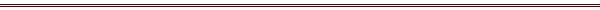 ИНФОРМАЦИОННЫЙ  БЮЛЛЕТЕНЬЕжемесячное печатное издание  для опубликования  (обнародования) правовых актов муниципального образования  Володинское сельское поселение Издается с марта 2020 г.                                                                                                                                29.12.2023                                                                              № 11 (045)ТОМСКАЯ  ОБЛАСТЬКРИВОШЕИНСКИЙ  РАЙОНСОВЕТ ВОЛОДИНСКОГО СЕЛЬСКОГО ПОСЕЛЕНИЯРЕШЕНИЕ  15.12.2023                                                                                             № 5115-е собрание V созываО внесении изменений в решение Совета Володинского сельского поселения № 20 от 23.12.2022 «О бюджете муниципальногообразования Володинское сельское поселение на 2023 год и на плановый период 2024 и 2025 годов»Рассмотрев представленную Администрацией Володинского сельского поселения информацию о внесении изменений в бюджет муниципального образования Володинское сельское поселение на 2023 год и на плановый период 2024 и 2025 годов,РЕШИЛ:Внести в решение Совета Володинского сельского поселения № 20 от 23.12.2022 «О бюджете муниципального образования Володинское сельское поселение на 2023 год и на плановый период 2024 и 2025 годов» (в редакции решений Совета Володинского сельского поселения от 09.03.2023 № 25, от 27.04.2023 № 31, от 26.07.2023 № 38, от 28.09.2023 № 40, от 14.11.2023 № 47) следующие изменения:пункт 1 статьи 1 изложить в следующей редакции: «1.  Утвердить основные характеристики местного бюджета муниципального образования Володинское сельское поселение на 2023 год:1) общий объем доходов местного бюджета в сумме 15213,8 тыс. рублей, в том числе налоговые и неналоговые доходы в сумме 6232,6 тыс. рублей; безвозмездные поступления в сумме 8981,2 тыс. рублей;2) общий объем расходов местного бюджета в сумме 18320,8 тыс. рублей;3) дефицит местного бюджета в сумме 3107,0 тыс. рублей.»;в статье 4 слова и цифры «на 2023 год – 3705,5 тыс. рублей» заменить на слова и цифры «на 2023 год – 3667,3 тыс. рублей»;в статье 5 слова и цифры «по состоянию на 1 января 2024 года в сумме 3083,0 тыс. рублей» заменить на слова и цифры «по состоянию на 1 января 2024 года в сумме 3116,3 тыс. рублей»;приложения 2, 3, 6, 7, 8  изложить в новой редакции согласно приложениям 1,2,3,4,5 к настоящему решению соответственно.2. Настоящее решение опубликовать в информационном бюллетене Володинского сельского поселения и разместить на официальном сайте Володинского сельского поселения http://volodino70.ru/ в информационно-телекоммуникационной сети «Интернет».3. Настоящее решение вступает в силу со дня официального опубликования.Председатель Совета Володинского сельского поселения                               Мовкаленко В.И.Глава Володинского сельского поселения                     Петрова Р.П. Приложение 1           к   решению   СоветаВолодинского    сельского поселения             от 15.12.2023 № 51Приложение 2к решению Совета Володинского сельского поселения № 20 от 23.12.2022 «О бюджете муниципального образования  Володинское сельское поселение на 2023 год и на плановый период 2024 и 2025 годов»Объём доходов бюджета муниципального образования Володинское сельское поселениена 2023 год и на плановый период 2024 и 2025 годовттыс. руб.                     Приложение 2               к решению СоветаВолодинского сельского поселения                         от 15.12.2023 № 51Приложение 3к решению Совета Володинского сельского поселения № 20 от 23.12.2022 «О бюджете муниципального образования  Володинское сельское поселение на 2023 год и на плановый период 2024 и 2025 годов»Объем  межбюджетных трансфертов бюджету муниципального образования Володинское сельское поселение из бюджета муниципального района на 2023 год и на плановый период 2024 и 2025 годов                     Приложение 3                 к решению Совета Володинского сельского поселения              от 15.12.2023 № 51Приложение 6к решению Совета Володинского сельского поселения № 20 от 23.12.2022 «О бюджете муниципального образования  Володинское сельское поселение на 2023 год и на плановый период 2024 и 2025 годов»Ведомственная структура расходов бюджета муниципального образования  Володинское сельское поселение на 2023 год Приложение 4              к решению Совета Володинского  сельского поселения               от 15.12.2023 № 51Приложение 7к решению Совета Володинского сельского поселения № 20 от 23.12.2022 «О бюджете муниципального образования  Володинское сельское поселение на 2023 год и на плановый период 2024 и 2025 годов»Распределение бюджетных ассигнований по разделам, подразделам, целевым статьям, группам (группам и подгруппам) видов расходов бюджета муниципального образования Володинское сельское поселение на 2023 год   Приложение 5               к решению СоветаВолодинского сельского поселения                       от 15.12.2023 № 51Приложение 8к решению Совета Володинского сельского поселения № 20 от 23.12.2022«О бюджете муниципального образования  Володинское сельское поселение на 2023 год и на плановый период 2024 и 2025 годов»Перечень и объемы финансирования муниципальных программ на 2023 год и на плановый период 2024 и 2025 годовСОВЕТ  ВОЛОДИНСКОГО  СЕЛЬСКОГО  ПОСЕЛЕНИЯРЕШЕНИЕ                                                         25.12.2023г.                                                                                          № 53                                                                               16-е собрание  V созыва с.ВолодиноКривошеинский районТомская областьО    передаче     полномочий     контрольно - счетного органа  муниципального  образования  Володинское сельское поселение   по  осуществлению     внешнего муниципального        финансового       контроля       и проведения   аудита   в  сфере  закупок   муниципальному казённому учреждению Контрольно-счётная  комиссия    муниципального   образования Кривошеинский    район Томской областиНа основании  части 11 статьи 3 Федерального закона от 07 февраля 2011года  №6-ФЗ «Об общих принципах организации и деятельности контрольно-счетных органов субъектов Российской Федерации и муниципальных образований», Федерального закона от 06 октября 2003 года №131–ФЗ «Об общих принципах организации местного самоуправления в Российской Федерации», Бюджетного кодекса Российской Федерации, в соответствии со статьей 98   Федерального   закона   от 05 ноября 2013года №44-ФЗ «О контрактной системе в сфере закупок товаров, работ, услуг для обеспечения государственных и муниципальных нужд»,  Уставом  муниципального образования Володинское  сельское поселение,СОВЕТ ВОЛОДИНСКОГО СЕЛЬСКОГО ПОСЕЛЕНИЯ РЕШИЛ:	1.Передать полномочия  контрольно–счетного органа муниципального образования Володинское сельское поселение по осуществлению внешнего муниципального финансового контроля и проведения аудита в сфере закупок муниципальному казённому учреждению Контрольно-счётная  комиссия    муниципального   образования Кривошеинский    район Томской области  на 2024 год.	2. Муниципальное казённое учреждение Контрольно-счётная комиссия    муниципального   образования Кривошеинский    район Томской области осуществляет переданные полномочия с  даты  заключения соглашения.3.Настоящее решение вступает в силу со дня официального подписания. 	4.Контроль за исполнением настоящего решения возложить на контрольно-правовой комитет.Председатель Совета Володинского      сельского      поселения                     В.И.МовкаленкоГлава Володинского сельского поселения                     Р.П.Петрова СОВЕТ  ВОЛОДИНСКОГО  СЕЛЬСКОГО  ПОСЕЛЕНИЯРЕШЕНИЕ                                                         25.12.2023г.                                                                                         №54                                                                              16 -е собрание  V созывас.ВолодиноКривошеинский районТомская областьО      передаче  части    полномочий     по исполнению, осуществлению  контроля, предусмотренного частью 5 статьи 99 Федерального закона от 5 апреля 2013 №44-ФЗ «О контрактной системе в сфере закупок товаров, работ, услуг для обеспечения государственных и муниципальных нужд» бюджета Володинского сельского поселения муниципальному образованию Кривошеинский районВ соответствии с пунктом 4 статьи 15   Федерального  закона от 06 октября 2003 года  №131–ФЗ «Об общих принципах организации местного самоуправления в Российской Федерации» и Уставом муниципального образования Володинское сельское поселение,СОВЕТ ВОЛОДИНСКОГО СЕЛЬСКОГО ПОСЕЛЕНИЯ РЕШИЛ:            1. Передать часть полномочий по исполнению, осуществлению контроля, предусмотренного частью 5 статьи 99 Федерального закона от 5 апреля 2013 №44-ФЗ «О контрактной системе в сфере закупок товаров, работ, услуг для обеспечения государственных и муниципальных нужд» бюджета Володинского сельского поселения  муниципальному образованию Кривошеинский район на 2024 год.            2. Муниципальное образование Кривошеинский район осуществляет переданные полномочия с 01 января 2024 года.            3. Главе Володинского сельского поселения  подписать Соглашение о передаче осуществления части своих полномочий по  исполнению, осуществлению  контроля, предусмотренного частью 5 статьи 99 Федерального закона от 5 апреля 2013 №44-ФЗ «О контрактной системе в сфере закупок товаров, работ, услуг для обеспечения государственных и муниципальных нужд»  бюджета Володинского сельского поселения на 2024  в срок до 31 декабря 2023 года.           4. Настоящее решение вступает в силу со дня официального подписания.            5. Контроль за исполнением настоящего решения возложить на контрольно-правовой комитет.Председатель Совета Володинского      сельского      поселения                      В.И.МовкаленкоГлава Володинского сельского поселения                     Р.П.Петрова ТОМСКАЯ  ОБЛАСТЬКРИВОШЕИНСКИЙ  РАЙОНСОВЕТ  ВОЛОДИНСКОГО  СЕЛЬСКОГО  ПОСЕЛЕНИЯРЕШЕНИЕ 25.12.2023                                                                                    № 5516-е собрание V созываО бюджете муниципального образованияВолодинское сельское поселение Кривошеинского района Томской области на 2024 год и на плановый период 2025 и 2026 годовРассмотрев представленный администрацией Володинского сельского поселения проект бюджета муниципального образования Володинское сельское поселение Кривошеинского района Томской области на 2024 год и на плановый период 2025 и 2026 годов,РЕШИЛ:Статья 11. Утвердить основные характеристики местного бюджета муниципального образования Володинское сельское поселение Кривошеинского района Томской области на 2024 год:1) общий объем доходов местного бюджета в сумме 12214,0 тыс. рублей, в том числе налоговые и неналоговые доходы в сумме 6831,0 тыс. рублей; безвозмездные поступления в сумме 5383,0 тыс. рублей;2) общий объем расходов местного бюджета в сумме 12214,0 тыс. рублей;3) дефицит местного бюджета в сумме 0,0 тыс. рублей. 2. Утвердить основные характеристики местного бюджета муниципального образования Володинское сельское поселение Кривошеинского района Томской области на 2025 год и на 2026 год:1) общий объем доходов местного бюджета на 2025 год в сумме 12299,9 тыс. рублей, в том числе налоговые и неналоговые доходы в сумме 6959,0 тыс. рублей, безвозмездные поступления в сумме 5340,9 тыс. рублей и на 2026 год в сумме 12452,1 тыс. рублей, в том числе налоговые и неналоговые доходы в сумме 7087,0 тыс. рублей, безвозмездные поступления в сумме 5365,1 тыс. рублей;2) общий объем расходов местного бюджета на 2025 год в сумме 12299,9 тыс. рублей, в том числе общий объем условно утвержденных расходов 287,0 тыс. рублей, и на 2026 год в сумме 12452,1 тыс. рублей, в том числе общий объем условно утвержденных расходов 581,0 тыс. рублей;3) дефицит местного бюджета на 2025 год в сумме 0,0 тыс. рублей и на 2026 год дефицит в сумме 0,0 тыс. рублей. Статья 2Принять к сведению, что поступление доходов в бюджет муниципального образования Володинское сельское поселение Кривошеинского района Томской области на 2024 год и на плановый период 2025 и 2026 годов формируется по установленным нормативам зачислений доходов согласно приложению 1 к настоящему Решению.Статья 3Утвердить:объём доходов бюджета муниципального образования Володинское сельское поселение Кривошеинского района Томской области на 2024 год и на плановый период 2025 и 2026 годов согласно приложению 2 к настоящему Решению;объём межбюджетных трансфертов бюджету муниципального образования Володинское сельское поселение Кривошеинского района Томской области из бюджета муниципального района на 2024 год и на плановый период 2025 и 2026 годов согласно приложению 3 к настоящему Решению;источники финансирования дефицита местного бюджета муниципального образования Володинское сельское поселение Кривошеинского района Томской области на 2024 год и на плановый период 2025 и 2026 годов согласно приложению 4 к настоящему Решению.перечень главных распорядителей средств местного бюджета в составе ведомственной структуры расходов бюджета муниципального образования Володинское сельское поселение Кривошеинского района Томской области согласно приложению 5 к настоящему Решению.ведомственную структуру расходов бюджета муниципального образования Володинское сельское поселение Кривошеинского района Томской области на 2024 год согласно приложению 6 к настоящему Решению и на плановый период 2025 и 2026 годов согласно приложению 6.1 к настоящему Решению.в  пределах общего объема расходов, установленного статьей 1 настоящего Решения, распределение бюджетных ассигнований по разделам, подразделам, целевым статьям, группам (группам и подгруппам) видов расходов бюджета муниципального образования Володинское сельское поселение Кривошеинского района Томской области на 2024 год согласно приложению 7 к настоящему Решению и на плановый период 2025 и 2026 годов согласно приложению 7.1 к настоящему Решению.Статья 4Утвердить объем бюджетных ассигнований муниципального дорожного фонда Володинского сельского поселения на 2024 год и на плановый период 2025 и 2026 годов в сумме:на 2024 год – 1643,0 тыс. рублей; на 2025 год – 1917,0 тыс. рублей; на 2026 год – 1750,0 тыс. рублей. Утвердить объем межбюджетных трансфертов бюджету муниципального района из бюджета поселения на 2024 год в сумме 398,6 тыс. рублей, на 2025 год в сумме 398,6 тыс. рублей на 2026 год в сумме 398,6 тыс. рублей.Утвердить перечень и объемы финансирования муниципальных программ на 2024 год и на плановый период 2025 и 2026 годов согласно приложению 8 к настоящему Решению. Утвердить распределение бюджетных ассигнований по объектам капитального строительства муниципальной собственности и объектам недвижимого имущества, приобретаемым в муниципальную собственность муниципального образования Володинское сельское поселение Кривошеинского района Томской области на 2024 год и на плановый период 2025 и 2026 годов согласно приложению 9 к настоящему Решению.Статья 5Установить общий объем бюджетных ассигнований, направляемых на исполнение публичных нормативных обязательств на 2024 год и на плановый период 2025 год и на 2026 годов в сумме: на 2024 год 0,0 тыс.руб.,  на 2025 год 0,0 тыс.руб., на 2026 год 0,0 тыс.руб.Установить верхний предел муниципального внутреннего долга по состоянию на 1 января 2025 года в сумме 3415,5 тыс.рублей, в том числе верхний предел по муниципальным гарантиям в сумме 0,0 тыс.рублей,  на 1 января 2026 года в сумме 3479,5 тыс.рублей, в том числе верхний предел по муниципальным гарантиям в сумме 0,0 тыс.рублей, на 1 января 2027 года, в сумме 3543,5 тыс.рублей, в том числе верхний предел по муниципальным гарантиям в сумме 0,0 тыс.рублей.Установить объем расходов местного бюджета муниципального образования Володинское сельское поселение Кривошеинского района Томской области на обслуживание муниципального внутреннего долга в 2024 году 0,0 тыс. рублей, в 2025 году 0,0 тыс. рублей, в 2026 году 0,0 тыс. рублей.Установить, что муниципальные внутренние заимствования муниципального образования Володинское сельское поселение Кривошеинского района Томской области на 2024 год и на плановый период 2025 и 2026 годов не планируются.Установить, что бюджетные ассигнования на предоставление муниципальных гарантий из бюджета муниципального образования Володинское сельское поселение Кривошеинского района Томской области в 2024, 2025, 2026 годах не предусмотрены.Установить, что бюджетные ассигнования на предоставление бюджетных кредитов из бюджета муниципального образования Володинское сельское поселение Кривошеинского района Томской области в 2024, 2025, 20265 годах не предусмотрены.Возможность, способы и основные условия урегулирования денежных обязательств (задолженности по денежным обязательствам) перед муниципальным образованием Володинское сельское поселение Кривошеинского района Томской области не установлены в связи с отсутствием таковых.Статья 6Установить, что исполнение местного бюджета по казначейской системе осуществляется Управлением финансов Администрации Кривошеинского района с использованием лицевых счетов бюджетных средств, открытых в органе, осуществляющем кассовое обслуживание исполнения местного бюджета и в соответствии с законодательством Российской Федерации и законодательством Томской области.Установить, что кассовое обслуживание исполнения местного бюджета осуществляется органом, осуществляющим кассовое обслуживание исполнения местного бюджета, на основании соглашения и на безвозмездной основе.Статья 7Установить, что остатки средств бюджета поселения на едином счете бюджета на начало текущего финансового года, за исключением целевых средств и остатков бюджетных ассигнований муниципального дорожного фонда, в объеме до 100 процентов могут направляться на покрытие временных кассовых разрывов, возникающих при исполнении бюджета поселения.Статья 8Установить, что выделение бюджетных ассигнований на принятие новых видов расходных обязательств или увеличение бюджетных ассигнований на исполнение существующих видов расходных обязательств в 2024 году и в плановом периоде 2025 и 2026 годов может осуществляться после внесения соответствующих изменений в настоящее Решение о бюджете при наличии соответствующих источников дополнительных поступлений в бюджет муниципального образования Володинское сельское поселение Кривошеинского района Томской области и (или) при сокращении бюджетных ассигнований по отдельным статьям расходов бюджета.Статья 9Установить, что при заключении договоров (муниципальных контрактов), предметом которых являются поставка товаров, выполнение работ и оказание услуг, Исполнительно-распорядительный орган муниципального образования – Администрация Володинского сельского поселения вправе предусматривать авансовые платежи:в размере до 100 процентов суммы договора (контракта), но не более лимитов бюджетных обязательств, подлежащих исполнению за счет средств местного бюджета в соответствующем финансовом году, - по договорам с исполнением по требованию (абонентским договорам), договорам (контрактам) об оказании услуг связи,  об обеспечении участия спортсменов и тренеров сборных команд в выездных спортивных мероприятиях, о подписке на печатные издания и об их приобретении, обучении на курсах повышения квалификации, обеспечении участия в семинарах, вебинарах, конференциях, форумах, приобретении авиа- и железнодорожных билетов, билетов для проезда городским и пригородным транспортом и путевок на санаторно-курортное лечение, обязательного страхования гражданской ответственности владельцев транспортных средств;в размере до 30 процентов суммы договора (контракта), но не более 30 процентов лимитов бюджетных обязательств, подлежащих исполнению за счет средств местного бюджета в соответствующем финансовом году, - по остальным договорам (контрактам), если иное не предусмотрено законодательством Российской Федерации и Томской области.Статья 10Исполнительно-распорядительному органу муниципального образования – Администрации Володинского сельского поселения в месячный срок со дня принятия настоящего Решения утвердить натуральные и стоимостные лимиты потребления тепло- и электроэнергии на 2024 год и на плановый период 2025 и 2026 годов с учетом индексации тарифов и режима экономии, а также соответствия этих лимитов бюджетным расходам. Статья 11Установить размер резервных фондов Исполнительно-распорядительного органа муниципального образования – Администрации Володинского сельского поселения на 2024 год в сумме 60,0 тыс. рублей, на 2025 год в сумме 60,0 тыс. рублей, на 2026 год в сумме 60,0 тыс. рублей. Статья 12Настоящее решение вступает в силу с 1 января 2024 года.Статья 13Настоящее решение опубликовать в информационном бюллетене Володинского сельского поселения и разместить на официальном сайте Володинского сельского поселения http://volodino70.ru/ в информационно-телекоммуникационной сети «Интернет».Статья 14Контроль за исполнением настоящего решения возложить на социально-экономический комитет Совета Володинского сельского поселения.Председатель Совета Володинского сельского поселения                              Мовкаленко В.И.Глава Володинского сельского поселения                     Петрова Р.П.Приложение 1к решению Совета Володинского сельского поселения № 55 от 25.12.2023 Нормативы зачислений доходов в бюджет муниципального образования Володинское сельское поселение Кривошеинского района Томской области на 2024 год и на плановый период 2025 и 2026 годов (в процентах)Приложение 2к решению СоветаВолодинского сельского поселения № 55 от 25.12.2023 Объём доходов бюджета муниципального образования Володинское сельское поселение Кривошеинского района Томской области на 2024 год и на плановый период 2025 и 2026 годовттыс. руб.Приложение 3к решению Совета Володинского сельского поселения№ 55 от 25.12.2023 Объем  межбюджетных трансфертов бюджету муниципального образования Володинское сельское поселение Кривошеинского района Томской областииз бюджета муниципального района на 2024 год и на плановый период 2025 и 2026 годовПриложение 4к решению Совета Володинского сельского поселения  № 55 от 25.12.2023 Источники финансирования дефицита местного бюджетамуниципального образования Володинское сельское поселение Кривошеинского района Томской области на 2024 год и на плановый период 2025 и 2026 годовПриложение 5к решению Совета Володинского сельского поселения № 55 от 25.12.2023 Перечень главных распорядителей средств местного бюджета в составе ведомственной структуры расходов бюджета муниципального образования  Володинское сельское поселение Кривошеинского района Томской областиПриложение 6к решению Совета Володинского сельского поселения № 55 от 25.12.2023 Ведомственная структура расходов бюджета муниципального образования  Володинское сельское поселение Кривошеинского района Томской области на 2024 годПриложение 6.1 к решению Совета Володинского сельского поселения№ 55 от 25.12.2023 Ведомственная структура расходов бюджета муниципального образования Володинское сельское поселение Кривошеинского района Томской области на плановый период 2025 и 2026 годовПриложение 7к решению Совета Володинского сельского поселения№ 55 от 25.12.2023Распределение бюджетных ассигнований по разделам, подразделам, целевым статьям, группам (группам и подгруппам) видов расходов бюджета муниципального образования Володинское сельское поселение Кривошеинского района Томской области на 2024 годПриложение 7.1к решению Совета Володинского сельского поселения № 55 от 25.12.2023Распределение бюджетных ассигнований по разделам, подразделам, целевым статьям, группам (группам и подгруппам) видов расходов бюджета муниципального образования Володинское сельское поселение Кривошеинского района Томской области на плановый период 2025 и 2026 годовПриложение 8к решению Совета Володинского сельского поселения № 55 от 25.12.2023Перечень и объемы финансирования муниципальных программ на 2024 год и на плановый период 2025 и 2026 годовПриложение 9к решению Совета Володинского сельского поселения№ 55 от 25.12.2023Распределение бюджетных ассигнований по объектам капитального строительства  муниципальной собственности и объектам недвижимого имущества,  приобретаемым в муниципальную собственность муниципального образования Володинское сельское поселение Кривошеинского района Томской области на 2024 годи на плановый период 2025 и 2026 годовТОМСКАЯ  ОБЛАСТЬКРИВОШЕИНСКИЙ  РАЙОНСОВЕТ  ВОЛОДИНСКОГО  СЕЛЬСКОГО  ПОСЕЛЕНИЯРЕШЕНИЕ                                                       25.12.2023                                                                                             № 5616-е собрание V созываО внесении изменения в решение Совета Володинскогосельского поселения от 23.05.2013г. №32 «О размере ипорядке оплаты труда муниципальных служащих в органахместного самоуправления Володинского сельского поселения»Руководствуясь статьей 11 Закона Томской области от 11.09.2007 N 198-ОЗ «О муниципальной службе в Томской области», письмом заместителя Губернатора Томской области по территориальному развитию от 19.09.2023 № АР-27-396, в целях приведения нормативного правового акта в соответствие с законодательством,РЕШИЛ:Внести в решение Совета Володинского сельского поселения от 23.05.2013г. №32 «О размере и порядке оплаты труда муниципальных служащих в органах местного самоуправления Володинского сельского поселения» (в редакции решений Совета Володинского сельского поселения от 27.06.2013 №44, от 26.12.2014 №108, от 31.07.2015 №132, от 30.03.2018 №26, от 14.11.2019 №93, от 28.07.2022 № 204, от 23.12.2022 № 21, от 28.09.2023 № 41)  (далее – решение) следующее изменение:приложение № 3 к решению изложить в новой редакции согласно приложению  к настоящему решению. 2. Настоящее решение опубликовать в информационном бюллетене Володинского сельского поселения и разместить на официальном сайте Володинского сельского поселения http://volodino70.ru/ в информационно-телекоммуникационной сети Интернет.3. Настоящее решение вступает в силу с 1 января 2024 года, но не ранее дня его официального опубликования.Председатель Совета Володинского сельского поселения                               Мовкаленко В.И.Глава Володинского сельского поселения                     Петрова Р.П.                    Приложение               к решению СоветаВолодинского сельского поселения                      от   25.12.2023  № 56Приложение № 3к Решению Совета Володинского сельского поселенияот  23.05.2013  № 32РАЗМЕРЫ ОКЛАДОВ ЗА КЛАССНЫЙ ЧИН МУНИЦИПАЛЬНЫХ СЛУЖАЩИХ В ОРГАНАХ МЕСТНОГО САМОУПРАВЛЕНИЯ ВОЛОДИНСКОГО сельского поселения СОВЕТ  ВОЛОДИНСКОГО  СЕЛЬСКОГО  ПОСЕЛЕНИЯРЕШЕНИЕ                                                         25.12.2023г.                                                                                           №57                                                                              16 -е собрание  V созыва с.ВолодиноКривошеинский районТомская областьО      передаче     полномочий     по      организации досуга    и      обеспечения     жителей     поселения услугами организаций культуры  муниципальному образованию Кривошеинский    районНа    основании    пункта 12   части 1   статьи 14   и  части 4 статьи 15   Федерального  закона от 06 октября 2003 года  №131–ФЗ «Об общих принципах организации местного самоуправления в Российской Федерации» и Устава муниципального образования Володинское сельское поселение,СОВЕТ ВОЛОДИНСКОГО СЕЛЬСКОГО ПОСЕЛЕНИЯ РЕШИЛ:            1.Передать полномочия по организации досуга и обеспечения жителей поселения услугами организаций культуры  муниципальному образованию Кривошеинский район с передачей финансовых средств на 2024 год.           2.Муниципальное образование Кривошеинский район осуществляет переданные полномочия с 01 января 2024 года.           3.Главе Володинского сельского поселения подписать Соглашение о передаче осуществления части своих полномочий в решении вопросов организации досуга в срок до 31 декабря 2023 года.          4.Настоящее решение вступает в силу со дня официального подписания.           5.Контроль за исполнением настоящего решения возложить на контрольно-правовой комитет.Председатель Совета Володинского      сельского      поселения                    В.И.МовкаленкоГлава Володинского сельского поселения                    Р.П.Петрова АДМИНИСТРАЦИЯ ВОЛОДИНСКОГО СЕЛЬСКОГО ПОСЕЛЕНИЯ ПОСТАНОВЛЕНИЕ12.12.2023                                                                                            № 120с.ВолодиноКривошеинский районТомская областьОб утверждении Программы профилактики рисков причинения вреда (ущерба) охраняемым законом ценностям при осуществлении муниципального земельного контроля в границах Володинского сельского поселения на 2024 годВ соответствии с Федеральным законом от 31.07.2020 № 248-ФЗ «О государственном контроле (надзоре) и муниципальном контроле в Российской Федерации»,            ПОСТАНОВЛЯЮ:1.Утвердить Программу профилактики рисков причинения вреда (ущерба) охраняемым законом ценностям при осуществлении муниципального земельного контроля в границах Володинского сельского поселения на 2024 год согласно приложению.2. Постановление Администрации Володинского сельского поселения от 19.12.2022 №106 «Об утверждении Программы профилактики рисков причинения вреда (ущерба) охраняемым законом ценностям при осуществлении муниципального земельного контроля на территории Володинского сельского поселения» считать утратившим силу.          3.Настоящее постановление вступает в силу со дня его официального опубликования.          4.Настоящее постановление опубликовать в информационном бюллетене Володинского сельского поселения и разместить на официальном сайте Володинского сельского поселения http://volodino70.ru / в информационно-телекоммуникационной сети «Интернет».          5. Контроль  за  исполнением настоящего постановления  оставляю за собой.Глава Володинского сельского поселения                             Р.П.ПетроваПриложение 1УТВЕРЖДЕНАПостановлением АдминистрацииВолодинского сельского поселенияот 12.12.2023 г. № 120Программы профилактики рисков причинения вреда (ущерба) охраняемым законом ценностям при осуществлении земельного контроля на 2024 годНастоящая программа профилактики рисков причинения вреда (ущерба) охраняемым законом ценностям при осуществлении земельного контроля на 2024 год (далее - Программа) устанавливает порядок проведения профилактических мероприятий, направленных на предупреждение причинения вреда (ущерба) охраняемым законом ценностям, соблюдение которых оценивается в рамках осуществления муниципального земельного контроля (далее – муниципальный контроль).Анализ текущего состояния осуществления муниципального контроля, описание текущего развития профилактической деятельности Администрации  Володинского сельского поселения,  характеристика проблем, на решение которых направлена Программа    Объектами при осуществлении  муниципального земельного контроля являются земли, расположенные в границах муниципального образования Володинское сельское поселение, земельные участки и их части независимо от прав на них.Контролируемыми лицами при осуществлении муниципального контроля являются юридические лица, индивидуальные предприниматели и граждане.Главной задачей Администрации Володинского сельского поселения при осуществлении муниципального контроля является переориентация контрольной деятельности на объекты повышенного риска и усиление профилактической работы в отношении всех объектов контроля, обеспечивая приоритет проведения профилактики. В 2022 - 2023 годах в рамках муниципального контроля  контрольные мероприятия не осуществлялись. В рамках текущей деятельности имели место следующие формы профилактики и контроля: информирование на встречах с гражданами, профилактические беседы с гражданами.В целях предупреждения нарушений контролируемыми лицами обязательных требований, требований, установленных муниципальными правовыми актами в сфере муниципального контроля, устранения причин, факторов и условий, способствующих указанным нарушениям, Администрацией Володинского сельского поселения осуществлялись мероприятия по профилактике таких нарушений в соответствии с программой по профилактике нарушений в 2023 году. В частности, в 2023 году в целях профилактики нарушений обязательных требований на официальном сайте Володинского сельского поселения в информационно-телекоммуникационной сети «Интернет» обеспечено размещение информации в отношении проведения муниципального контроля, в том числе перечень обязательных требований, обобщение практики, разъяснения, полезная информация.Информирование юридических лиц, индивидуальных предпринимателей и граждан по вопросам соблюдения обязательных требований обеспечено посредством проведения разъяснительной работы.Ежегодный план проведения плановых проверок юридических лиц и индивидуальных предпринимателей в сфере муниципального земельного контроля на территории муниципального образования на 2024 год не утверждался.2. Цели и задачи реализации Программы1. Целями реализации Программы являются:1) предупреждение нарушений обязательных требований в сфере земельных отношений;2) предотвращение угрозы причинения либо причинения вреда объектам контроля вследствие нарушений обязательных требований;3) устранение существующих и потенциальных условий, причин и факторов, способных привести к нарушению обязательных требований и угрозе причинения, либо причинения вреда;4) формирование моделей социально ответственного, добросовестного, правового поведения контролируемых лиц;5) повышение прозрачности системы контрольно-надзорной деятельности.2. Задачами реализации Программы являются:1) оценка возможной угрозы причинения, либо причинения вреда (ущерба) объектам контроля, выработка и реализация профилактических мер, способствующих ее снижению;2) выявление факторов угрозы причинения, либо причинения вреда (ущерба), причин и условий, способствующих нарушению обязательных требований, определение способов устранения или снижения угрозы;3) оценка состояния подконтрольной среды и установление зависимости видов, форм и интенсивности профилактических мероприятий от присвоенных контролируемым лицам категорий риска;4) создание условий для изменения ценностного отношения контролируемых лиц к рисковому поведению, формирования позитивной ответственности за свое поведение, поддержания мотивации к добросовестному поведению;5) регулярная ревизия обязательных требований и принятие мер к обеспечению реального влияния на подконтрольную сферу комплекса обязательных требований, соблюдение которых составляет предмет муниципального контроля;6) формирование единого понимания обязательных требований у всех участников контрольно-надзорной деятельности;7) создание и внедрение мер системы позитивной профилактики; повышение уровня правовой грамотности контролируемых лиц, в том числе путем обеспечения доступности информации об обязательных требованиях и необходимых мерах по их исполнению;8) снижение издержек контрольно-надзорной деятельности и административной нагрузки на контролируемых лиц.3. Перечень профилактических мероприятий, сроки(периодичность) их проведения1. В соответствии с «Положением о муниципальном земельном контроле на территории муниципального образования Володинское сельское поселение, утвержденным решением Совета Володинского сельского поселения» от 26.10.2021 №160, проводятся следующие профилактические мероприятия: а) информирование;б) консультирование2. Перечень профилактических мероприятий с указанием сроков (периодичности) их проведения, ответственных за их осуществление указаны в приложении к Программе.4. Показатели результативности и эффективности Программы1. Для оценки результативности и эффективности Программы устанавливаются следующие показатели результативности и эффективности:а) доля нарушений, выявленных в ходе проведения контрольных (надзорных)  мероприятий, от общего числа контрольных (надзорных)  мероприятий, осуществленных в отношении контролируемых лиц – ____ %.Показатель рассчитывается как процентное соотношение количества нарушений, выявленных в ходе проведения контрольных мероприятий, к общему количеству проведенных контрольных мероприятий;б) доля профилактических мероприятий в объеме контрольных мероприятий - _ %.Показатель рассчитывается как отношение количества проведенных профилактических мероприятий к количеству проведенных контрольных мероприятий. Ожидается ежегодный рост указанного показателя. в) количество проведенных профилактических мероприятий;г) количество контролируемых лиц, в отношении которых проведены профилактические мероприятия;д) сокращение количества контрольных (надзорных) мероприятий при увеличении профилактических мероприятий при одновременном сохранении текущего (улучшении) состояния подконтрольной сферы;  е) снижение количества однотипных и повторяющихся нарушений одним и тем же подконтрольным субъектом.2. Сведения о достижении показателей результативности и эффективности Программы включаются  Администрацией Володинского сельского поселения в состав доклада о виде муниципального контроля в соответствии со статьей 30 Федерального закона от 31 июля 2020 года  №248-ФЗ «О государственном контроле (надзоре) и муниципальном контроле в Российской Федерации». Приложение кпрограмме утвержденнойпостановлением Администрации Володинского сельского поселенияот 12.12.2023 г. № 120Перечень профилактических мероприятий, сроки (периодичность) их проведенияАДМИНИСТРАЦИЯ ВОЛОДИНСКОГО СЕЛЬСКОГО ПОСЕЛЕНИЯ ПОСТАНОВЛЕНИЕ12.12.2023                                                                                            № 121с.ВолодиноКривошеинский районТомская областьОб утверждении Программы профилактики рисков причинения вреда (ущерба) охраняемым законом ценностям при осуществлении муниципального жилищного контроля на территории Володинского сельского поселения на 2024 годВ соответствии с Федеральным законом от 31.07.2020 № 248-ФЗ «О государственном контроле (надзоре) и муниципальном контроле в Российской Федерации»,            ПОСТАНОВЛЯЮ:1.Утвердить Программу профилактики рисков причинения вреда (ущерба) охраняемым законом ценностям при осуществлении муниципального жилищного контроля на территории Володинского сельского поселения на 2024 год согласно приложению.2. Постановление Администрации Володинского сельского поселения от 19.12.2022 №105 «Об утверждении Программы профилактики рисков причинения вреда (ущерба) охраняемым законом ценностям при осуществлении муниципального жилищного контроля на территории Володинского сельского поселения» считать утратившим силу.          3.Настоящее постановление вступает в силу со дня его официального опубликования.          4.Настоящее постановление опубликовать в информационном бюллетене Володинского сельского поселения и разместить на официальном сайте Володинского сельского поселения http://volodino70.ru / в информационно-телекоммуникационной сети «Интернет».          5. Контроль  за  исполнением настоящего постановления  оставляю за собой.Глава  Володинского  сельского  поселения                          Р.П.ПетроваПриложениеУТВЕРЖДЕНАпостановлением   АдминистрацииВолодинского сельского поселенияот 12.12.2023   №121Программа профилактики рисков причинения вреда (ущерба) охраняемым законом ценностям в сфере муниципального жилищного контроля на территории Володинского сельского поселения на 2024 годНастоящая программа профилактики рисков причинения вреда (ущерба) охраняемым законом ценностям при осуществлении муниципального жилищного контроля (далее - Программа), устанавливает порядок проведения профилактических мероприятий, направленных на предупреждение причинения вреда (ущерба) охраняемым законом ценностям, соблюдение которых оценивается в рамках осуществления муниципального жилищного контроля (далее – муниципальный контроль).1. Анализ текущего состояния осуществления муниципального контроля, описание текущего развития профилактической деятельности Администрации Володинского сельского поселения  характеристика проблем, на решение которых направлена ПрограммаОбъектом при осуществлении муниципального жилищного контроля являются жилищный фонд, расположенный в границах муниципального образования  Володинское сельское поселение. Контролируемыми лицами при осуществлении муниципального контроля являются юридические лица, индивидуальные предприниматели и граждане.Главной задачей Администрации Володинского сельского поселения при осуществлении муниципального контроля является переориентация контрольной деятельности на объекты повышенного риска и усиление профилактической работы в отношении всех объектов контроля, обеспечивая приоритет проведения профилактики. В 2022- 2023 годах в рамках муниципального контроля контрольные мероприятия не осуществлялись. В рамках текущей деятельности имели место следующие формы профилактики и контроля: информирование на встречах с гражданами, профилактические беседы с гражданами.В целях предупреждения нарушений контролируемыми лицами обязательных требований, требований, установленных муниципальными правовыми актами в сфере муниципального контроля, устранения причин, факторов и условий, способствующих указанным нарушениям, Администрацией Володинского сельского поселения осуществлялись мероприятия по профилактике таких нарушений в соответствии с программой по профилактике нарушений в 2023 году. В частности, в 2023 году в целях профилактики нарушений обязательных требований на официальном сайте Володинского сельского поселения в информационно-телекоммуникационной сети «Интернет» обеспечено размещение информации в отношении проведения муниципального контроля, в том числе перечень обязательных требований, обобщение практики, разъяснения, полезная информация.Информирование юридических лиц, индивидуальных предпринимателей и граждан по вопросам соблюдения обязательных требований обеспечено посредством проведения разъяснительной работы.Ежегодный план проведения плановых проверок юридических лиц и индивидуальных предпринимателей в сфере муниципального жилищного контроля на территории муниципального образования на 2023 год не утверждался. 2. Цели и задачи реализации Программы1. Целями реализации Программы являются:1) предупреждение нарушений обязательных требований в сфере жилищных отношений;2) предотвращение угрозы причинения, либо причинения вреда объектам контроля вследствие нарушений обязательных требований;3) устранение существующих и потенциальных условий, причин и факторов, способных привести к нарушению обязательных требований и угрозе причинения, либо причинения вреда;4) формирование моделей социально ответственного, добросовестного, правового поведения контролируемых лиц;5) повышение прозрачности системы контрольно-надзорной деятельности.2. Задачами реализации Программы являются:1) оценка возможной угрозы причинения, либо причинения вреда (ущерба) объектам контроля, выработка и реализация профилактических мер, способствующих ее снижению;2) выявление факторов угрозы причинения, либо причинения вреда (ущерба), причин и условий, способствующих нарушению обязательных требований, определение способов устранения или снижения угрозы;3) оценка состояния подконтрольной среды и установление зависимости видов, форм и интенсивности профилактических мероприятий от присвоенных контролируемым лицам категорий риска;4) создание условий для изменения ценностного отношения контролируемых лиц к рисковому поведению, формирования позитивной ответственности за свое поведение, поддержания мотивации к добросовестному поведению;5) регулярная ревизия обязательных требований и принятие мер к обеспечению реального влияния на подконтрольную сферу комплекса обязательных требований, соблюдение которых составляет предмет муниципального контроля;6) формирование единого понимания обязательных требований у всех участников контрольно-надзорной деятельности;7) создание и внедрение мер системы позитивной профилактики; повышение уровня правовой грамотности контролируемых лиц, в том числе путем обеспечения доступности информации об обязательных требованиях и необходимых мерах по их исполнению;8) снижение издержек контрольно-надзорной деятельности и административной нагрузки на контролируемых лиц.3. Перечень профилактических мероприятий, сроки(периодичность) их проведения1. В соответствии с «Положением о муниципальном жилищном контроле  на территории муниципального образования Володинское сельское поселение», утвержденным решением Совета Володинского сельского поселения от 26.10.2021 №161, проводятся следующие профилактические мероприятия: а) информирование;г) консультирование.2. Перечень профилактических мероприятий с указанием сроков (периодичности) их проведения, ответственных за их осуществление указаны в приложении к Программе.4. Показатели результативности и эффективности Программы1.Для оценки результативности и эффективности Программы устанавливаются следующие показатели результативности и эффективности:а) доля нарушений, выявленных в ходе проведения контрольных (надзорных)  мероприятий, от общего числа контрольных (надзорных)  мероприятий, осуществленных в отношении контролируемых лиц – ____ %.Показатель рассчитывается как процентное соотношение количества нарушений, выявленных в ходе проведения контрольных мероприятий, к общему количеству проведенных контрольных мероприятий;б) доля профилактических мероприятий в объеме контрольных мероприятий - ____ %.Показатель рассчитывается как отношение количества проведенных профилактических мероприятий к количеству проведенных контрольных мероприятий. Ожидается ежегодный рост указанного показателя. в) количество проведенных профилактических мероприятий;г) количество контролируемых лиц, в отношении которых проведены профилактические мероприятия;д) сокращение количества контрольных (надзорных) мероприятий при увеличении профилактических мероприятий при одновременном сохранении текущего (улучшении) состояния подконтрольной сферы; е) снижение количества однотипных и повторяющихся нарушений одним и тем же подконтрольным субъектом.2. Сведения о достижении показателей результативности и эффективности Программы включаются  Администрацией Володинского сельского поселения в состав доклада о виде муниципального контроля в соответствии со статьей 30 Федерального закона от 31 июля 2020 года №248-ФЗ «О государственном контроле (надзоре) и муниципальном контроле в Российской Федерации». Приложение  к   Программе    утверждённойПостановлением   АдминистрацииВолодинского сельского поселенияот 12.12.2023 № 121Перечень профилактических мероприятий, сроки (периодичность) их проведенияАДМИНИСТРАЦИЯ ВОЛОДИНСКОГО СЕЛЬСКОГО ПОСЕЛЕНИЯ ПОСТАНОВЛЕНИЕ12.12.2023                                                                                            № 122с.ВолодиноКривошеинский районТомская областьОб утверждении Программы профилактики рисков причинения вреда (ущерба) охраняемым законом ценностям при осуществлении муниципального  контроля в сфере благоустройства на территории Володинского сельского поселения  на 2024 годВ соответствии с Федеральным законом от 31.07.2020 № 248-ФЗ «О государственном контроле (надзоре) и муниципальном контроле в Российской Федерации»,            ПОСТАНОВЛЯЮ:1. Утвердить Программу профилактики рисков причинения вреда (ущерба) охраняемым законом ценностям при осуществлении муниципального  контроля в сфере благоустройства на территории Володинского сельского поселения на 2024 год согласно приложению.2. Постановление Администрации Володинского сельского поселения от 19.12.2022 №104 «Об утверждении Программы профилактики рисков причинения вреда (ущерба) охраняемым законом ценностям при осуществлении муниципального  контроля в сфере благоустройства на территории Володинского сельского поселения на 2023 год» считать утратившим силу.             3.Настоящее постановление вступает в силу со дня его официального опубликования.           4.Настоящее постановление опубликовать в информационном бюллетене Володинского сельского поселения и разместить на официальном сайте Володинского сельского поселения http://volodino70.ru/ в информационно-телекоммуникационной сети «Интернет».           5. Контроль  за  исполнением настоящего постановления  оставляю за собой.Глава Володинского сельского поселения                             Р.П.ПетроваПриложениеУТВЕРЖДЕНАпостановлением   АдминистрацииВолодинского сельского поселенияот 12.12.2023   №122ПРОГРАММА профилактики рисков причинения вреда (ущерба) охраняемым законом ценностям при осуществлении муниципального контроля в сфере благоустройства на 2024 год1. Анализ текущего состояния осуществления вида контроля, описание текущего развития профилактической деятельности контрольного (надзорного) органа, характеристика проблем, на решение которых направлена программа профилактики1.1. В зависимости от объекта, в отношении которого осуществляется муниципальный контроль в сфере благоустройства, выделяются следующие типы контролируемых лиц: - юридические лица, индивидуальные предприниматели и граждане, обеспечивающие благоустройство объектов, к которым предъявляются обязательные требования, установленные Правилами благоустройства территории Володинского сельского поселения;1.2. За текущий период 2023 года в рамках муниципального контроля за соблюдением Правил благоустройства на территории Володинского сельского поселения плановые и внеплановые проверки, мероприятия по контролю без взаимодействия с субъектами контроля на территории Володинского сельского поселения не производились.Эксперты и представители экспертных организаций к проведению проверок не привлекались.Предостережения о недопустимости нарушений обязательных требований при осуществлении муниципального контроля подконтрольным субъектам не выдавались.Случаи причинения субъектами контроля вреда охраняемым законом ценностям, а также случаи возникновения чрезвычайных ситуаций природного и техногенного характера не установлены.1.3. К основным проблемам в сфере благоустройства, на решение которых направлена Программа профилактики относится: приведение объектов благоустройства в соответствии с технико- эксплуатационными характеристиками улучшение архитектурно-планировочного облика Володинского сельского поселения, улучшение экологической обстановки и санитарно-гигиенических условий жизни, создание безопасных и комфортных условий для проживания населения.2. Цели и задачи реализации программы профилактики2.1. Профилактика рисков причинения вреда (ущерба) охраняемым законом ценностям направлена на достижение следующих основных целей:1) стимулирование добросовестного соблюдения обязательных требований всеми контролируемыми лицами;2) устранение условий, причин и факторов, способных привести к нарушениям обязательных требований и (или) причинению вреда (ущерба) охраняемым законом ценностям;3) создание условий для доведения обязательных требований до контролируемых лиц, повышение информированности о способах их соблюдения.2.2. Задачами Программы являются: - укрепление системы профилактики нарушений обязательных требований; - выявление причин, факторов и условий, способствующих нарушениям обязательных требований, разработка мероприятий, направленных на устранение нарушений обязательных требований; - формирование одинакового понимания обязательных требований у всех участников контрольной деятельности.1. В соответствии с «Положением о муниципальном контроле в сфере благоустройства на территории Володинского сельского поселения», утвержденным решением Совета Володинского сельского поселения от 26.10.2021 № 163, проводятся следующие профилактические мероприятия: 3. Перечень профилактических мероприятий, сроки(периодичность) их проведения3.1. В соответствии с «Положением о муниципальном контроле в сфере благоустройства на территории Володинского сельского поселения», утвержденным решением Совета Володинского сельского поселения от 26.10.2021 № 163, проводятся следующие профилактические мероприятия: а) информирование;б) консультирование3.2. Перечень профилактических мероприятий с указанием сроков (периодичности) их проведения, ответственных за их осуществление указаны в приложении к Программе4. Показатели результативности и эффективности программы профилактики)Оценка эффективности и результативности профилактических мероприятий предназначена способствовать максимальному достижению общественно значимых результатов снижения, причиняемого подконтрольными субъектами вреда (ущерба) охраняемым законом ценностям, при проведении профилактических мероприятий.Оценка эффективности Программы производится по итогам 2024 года методом сравнения показателей качества профилактической деятельности с предыдущим годом.К показателям качества профилактической деятельности относятся следующие:1. Количество выданных предписаний;2. Количество субъектов, которым выданы предписания;3. Информирование юридических лиц, индивидуальных предпринимателей, граждан по вопросам соблюдения обязательных требований, оценка соблюдения которых является предметом муниципального контроля, в том числе посредством размещения на официальном сайте контрольного органа руководств (памяток), информационных статей.Ожидаемые конечные результаты: -минимизирование количества нарушений субъектами профилактики обязательных требований, установленных Правилами благоустройства;- снижение уровня административной нагрузки на подконтрольные субъекты.Приложение к постановлению Администрации Володинского сельского поселения от 12.12.2023 №122Перечень профилактических мероприятий, сроки (периодичность) их проведенияАДМИНИСТРАЦИЯ ВОЛОДИНСКОГО СЕЛЬСКОГО ПОСЕЛЕНИЯ ПОСТАНОВЛЕНИЕ12.12.2023                                                                                            № 123с.ВолодиноКривошеинский районТомская областьОб утверждении Программы профилактики рисков причинения вреда (ущерба) охраняемым законом ценностям при осуществлении муниципального  контроля на автомобильном транспорте, городском наземном электрическом транспорте и в дорожном хозяйстве в границах населенных пунктов Володинского сельского поселения на 2024 годВ соответствии с Федеральным законом от 31.07.2020 № 248-ФЗ «О государственном контроле (надзоре) и муниципальном контроле в Российской Федерации»,            ПОСТАНОВЛЯЮ:1. Утвердить Программу профилактики рисков причинения вреда (ущерба) охраняемым законом ценностям при осуществлении муниципального  контроля на автомобильном транспорте, городском наземном электрическом транспорте и в дорожном хозяйстве в границах населенных пунктов Володинского сельского поселения на 2024 год  согласно приложению.2. Постановление Администрации Володинского сельского поселения от 19.12.2022 №103 «Об утверждении Программы профилактики рисков причинения вреда (ущерба) охраняемым законом ценностям при осуществлении муниципального  контроля на автомобильном транспорте, городском наземном электрическом транспорте и в дорожном хозяйстве в границах населенных пунктов Володинского сельского поселения» считать утратившим силу.          3. Настоящее постановление вступает в силу со дня его официального опубликования.          4.Настоящее постановление опубликовать в информационном бюллетене Володинского сельского поселения и разместить на официальном сайте Володинского сельского поселения  http://volodino70.ru/ в информационно-телекоммуникационной сети «Интернет».          5. Контроль  за  исполнением настоящего постановления  оставляю за собой.Глава Володинского сельского поселения                            Р.П.ПетроваПриложениеУТВЕРЖДЕНАпостановлением   АдминистрацииВолодинского сельского поселенияот 12.12.2023   №123Программа профилактики рисков причинения вреда (ущерба) охраняемым законом ценностям при осуществлении муниципального контроля на автомобильном транспорте, городском наземном электрическом транспорте и в дорожном хозяйстве в границах населенных пунктов Володинского сельского поселенияНастоящая программа профилактики рисков причинения вреда (ущерба) охраняемым законом ценностям при осуществлении муниципального контроля на автомобильном транспорте, городском наземном электрическом транспорте и в дорожном хозяйстве (далее - Программа), устанавливает порядок проведения профилактических мероприятий, направленных на предупреждение причинения вреда (ущерба) охраняемым законом ценностям, соблюдение которых оценивается в рамках осуществления муниципального контроля на автомобильном транспорте, городском наземном электрическом транспорте  и в дорожном хозяйстве (далее – муниципальный контроль).1. Анализ текущего состояния осуществления муниципального контроля, описание текущего развития профилактической деятельности Администрации Володинского сельского поселения характеристика проблем, на решение которых направлена ПрограммаОбъектом при осуществлении муниципального контроля являются автомобильный транспорт, городской наземный электрический транспорт и дорожное хозяйство в границах населенных пунктов муниципального образования Володинское сельское поселение. Контролируемыми лицами при осуществлении муниципального контроля являются юридические лица, индивидуальные предприниматели и граждане.Главной задачей Администрации Володинского сельского поселения при осуществлении муниципального контроля является переориентация контрольной деятельности на объекты повышенного риска и усиление профилактической работы в отношении всех объектов контроля, обеспечивая приоритет проведения профилактики. В 2022 – 2023 годах в рамках муниципального контроля контрольные мероприятия не осуществлялись. В рамках текущей деятельности имели место следующие формы профилактики и контроля: информирование на встречах с гражданами, профилактические беседы с гражданами.В целях предупреждения нарушений контролируемыми лицами обязательных требований, требований, установленных муниципальными правовыми актами в сфере муниципального контроля, устранения причин, факторов и условий, способствующих указанным нарушениям, Администрацией Володинского сельского поселения осуществлялись мероприятия по профилактике таких нарушений в соответствии с программой по профилактике нарушений в 2023 году. В частности, в 2022 – 2023 годах в целях профилактики нарушений обязательных требований на официальном сайте Володинского сельского поселения в информационно-телекоммуникационной сети «Интернет» обеспечено размещение информации в отношении проведения муниципального контроля, в том числе перечень обязательных требований, обобщение практики, разъяснения, полезная информация.Информирование юридических лиц, индивидуальных предпринимателей и граждан по вопросам соблюдения обязательных требований обеспечено посредством проведения разъяснительной работы.Ежегодный план проведения плановых проверок юридических лиц и индивидуальных предпринимателей в сфере муниципального контроля на автомобильном транспорте, городском наземном электрическом транспорте и в дорожном хозяйстве на территории муниципального образования на 2024 год не утверждался. 2. Цели и задачи реализации Программы1. Целями реализации Программы являются:1) предупреждение нарушений обязательных требований в данной сфере;2) предотвращение угрозы причинения, либо причинения вреда объектам контроля вследствие нарушений обязательных требований;3) устранение существующих и потенциальных условий, причин и факторов, способных привести к нарушению обязательных требований и угрозе причинения, либо причинения вреда;4) формирование моделей социально ответственного, добросовестного, правового поведения контролируемых лиц;5) повышение прозрачности системы контрольно-надзорной деятельности.2. Задачами реализации Программы являются:1) оценка возможной угрозы причинения, либо причинения вреда (ущерба) объектам контроля, выработка и реализация профилактических мер, способствующих ее снижению;2) выявление факторов угрозы причинения, либо причинения вреда (ущерба), причин и условий, способствующих нарушению обязательных требований, определение способов устранения или снижения угрозы;3) оценка состояния подконтрольной среды и установление зависимости видов, форм и интенсивности профилактических мероприятий от присвоенных контролируемым лицам категорий риска;4) создание условий для изменения ценностного отношения контролируемых лиц к рисковому поведению, формирования позитивной ответственности за свое поведение, поддержания мотивации к добросовестному поведению;5) регулярная ревизия обязательных требований и принятие мер к обеспечению реального влияния на подконтрольную сферу комплекса обязательных требований, соблюдение которых составляет предмет муниципального контроля;6) формирование единого понимания обязательных требований у всех участников контрольно-надзорной деятельности;7) создание и внедрение мер системы позитивной профилактики; повышение уровня правовой грамотности контролируемых лиц, в том числе путем обеспечения доступности информации об обязательных требованиях и необходимых мерах по их исполнению;8) снижение издержек контрольно-надзорной деятельности и административной нагрузки на контролируемых лиц.3. Перечень профилактических мероприятий, сроки(периодичность) их проведения1. В соответствии с «Положением о муниципального контроля на автомобильном транспорте, городском наземном электрическом транспорте и в дорожном хозяйстве в границах населенных пунктов Володинского сельского поселения», утвержденным решением Совета Володинского поселения от 26.10.2021 № 162, проводятся следующие профилактические мероприятия: а) информирование;б) консультирование;2. Перечень профилактических мероприятий с указанием сроков (периодичности) их проведения, ответственных за их осуществление указаны в приложении к Программе.IV. Показатели результативности и эффективности Программы1. Для оценки результативности и эффективности Программы устанавливаются следующие показатели результативности и эффективности:а) доля нарушений, выявленных в ходе проведения контрольных (надзорных) мероприятий, от общего числа контрольных (надзорных)  мероприятий, осуществленных в отношении контролируемых лиц – ____ %.Показатель рассчитывается как процентное соотношение количества нарушений, выявленных в ходе проведения контрольных мероприятий, к общему количеству проведенных контрольных мероприятий;б) доля профилактических мероприятий в объеме контрольных мероприятий - ____ %.Показатель рассчитывается как отношение количества проведенных профилактических мероприятий к количеству проведенных контрольных мероприятий. Ожидается ежегодный рост указанного показателя. в) количество проведенных профилактических мероприятий;г) количество контролируемых лиц, в отношении которых проведены профилактические мероприятия;д) сокращение количества контрольных (надзорных) мероприятий при увеличении профилактических мероприятий при одновременном сохранении текущего (улучшении) состояния подконтрольной сферы;е) снижение количества однотипных и повторяющихся нарушений одним и тем же подконтрольным субъектом.2. Сведения о достижении показателей результативности и эффективности Программы включаются Администрацией Володинского сельского поселения в состав доклада о виде муниципального контроля в соответствии со статьей 30 Федерального закона от 31 июля 2020 года №248-ФЗ «О государственном контроле (надзоре) и муниципальном контроле в Российской Федерации».Приложение к  Программе    утверждённойПостановлением АдминистрацииВолодинского сельского поселенияот 12.12.2023 № 123Перечень профилактических мероприятий, сроки (периодичность) их проведенияИСПОЛНИТЕЛЬНО-РАСПОРЯДИТЕЛЬНЫЙ ОРГАН МУНИЦИПАЛЬНОГО ОБРАЗОВАНИЯ – АДМИНИСТРАЦИЯ ВОЛОДИНСКОГО СЕЛЬСКОГО ПОСЕЛЕНИЯПОСТАНОВЛЕНИЕ19.12.2023                                                                              № 126с. ВолодиноКривошеинский районТомская областьОб утверждении муниципальной программы «Информационная политика и работа с общественностью в муниципальном образовании Володинское сельское поселение на 2024 – 2026 годы с прогнозом на 2027-2028 годы»В соответствии со статьей 179 Бюджетного кодекса Российской Федерации, с Федеральным законом от 06.10.2003 № 131-ФЗ «Об общих принципах организации местного самоуправления в Российской Федерации», Федеральным законом от 09.02.2009 № 8-ФЗ «Об обеспечении доступа к информации о деятельности государственных органов и органов местного самоуправления», постановлением Администрации Володинского сельского поселения от 16.11.2013 № 115 «Об утверждении Порядка принятия решений о разработке, реализации и оценки эффективности муниципальных программ Володинского сельского поселения», решением Совета Володинского сельского поселения от 01.04.2011 № 137 «Об обеспечении доступа к информации о деятельности органов местного самоуправления муниципального образования Володинское сельское поселение», в целях повышения информированности о местном самоуправлении и о работе органов местного самоуправления,  а также в целях создания условий для развития гражданской активности населения и реализации гражданами права на участие в решении вопросов местного значения Володинского сельского поселения, ПОСТАНОВЛЯЮ:1. Утвердить муниципальную программу «Информационная политика и работа с общественностью в муниципальном образовании Володинское сельское поселение на 2024 – 2026 годы с прогнозом на 2027-2028 годы» согласно приложению. 2. Постановление Администрации Володинского сельского поселения от 01.12.2021 № 86 «Об утверждении ведомственной целевой программы «Информационная политика и работа с общественностью в муниципальном образовании Володинское сельское поселение на 2022 – 2024 годы» считать утратившим силу.                                                            3. Настоящее постановление опубликовать в информационном бюллетене Володинского сельского поселения и разместить на официальном сайте Володинского сельского поселения http://volodino70.ru/ в информационно-телекоммуникационной сети «Интернет».4. Настоящее постановление вступает в силу с даты его подписания и распространяется на правоотношения с 01.01.2024г.5. Контроль за исполнением настоящего постановления возложить на главного специалиста Администрации Володинского сельского поселения Сёмину Е.А. Глава Володинского сельского поселения                            Р.П. Петрова                                                         (Глава Администрации)                                                                                                     Лютько Н.И.4-54-33Приложение УТВЕРЖДЕНАПостановлением АдминистрацииВолодинского сельского поселенияот 19.12.2023 № 126Муниципальная программа«Информационная политика и работа с общественностью в муниципальном образовании Володинское сельское поселение на 2024 - 2026 годы с прогнозом на 2027-2028 годы»Паспорт  муниципальной программы (наименование муниципальной программы)1. Обоснование необходимости разработки муниципальной программыПод информационной политикой органов местного самоуправления понимается совокупность основополагающих целей и принципов деятельности органов местного самоуправления в информационной сфере, а также совокупность задач и мер по реализации целей и принципов. Основной целью органов местного самоуправления в сфере информационной политики является совершенствование и развитие системы информирования населения о деятельности органов местного самоуправления для обеспечения гласности и открытости деятельности органов местного самоуправления и развития местного сообщества, объединенного интересами совместного проживания и активно участвующего в решении вопросов местного значения.При исполнении управленческих функций на уровне сельских поселений существует потребность привлечения граждан к выявлению, обсуждению и решению общественно-значимых проблем, касающихся непосредственного обеспечения жизнедеятельности в муниципальном образовании. Поскольку основной функцией органов местного самоуправления сельских поселений является создание благоприятных условий для жизнедеятельности на территории поселения и удовлетворение общественных интересов и потребностей, органы местного самоуправления и должностные лица местного самоуправления должны устанавливать стабильные позитивные взаимоотношения с населением и его группами. При этом необходимо учитывать следующие обстоятельства, вытекающие из того, что в открытой системе «общество-власть» властные структуры являются мощным источником информации.Во-первых, в повседневной жизни каждый человек периодически для реализации своих прав и обязанностей нуждается в получении разнообразной информации, которая предоставляется в форме различных справок и документов органами власти. Для получения такого рода информации и документов гражданин вступает в непосредственный контакт с органами власти различных уровней. Если при этом он в силу отсутствия полной и достоверной информации о порядке предоставления подобного рода информации затрачивает много сил и времени, то у него возникает негативное отношение не только к тем представителям власти, с которыми он непосредственно имеет дело, но и ко всей системе органов власти в целом. Именно при получении государственных и муниципальных услуг у большинства людей и формируется отношение к власти.Во-вторых, если общество оказывается недостаточно информировано о готовящихся и принимаемых решениях и действиях органов власти, о положении в социальной, экономической и общественно-политической сферах, если гражданин и общественные структуры не могут достаточно оперативно получить достоверную, объективную информацию о деятельности органов власти, то в обществе возникают благоприятные условия для развития различных домыслов и устойчивых мифов о деятельности органов власти, имеющих, как правило, негативный характер. В такой ситуации в отношении общества к власти будет доминировать недоверие и подозрительность, а все действия власти, даже объективно направленные на удовлетворение интересов каждого человека и всего общества в целом, будут восприниматься в обществе отрицательно.В-третьих, для того чтобы граждане и их объединения, группы участвовали в выработке муниципальной политики и в процессе муниципального управления, они должны быть хорошо информированы о социально-экономическом положении муниципального образования, о задачах, которые ставит перед собой местная власть, о роли, которую может сыграть каждый в решении этих задач. В связи с этим деятельность муниципальной власти должна иметь максимально открытый характер.Многие представители общественности продолжают считать органы местного самоуправления в единственном лице ответственными за социальное благополучие населения и действующими при решении вопросов местного значения обособленно от населения. Но решение проблем общества – это забота, прежде всего, самого общества, и сегодня участие общественности в деятельности органов местного самоуправления не должно заключаться лишь в критике органов, но должно переходить во взаимодействие с органами, в обсуждение принимаемых органами решений и совершенствование деятельности органов местного самоуправления.    Таким образом, информирование населения о своей деятельности и выстраивание процесса взаимодействия с общественностью является для органов местного самоуправления важным направлением деятельности. 2. Основные цели и задачи ПрограммыЦелями разработки и реализации муниципальной программы являются повышение информированности о местном самоуправлении, о работе органов местного самоуправления и создание условий для развития гражданской активности населения и реализации гражданами права на участие в решении вопросов местного значения Володинского сельского поселения.Для достижения указанных целей реализация программы  планируется решить следующие задачи:  - обеспечение доступа к информации о деятельности органов местного самоуправления Володинского сельского поселения;- вовлечение населения Володинского сельского поселения в процесс муниципального самоуправления, обеспечение  взаимодействия органов местного самоуправления и населения;- создания условий для социального партнерства, для формирования общественного мнения о местном самоуправлении и деятельности органов местного самоуправления; - сокращение сроков и повышение качества информационного обмена с органами власти, организациями, гражданами.3. Сроки реализации ПрограммыРеализация Программы будет осуществляться в течение 2024-2028 годов.4. Система программных мероприятийРабота с общественностью является одной из функций управления, способствующей установлению, упорядочению и поддержанию общения, взаимопонимания, расположения и сотрудничества между органами местного самоуправления и общественностью. Для достижения поставленных в Программе целей будет реализован комплекс мероприятий: 1. Размещение информации о деятельности органов местного самоуправления в средствах массовой информации, на официальном сайте и иных отведенных для размещения информации местах.Хорошая информированность населения о положении дел в муниципальном образовании и о перспективах его развития составляет основу «информированного согласия», когда люди знают, понимают и поддерживают муниципальную власть. Каналы информирования населения о политике и практической деятельности муниципальной власти разнообразны. Основные из них – средства массовой информации, официальный сайт муниципального образования, личные встречи руководителей с населением, приемы на местах, ведение и разрешение дел по обращениям граждан в органы местного самоуправления, информационные бюллетени и стенды, справочно-информационные материалы и т.п. Среди всех форм информирования населения особо выделяются средства массовой информации, представляющие собой различные формы периодического распространения информации: печатные (газеты, журналы), электронные (радио, телевидение, компьютерные коммуникационные связи), сеть «Интернет». 2. Поддержка и развитие официального сайта муниципального образования Володинское сельское поселение в сети «Интернет».С развитием интернет-технологий первым способом получить информацию о муниципальном образовании и об органах местного самоуправления становится официальный сайт муниципального образования. На сайте Володинского сельского поселения в настоящее время размещено огромное количество информации: бюджет поселения с отчетами о его исполнении, постановления Администрации и решения Совета Володинского сельского поселения, муниципальные программы, новости о проводимых мероприятиях и информация о жизни в поселении. Статистика посещений демонстрирует рост интереса у населения к сайту Володинского сельского поселения и размещенной на нем информации. Поддержка и развитие, обновление сайта в соответствии с требованиями действующего законодательства является важной составляющей в информировании населения и вовлечению его в процесс муниципального управления. 3. Привлечение населения к процессу обсуждения и принятия решений по вопросам непосредственного обеспечения жизнедеятельности в муниципальном образовании Володинское сельское поселение. Уставом муниципального образования Володинское сельское поселение предусмотрено право граждан на непосредственное решение вопросов местного значения и участие в решении вопросов местного значения. Уставом закреплены формы такого участия. Наибольшее применение в Володинском сельском поселении получили публичные слушания.  4. Получение «обратной связи» от населения Володинского сельского поселения путем проведения социологических исследований, опросов, встреч с населением. Основной упор здесь направлен на непосредственное общение с населением на ежегодных встречах в сёлах, когда люди лично могут высказать своё мнение, задать интересующие их вопросы, а также внести предложения, касающиеся деятельности местной власти. Немало важен социологический опрос населения, который позволит изучить общественное мнение по основным проблемам поселения.5. Организация и проведение специальных событий и мероприятий, посвященных праздничным и памятным датам. 6. Привлечение внимания общественности к деятельности органов местного самоуправления. Специальные события и мероприятия проводятся в целях привлечения внимания общественности к праздничным, памятным, юбилейным датам, имеющим отношение к истории России, к истории Володинского сельского поселения и населенных пунктов в его составе.  Проведение общественного мероприятия закладывает основу объединения людей для достижения единой цели, развития социального партнерства.  Специально организованные события могут быть самыми разнообразными по видам и формам проведения.  5. Механизм реализации ПрограммыЗаказчиком Программы является Администрация Володинского сельского поселения. Разработчик Программы  – Администрация Володинского сельского поселения.Исполнителем Программы является – Администрация Володинского сельского поселения. В целях достижения поставленных целей возможно взаимодействие органов администрации Володинского сельского поселения с общественными организациями.Администрация Володинского сельского поселения осуществляет руководство и текущее управление реализацией Программы, координирует деятельность ее исполнителей, разрабатывает проекты муниципальных правовых актов, необходимых для реализации, проводит анализ и формирует предложения по рациональному использованию финансовых ресурсов Программы.Для проведения организационно-представительских, специальных и других мероприятий в случае необходимости создается организационный комитет. Распоряжением Администрации Володинского сельского поселения утверждается состав организационного комитета, план основных мероприятий с указанием объемов и источников их финансирования.Корректировка целевых показателей Программы, исполнителей и сроков программных мероприятий осуществляется ежегодно. Администрация Володинского сельского поселения подготавливает ежегодно предложения по уточнению перечня программных мероприятий на очередной финансовый год, уточняет механизм реализации Программы и размер затрат на реализацию программных мероприятий.В случае заключения договоров на выполнение работ и оказание услуг с физическими лицами перечисление обязательных платежей, установленных в соответствии с действующим законодательством, осуществляется за счет бюджетных ассигнований, предусмотренных на реализацию муниципальной программы «Информационная политика и работа с общественностью в муниципальном образовании Володинское сельское поселение на 2024 - 2026 годы с прогнозом на 2027-2028 годы».6. Оценка эффективности реализации ПрограммыВ результате реализации Программы будет обеспечена открытость, доступность информации о деятельности органов местного самоуправления, повысится информированность населения о деятельности органов местного самоуправления, широкие слои населения будут привлечены к участию в процессе муниципального управления и решению вопросов местного значения, выстроятся партнерские отношения с общественными организациями, повысится социальная активность населения.Программа ориентирована на экономический и общественный эффекты. Эффективность Программы оценивается посредством выявления полного комплекса полученных результатов и их сопоставления с затратами на достижение данных результатов. Оценка эффективности реализации Программы будет ежегодно производиться на основе системы целевых показателей, которая обеспечивает мониторинг динамики изменений за оцениваемый период с целью уточнения или корректировки поставленных задач и проводимых мероприятий7. Перечень основных мероприятий Программы«Информационная политика и работа с общественностью в муниципальном образовании Володинское сельское поселение на 2024 - 2026 годы с прогнозом на 2027-2028 годы»8. Индикаторы (показатели) цели и задач Программы«Информационная политика и работа с общественностью в муниципальном образовании Володинское сельское поселение на 2024 - 2026 годы с прогнозом на 2027-2028 годы»Наименование показателей2023 год (тыс.руб.)2024 год (тыс.руб.)2025 год (тыс.руб.)1234Доходы – всего 15213,810922,111068,7в том числе:Налоговые и неналоговые доходы6232,66310,06449,0Безвозмездные поступления от других бюджетов бюджетной системы Российской Федерации8981,24612,14619,7Наименование показателей2023 год (тыс.руб.)2024 год (тыс.руб.)2025 год (тыс.руб.)1234Безвозмездные поступления от других бюджетов бюджетной системы Российской Федерации – всего 8981,24612,14619,7в том числе:Дотации бюджетам поселений на выравнивание бюджетной обеспеченности4993,43997,03997,0Субвенции бюджетам поселений на осуществление первичного воинского учета на территориях, где отсутствуют военные комиссариаты195,7205,0212,6Субвенции бюджетам сельских поселений на предоставление жилых помещений детям-сиротам и детям, оставшимся без попечения родителей, лицам из их числа по договорам найма специализированных жилых помещений965,9Прочие межбюджетные трансферты, передаваемые бюджетам сельских поселений на обеспечение условий для развития физической культуры и массового спорта в рамках регионального проекта "Спорт - норма жизни" государственной программы "Развитие молодежной политики, физической культуры и спорта в Томской области"415,5410,1410,1Прочие межбюджетные трансферты, передаваемые бюджетам сельских поселений на капитальный ремонт и (или) ремонт автомобильных дорог общего пользования местного значения в рамках государственной программы "Развитие транспортной инфраструктуры в Томской области"1763,6Прочие межбюджетные трансферты, передаваемые бюджетам сельских поселений на оказание материальной помощи пострадавшим от пожара гражданам из районного бюджета (Шавко А.И.)10,0Прочие межбюджетные трансферты, передаваемые бюджетам сельских поселений на реализацию инициативного проекта «Устройство ограждения кладбища по адресу: Томская область, Кривошеинский район, деревня Новониколаевка»163,2Прочие межбюджетные трансферты, передаваемые бюджетам сельских поселений на реализацию инициативного проекта «Обустройство двух контейнерных площадок для сбора ТКО на кладбище села Володино Кривошеинского района Томской области»88,3Прочие межбюджетные трансферты, передаваемые бюджетам сельских поселений на ремонт объектов коммунального комплекса по муниципальной программе "Развитие коммунальной и коммуникационной инфраструктуры в Кривошеинском районе"282,6Прочие межбюджетные трансферты, передаваемые бюджетам сельских поселений на техническое обслуживание оборудования локальных станций подготовки питьевой воды на территории Кривошеинского района17,3Прочие межбюджетные трансферты, передаваемые бюджетам сельских поселений на поощрение муниципальных управленческих команд85,7№ п/пНаименованиеВедРзПрРзПрРзПрЦСРЦСРВРВРСумма(тыс.руб.) Сумма(тыс.руб.) В С Е Г О18320,818320,81Исполнительно-распорядительный орган муниципального образования−Администрация Володинского сельского поселения90818320.818320.8Общегосударственные вопросы90801006307.86307.8Функционирование высшего должностного лица субъекта Российской Федерации и муниципального образования90801021105.01105.0Руководство и управление в сфере установленных функций органов государственной власти субъектов Российской Федерации  и органов местного самоуправления90801020020000000002000000000200000001077.11077.1Глава муниципального образования90801020020300000002030000000203000001077.11077.1Расходы на выплаты персоналу в целях обеспечения выполнения функций государственными (муниципальными) органами, казенными учреждениями, органами управления государственными внебюджетными фондами90801020020300000002030000000203000001001001077.11077.1Расходы на выплаты персоналу государственных (муниципальных) органов90801020020300000002030000000203000001201201077.11077.1Государственная программа "Развитие предпринимательства и повышение эффективности государственного управления социально-экономическим развитием Томской области"908010203000000000300000000030000000027.927.9Подпрограмма "Совершенствование управления социально-экономическим развитием Томской области"908010203600000000360000000036000000027.927.9Поощрение муниципальных управленческих команд908010203696554920369655492036965549227.927.9Расходы на выплаты персоналу в целях обеспечения выполнения функций государственными (муниципальными) органами, казенными учреждениями, органами управления государственными внебюджетными фондами908010203696554920369655492036965549210010027.927.9Расходы на выплаты персоналу государственных (муниципальных) органов908010203696554920369655492036965549212012027.927.9Функционирование Правительства Российской Федерации, высших исполнительных органов государственной власти субъектов Российской Федерации, местных администраций90801044124.44124.4Руководство и управление в сфере установленных функций органов государственной власти субъектов Российской Федерации  и органов местного самоуправления90801040020000000002000000000200000004053.64053.6Центральный аппарат90801040020400000002040000000204000004053.34053.3Расходы на выплаты персоналу в целях обеспечения выполнения функций государственными (муниципальными) органами, казенными учреждениями, органами управления государственными внебюджетными фондами90801040020400000002040000000204000001001003385.43385.4Расходы на выплаты персоналу государственных (муниципальных) органов90801040020400000002040000000204000001201203385.43385.4Закупка товаров, работ и услуг для обеспечения государственных (муниципальных) нужд9080104002040000000204000000020400000200200662.9662.9Иные закупки товаров, работ и услуг для обеспечения государственных (муниципальных) нужд9080104002040000000204000000020400000240240662.9662.9Иные бюджетные ассигнования90801040020400000002040000000204000008008005.35.3Уплата налогов, сборов и иных платежей90801040020400000002040000000204000008508505.35.3Государственная программа "Развитие предпринимательства и повышение эффективности государственного управления социально-экономическим развитием Томской области"908010403000000000300000000030000000057.857.8Подпрограмма "Совершенствование управления социально-экономическим развитием Томской области"908010403600000000360000000036000000057.857.8Поощрение муниципальных управленческих команд908010403696554920369655492036965549257.857.8Расходы на выплаты персоналу в целях обеспечения выполнения функций государственными (муниципальными) органами, казенными учреждениями, органами управления государственными внебюджетными фондами908010403696554920369655492036965549210010057.857.8Расходы на выплаты персоналу государственных (муниципальных) органов908010403696554920369655492036965549212012057.857.8Муниципальные программы муниципальных образований908010479000000007900000000790000000013.013.0Ведомственная целевая программа «Информационная политика и работа с общественностью в муниципальном образовании Володинское сельское поселение на 2022 - 2024 годы»908010479710000007971000000797100000013.013.0Размещение информации о деятельности органов местного самоуправления в средствах массовой информации, на официальном сайте и иных отведенных для размещения информации местах90801047971100000797110000079711000002.02.0Закупка товаров, работ и услуг для обеспечения государственных (муниципальных) нужд90801047971100000797110000079711000002002002.02.0Иные закупки товаров, работ и услуг для обеспечения государственных (муниципальных) нужд90801047971100000797110000079711000002402402.02.0Осуществление документооборота с Росстатом, Пенсионным фондом, Фондом социального страхования, налоговой службой и другими органами государственной власти, организациями, гражданами в электронном виде908010479713000007971300000797130000011.011.0Закупка товаров, работ и услуг для обеспечения государственных (муниципальных) нужд908010479713000007971300000797130000020020011.011.0Иные закупки товаров, работ и услуг для обеспечения государственных (муниципальных) нужд908010479713000007971300000797130000024024011.011.0Другие общегосударственные вопросы90801131078.41078.4Реализация государственных функций, связанных с общегосударственным управлением90801130920000000092000000009200000001026.31026.3Выполнение других обязательств государства90801130923000000092300000009230000001026.31026.3Расходы по уплате членских взносов на осуществление деятельности Ассоциации «Совет муниципальных образований Томской области»908011309233000000923300000092330000010.710.7Иные бюджетные ассигнования908011309233000000923300000092330000080080010.710.7Уплата налогов, сборов и иных платежей908011309233000000923300000092330000085085010.710.7Расходы на организацию, ведение похозяйственного учета, обслуживание ИПК «Регистр МО»90801130923600000092360000009236000006.56.5Закупка товаров, работ и услуг для обеспечения государственных (муниципальных) нужд90801130923600000092360000009236000002002006.56.5Иные закупки товаров, работ и услуг для обеспечения государственных (муниципальных) нужд90801130923600000092360000009236000002402406.56.5Расходы по управлению, содержанию  муниципальной собственности, оформление прав в отношении муниципального имущества90801130923800000092380000009238000001009.11009.1Закупка товаров, работ и услуг для обеспечения государственных (муниципальных) нужд908011309238000000923800000092380000020020072.072.0Иные закупки товаров, работ и услуг для обеспечения государственных (муниципальных) нужд908011309238000000923800000092380000024024072.072.0Иные бюджетные ассигнования9080113092380000009238000000923800000800800937.1937.1Уплата налогов, сборов и иных платежей9080113092380000009238000000923800000850850937.1937.1Муниципальные программы муниципальных образований908011379000000007900000000790000000052.152.1Ведомственная целевая программа «Информационная политика и работа с общественностью в муниципальном образовании Володинское сельское поселение на 2022 - 2024 годы»908011379710000007971000000797100000052.152.1Размещение информации о деятельности органов местного самоуправления в средствах массовой информации, на официальном сайте и иных отведенных для размещения информации местах908011379711000007971100000797110000052.152.1Закупка товаров, работ и услуг для обеспечения государственных (муниципальных) нужд908011379711000007971100000797110000020020052.152.1Иные закупки товаров, работ и услуг для обеспечения государственных (муниципальных) нужд908011379711000007971100000797110000024024052.152.1Национальная оборона9080200195.7195.7Мобилизационная и вневойсковая подготовка9080203195.7195.7Государственная программа "Эффективное управление региональными финансами, государственными закупками и совершенствование межбюджетных отношений в Томской области"9080203210000000021000000002100000000195.7195.7Подпрограмма «Совершенствование межбюджетных отношений в Томской области»9080203212000000021200000002120000000195.7195.7Основное мероприятие «Обеспечение осуществления в муниципальных образованиях Томской области передаваемых Российской Федерацией органам местного самоуправления полномочий по первичному воинскому учету на территориях, где отсутствуют военные комиссариаты»9080203212810000021281000002128100000195.7195.7Осуществление первичного воинского учета на территориях, где отсутствуют военные комиссариаты9080203212815118021281511802128151180195.7195.7Расходы на выплаты персоналу в целях обеспечения выполнения функций государственными (муниципальными) органами, казенными учреждениями, органами управления государственными внебюджетными фондами9080203212815118021281511802128151180100100195.7195.7Расходы на выплаты персоналу казенных учреждений9080203212815118021281511802128151180110110195.7195.7Национальная безопасность и правоохранительная деятельность908030033.533.5Защита населения и территории от чрезвычайных ситуаций природного и техногенного характера, пожарная безопасность908031033.533.5Мероприятия по предупреждению и ликвидации последствий чрезвычайных ситуаций и стихийных бедствий908031021800000002180000000218000000033.533.5Предупреждение и ликвидация последствий чрезвычайных ситуаций и стихийных бедствий природного и техногенного характера908031021810000002181000000218100000033.533.5Предупреждение и ликвидация последствий чрезвычайных ситуаций и стихийных бедствий природного и техногенного характера за счет средств местного бюджета908031021811000002181100000218110000033.533.5Закупка товаров, работ и услуг для обеспечения государственных (муниципальных) нужд908031021811000002181100000218110000020020033.533.5Иные закупки товаров, работ и услуг для обеспечения государственных (муниципальных) нужд908031021811000002181100000218110000024024033.533.5Национальная экономика90804003667.33667.3Дорожное хозяйство (дорожные фонды)90804093667.33667.3Государственная программа «Развитие транспортной инфраструктуры в Томской области»90804091800000000180000000018000000001763.61763.6Подпрограмма «Сохранение и развитие автомобильных дорог Томской области»90804091820000000182000000018200000001763.61763.6Основное мероприятие «Капитальный ремонт и (или) ремонт автомобильных дорог общего пользования местного значения»90804091828400000182840000018284000001763.61763.6Капитальный ремонт и (или) ремонт автомобильных дорог общего пользования местного значения90804091828440930182844093018284409301763.61763.6Закупка товаров, работ и услуг для обеспечения государственных (муниципальных) нужд90804091828440930182844093018284409302002001763.61763.6Иные закупки товаров, работ и услуг для обеспечения государственных (муниципальных) нужд90804091828440930182844093018284409302402401763.61763.6Муниципальные программы муниципальных образований90804097900000000790000000079000000001903.71903.7Программа  комплексного  развития  транспортной инфраструктуры муниципального образования Володинское сельское поселение на 2017-2021 годы и на перспективу до 2027 года90804097969000000796900000079690000001903.71903.7Обеспечение содержания автомобильных дорог90804097969100000796910000079691000001211.81211.8Закупка товаров, работ и услуг для обеспечения государственных (муниципальных) нужд90804097969100000796910000079691000002002001211.81211.8Иные закупки товаров, работ и услуг для обеспечения государственных (муниципальных) нужд90804097969100000796910000079691000002402401211.81211.8Ремонт автомобильных дорог9080409796920000079692000007969200000691.9691.9Закупка товаров, работ и услуг для обеспечения государственных (муниципальных) нужд9080409796920000079692000007969200000200200599.1599.1Иные закупки товаров, работ и услуг для обеспечения государственных (муниципальных) нужд9080409796920000079692000007969200000240240599.1599.1Софинанирование по субсидии местным бюджетам на ремонт автомобильных дорог общего пользования местного значения в рамках государственной программы "Развитие транспортной инфраструктуры в Томской области"908040979692S093079692S093079692S093092.892.8Закупка товаров, работ и услуг для обеспечения государственных (муниципальных) нужд908040979692S093079692S093079692S093020020092.892.8Иные закупки товаров, работ и услуг для обеспечения государственных (муниципальных) нужд908040979692S093079692S093079692S093024024092.892.8Жилищно-коммунальное хозяйство90805003097.33097.3Жилищное хозяйство90805017.07.0Поддержка жилищного хозяйства90805013900000000390000000039000000007.07.0Мероприятия в области жилищного хозяйства90805013900300000390030000039003000007.07.0Закупка товаров, работ и услуг для обеспечения государственных (муниципальных) нужд90805013900300000390030000039003000002002007.07.0Иные закупки товаров, работ и услуг для обеспечения государственных (муниципальных) нужд90805013900300000390030000039003000002402407.07.0Коммунальное хозяйство90805021843.21843.2Муниципальные программы муниципальных образований90805027900000000790000000079000000001843.21843.2Муниципальная программа "Развитие коммунальной и коммуникационной инфраструктуры в Кривошеинском районе"9080502792900000079290000007929000000299.9299.9Развитие коммунальной инфраструктуры и обеспечение надежности функционирования коммунального комплекса Кривошеинского района908050279291000007929100000792910000017.317.3Закупка товаров, работ и услуг для обеспечения государственных (муниципальных) нужд908050279291000007929100000792910000020020017.317.3Иные закупки товаров, работ и услуг для обеспечения государственных (муниципальных) нужд908050279291000007929100000792910000024024017.317.3Подготовка объектов коммунального комплекса Кривошеинского района к прохождению отопительного сезона9080502792930000079293000007929300000282.6282.6Закупка товаров, работ и услуг для обеспечения государственных (муниципальных) нужд9080502792930000079293000007929300000200200282.6282.6Иные закупки товаров, работ и услуг для обеспечения государственных (муниципальных) нужд9080502792930000079293000007929300000240240282.6282.6Программа комплексного развития систем коммунальной инфраструктуры Володинского сельского поселения на 2021–2025 годы и на период до 2032 года90805027968000000796800000079680000001543.31543.3Развитие системы водоснабжения и водоотведения90805027968100000796810000079681000001062.21062.2Закупка товаров, работ и услуг для обеспечения государственных (муниципальных) нужд90805027968100000796810000079681000002002001062.21062.2Иные закупки товаров, работ и услуг для обеспечения государственных (муниципальных) нужд90805027968100000796810000079681000002402401062.21062.2Развитие системы теплоснабжения9080502796820000079682000007968200000481.1481.1Закупка товаров, работ и услуг для обеспечения государственных (муниципальных) нужд9080502796820000079682000007968200000200200481.1481.1Иные закупки товаров, работ и услуг для обеспечения государственных (муниципальных) нужд9080502796820000079682000007968200000240240481.1481.1Благоустройство90805031247.11247.1Государственная программа "Эффективное управление региональными финансами, государственными закупками и совершенствование межбюджетных отношений в Томской области"9080503210000000021000000002100000000251.5251.5Подпрограмма "Повышение финансовой грамотности в Томской области"9080503214000000021400000002140000000251.5251.5Основное мероприятие "Содействие в реализации в муниципальных образованиях Томской области инфраструктурных проектов, предложенных населением Томской области"9080503214820000021482000002148200000251.5251.5Финансовая поддержка инициативных проектов, выдвигаемых муниципальными образованиями Томской области9080503214824110021482411002148241100251.5251.5Реализация инициативного проекта "Устройство ограждения кладбища по адресу: Томская область, Кривошеинский район, деревня Новониколаевка"9080503214824110621482411062148241106163.2163.2Закупка товаров, работ и услуг для обеспечения государственных (муниципальных) нужд9080503214824110621482411062148241106200200163.2163.2Иные закупки товаров, работ и услуг для обеспечения государственных (муниципальных) нужд9080503214824110621482411062148241106240240163.2163.2Реализация инициативного проекта "Обустройство двух контейнерных площадок для сбора ТКО на кладбище села Володино Кривошеинского района Томской области"908050321482411072148241107214824110788.388.3Закупка товаров, работ и услуг для обеспечения государственных (муниципальных) нужд908050321482411072148241107214824110720020088.388.3Иные закупки товаров, работ и услуг для обеспечения государственных (муниципальных) нужд908050321482411072148241107214824110724024088.388.3Благоустройство9080503600000000060000000006000000000995.6995.6Уличное освещение9080503600010000060001000006000100000321.3321.3Закупка товаров, работ и услуг для обеспечения государственных (муниципальных) нужд9080503600010000060001000006000100000200200321.3321.3Иные закупки товаров, работ и услуг для обеспечения государственных (муниципальных) нужд9080503600010000060001000006000100000240240321.3321.3Организация и содержание мест захоронения9080503600040000060004000006000400000218.1218.1Закупка товаров, работ и услуг для обеспечения государственных (муниципальных) нужд908050360004000006000400000600040000020020069.569.5Иные закупки товаров, работ и услуг для обеспечения государственных (муниципальных) нужд908050360004000006000400000600040000024024069.569.5Реализация инициативного проекта "Устройство ограждения кладбища по адресу: Томская область, Кривошеинский район, деревня Новониколаевка"908050360004S110660004S110660004S110693.693.6Закупка товаров, работ и услуг для обеспечения государственных (муниципальных) нужд908050360004S110660004S110660004S110620020093.693.6Иные закупки товаров, работ и услуг для обеспечения государственных (муниципальных) нужд908050360004S110660004S110660004S110624024093.693.6Реализация инициативного проекта "Обустройство двух контейнерных площадок для сбора ТКО на кладбище села Володино Кривошеинского района Томской области"908050360004S110760004S110760004S110755.055.0Закупка товаров, работ и услуг для обеспечения государственных (муниципальных) нужд908050360004S110760004S110760004S110720020055.055.0Иные закупки товаров, работ и услуг для обеспечения государственных (муниципальных) нужд908050360004S110760004S110760004S110724024055.055.0Прочие мероприятия по благоустройству городских округов и поселений9080503600050000060005000006000500000456.2456.2Закупка товаров, работ и услуг для обеспечения государственных (муниципальных) нужд9080503600050000060005000006000500000200200456.2456.2Иные закупки товаров, работ и услуг для обеспечения государственных (муниципальных) нужд9080503600050000060005000006000500000240240456.2456.2Культура и кинематография90808002025.62025.6Культура90808011994.61994.6Иные межбюджетные трансферты9080801521000000052100000005210000000398.6398.6Межбюджетные трансферты бюджетам муниципальных районов из бюджетов поселений и межбюджетные трансферты бюджетам поселений из бюджетов муниципальных районов на осуществление части полномочий по решению вопросов местного значения в соответствии с заключенными соглашениями9080801521060000052106000005210600000398.6398.6Межбюджетные трансферты9080801521060000052106000005210600000500500398.6398.6Иные межбюджетные трансферты9080801521060000052106000005210600000540540398.6398.6Муниципальные программы муниципальных образований90808017900000000790000000079000000001596.01596.0Муниципальная программа "Комплексное развитие сельских территорий в Кривошеинском районе на 2021-2024 годы с прогнозом на 2025-2026 годы"90808017920000000792000000079200000001596.01596.0Современный облик сельских территорий90808017920500000792050000079205000001596.01596.0Капитальные вложения в объекты государственной (муниципальной) собственности90808017920500000792050000079205000004004001596.01596.0Бюджетные инвестиции90808017920500000792050000079205000004104101596.01596.0Другие вопросы в области культуры, кинематографии908080431.031.0Муниципальные программы муниципальных образований908080479000000007900000000790000000031.031.0Ведомственная целевая программа «Информационная политика и работа с общественностью в муниципальном образовании Володинское сельское поселение на 2022 - 2024 годы»908080479710000007971000000797100000031.031.0Организация и проведение специальных событий и мероприятий, посвященных праздничным и памятным датам908080479712000007971200000797120000031.031.0Закупка товаров, работ и услуг для обеспечения государственных (муниципальных) нужд908080479712000007971200000797120000020020031.031.0Иные закупки товаров, работ и услуг для обеспечения государственных (муниципальных) нужд908080479712000007971200000797120000024024031.031.0Социальная политика9081000975.9975.9Социальное обеспечение населения908100310.010.0Резервные фонды908100307000000000700000000070000000010.010.0Резервные фонды местных администраций908100307005000000700500000070050000010.010.0Социальное обеспечение и иные выплаты населению908100307005000000700500000070050000030030010.010.0Социальные выплаты гражданам, кроме публичных нормативных социальных выплат908100307005000000700500000070050000032032010.010.0Охрана семьи и детства9081004965.9965.9Государственная программа "Социальная поддержка населения Томской области"9081004110000000011000000001100000000965.9965.9Подпрограмма "Развитие мер социальной поддержки отдельных категорий граждан"9081004111000000011100000001110000000965.9965.9Основное мероприятие "Обеспечение жилыми помещениями детей-сирот и детей, оставшихся без попечения родителей, лиц из их числа"9081004111890000011189000001118900000965.9965.9Предоставление жилых помещений детям-сиротам и детям, оставшимся без попечения родителей, лицам из их числа по договорам найма специализированных жилых помещений (обеспечение жилыми помещениями детей-сирот и детей, оставшихся без попечения родителей, лиц из числа детей-сирот и детей, оставшихся без попечения родителей, которые не являются нанимателями жилых помещений по договорам социального найма или членами семьи нанимателя жилого помещения по договору социального найма либо собственниками жилых помещений, а также детей-сирот и детей, оставшихся без попечения родителей, лиц из числа детей-сирот и детей, оставшихся без попечения родителей, которые являются нанимателями жилых помещений по договорам социального найма или членами семьи нанимателя жилого помещения по договору социального найма либо собственниками жилых помещений, в случае, если их проживание в ранее занимаемых жилых помещениях признается невозможным, посредством предоставления благоустроенного жилого помещения специализированного жилищного фонда по договорам найма специализированных жилых помещений)908100411189R082011189R082011189R0820965.9965.9Капитальные вложения в объекты государственной (муниципальной) собственности908100411189R082011189R082011189R0820400400965.9965.9Бюджетные инвестиции908100411189R082011189R082011189R0820410410965.9965.9Физическая культура и спорт90811002017.72017.7Физическая культура9081101508.9508.9Государственная программа «Развитие молодежной политики, физической культуры и спорта в Томской области»9081101080000000008000000000800000000415.5415.5Проектная часть государственной программы908110108W000000008W000000008W0000000415.5415.5Региональный проект «Спорт – норма жизни»908110108WР50000008WР50000008WР500000415.5415.5Обеспечение условий для развития физической культуры и массового спорта908110108WР54000808WР54000808WР540008415.5415.5Расходы на выплаты персоналу в целях обеспечения выполнения функций государственными (муниципальными) органами, казенными учреждениями, органами управления государственными внебюджетными фондами908110108WР54000808WР54000808WР540008100100394.0394.0Расходы на выплаты персоналу казенных учреждений908110108WР54000808WР54000808WР540008110110394.0394.0Закупка товаров, работ и услуг для обеспечения государственных (муниципальных) нужд908110108WР54000808WР54000808WР54000820020021.521.5Иные закупки товаров, работ и услуг для обеспечения государственных (муниципальных) нужд908110108WР54000808WР54000808WР54000824024021.521.5Физкультурно-оздоровительная работа и спортивные мероприятия908110151200000005120000000512000000093.493.4Спорт – норма жизни9081101512Р500000512Р500000512Р50000079.579.5Софинансирование из бюджетов поселений на обеспечение условий для развития физической культуры и массового спорта9081101512Р540008512Р540008512Р54000879.579.5Расходы на выплаты персоналу в целях обеспечения выполнения функций государственными (муниципальными) органами, казенными учреждениями, органами управления государственными внебюджетными фондами9081101512Р540008512Р540008512Р54000810010079.579.5Расходы на выплаты персоналу казенных учреждений9081101512Р540008512Р540008512Р54000811011079.579.5Мероприятия в области спорта и физической культуры908110151297000005129700000512970000013.913.9Закупка товаров, работ и услуг для обеспечения государственных (муниципальных) нужд908110151297000005129700000512970000020020013.913.9Иные закупки товаров, работ и услуг для обеспечения государственных (муниципальных) нужд908110151297000005129700000512970000024024013.913.9Массовый спорт90811021508.81508.8Физкультурно-оздоровительная работа и спортивные мероприятия90811025120000000512000000051200000001508.81508.8Мероприятия в области спорта и физической культуры90811025129700000512970000051297000001508.81508.8Закупка товаров, работ и услуг для обеспечения государственных (муниципальных) нужд90811025129700000512970000051297000002002001508.81508.8Иные закупки товаров, работ и услуг для обеспечения государственных (муниципальных) нужд90811025129700000512970000051297000002402401508.81508.8НаименованиеРзПрЦСРВРСумма(тыс.руб.) В С Е Г О18320,8Общегосударственные вопросы01006307.8Функционирование высшего должностного лица субъекта Российской Федерации и муниципального образования01021105.0Руководство и управление в сфере установленных функций органов государственной власти субъектов Российской Федерации  и органов местного самоуправления010200200000001077.1Глава муниципального образования010200203000001077.1Расходы на выплаты персоналу в целях обеспечения выполнения функций государственными (муниципальными) органами, казенными учреждениями, органами управления государственными внебюджетными фондами010200203000001001077.1Расходы на выплаты персоналу государственных (муниципальных) органов010200203000001201077.1Государственная программа "Развитие предпринимательства и повышение эффективности государственного управления социально-экономическим развитием Томской области"0102030000000027.9Подпрограмма "Совершенствование управления социально-экономическим развитием Томской области"0102036000000027.9Поощрение муниципальных управленческих команд0102036965549227.9Расходы на выплаты персоналу в целях обеспечения выполнения функций государственными (муниципальными) органами, казенными учреждениями, органами управления государственными внебюджетными фондами0102036965549210027.9Расходы на выплаты персоналу государственных (муниципальных) органов0102036965549212027.9Функционирование Правительства Российской Федерации, высших исполнительных органов государственной власти субъектов Российской Федерации, местных администраций01044124.4Руководство и управление в сфере установленных функций органов государственной власти субъектов Российской Федерации  и органов местного самоуправления010400200000004053.6Центральный аппарат010400204000004053.6Расходы на выплаты персоналу в целях обеспечения выполнения функций государственными (муниципальными) органами, казенными учреждениями, органами управления государственными внебюджетными фондами010400204000001003385.4Расходы на выплаты персоналу государственных (муниципальных) органов010400204000001203385.4Закупка товаров, работ и услуг для обеспечения государственных (муниципальных) нужд01040020400000200662.9Иные закупки товаров, работ и услуг для обеспечения государственных (муниципальных) нужд01040020400000240662.9Иные бюджетные ассигнования010400204000008005.3Уплата налогов, сборов и иных платежей010400204000008505.3Государственная программа "Развитие предпринимательства и повышение эффективности государственного управления социально-экономическим развитием Томской области"0104030000000057.8Подпрограмма "Совершенствование управления социально-экономическим развитием Томской области"0104036000000057.8Поощрение муниципальных управленческих команд0104036965549257.8Расходы на выплаты персоналу в целях обеспечения выполнения функций государственными (муниципальными) органами, казенными учреждениями, органами управления государственными внебюджетными фондами0104036965549210057.8Расходы на выплаты персоналу государственных (муниципальных) органов0104036965549212057.8Муниципальные программы муниципальных образований0104790000000013.0Ведомственная целевая программа «Информационная политика и работа с общественностью в муниципальном образовании Володинское сельское поселение на 2022 - 2024 годы»0104797100000013.0Размещение информации о деятельности органов местного самоуправления в средствах массовой информации, на официальном сайте и иных отведенных для размещения информации местах010479711000002.0Закупка товаров, работ и услуг для обеспечения государственных (муниципальных) нужд010479711000002002.0Иные закупки товаров, работ и услуг для обеспечения государственных (муниципальных) нужд010479711000002402.0Осуществление документооборота с Росстатом, Пенсионным фондом, Фондом социального страхования, налоговой службой и другими органами государственной власти, организациями, гражданами в электронном виде0104797130000011.0Закупка товаров, работ и услуг для обеспечения государственных (муниципальных) нужд0104797130000020011.0Иные закупки товаров, работ и услуг для обеспечения государственных (муниципальных) нужд0104797130000024011.0Другие общегосударственные вопросы01131078.4Реализация государственных функций, связанных с общегосударственным управлением011309200000001026.3Выполнение других обязательств государства011309230000001026.3Расходы по уплате членских взносов на осуществление деятельности Ассоциации «Совет муниципальных образований Томской области»0113092330000010.7Иные бюджетные ассигнования0113092330000080010.7Уплата налогов, сборов и иных платежей0113092330000085010.7Расходы на организацию, ведение похозяйственного учета, обслуживание ИПК «Регистр МО»011309236000006.5Закупка товаров, работ и услуг для обеспечения государственных (муниципальных) нужд011309236000002006.5Иные закупки товаров, работ и услуг для обеспечения государственных (муниципальных) нужд011309236000002406.5Расходы по управлению, содержанию  муниципальной собственности, оформление прав в отношении муниципального имущества011309238000001009.1Закупка товаров, работ и услуг для обеспечения государственных (муниципальных) нужд0113092380000020072.0Иные закупки товаров, работ и услуг для обеспечения государственных (муниципальных) нужд0113092380000024072.0Иные бюджетные ассигнования01130923800000800937.1Уплата налогов, сборов и иных платежей01130923800000850937.1Муниципальные программы муниципальных образований0113790000000052.1Ведомственная целевая программа «Информационная политика и работа с общественностью в муниципальном образовании Володинское сельское поселение на 2022 - 2024 годы»0113797100000052.1Размещение информации о деятельности органов местного самоуправления в средствах массовой информации, на официальном сайте и иных отведенных для размещения информации местах0113797110000052.1Закупка товаров, работ и услуг для обеспечения государственных (муниципальных) нужд0113797110000020052.1Иные закупки товаров, работ и услуг для обеспечения государственных (муниципальных) нужд0113797110000024052.1Национальная оборона0200195.7Мобилизационная и вневойсковая подготовка0203195.7Государственная программа "Эффективное управление региональными финансами, государственными закупками и совершенствование межбюджетных отношений в Томской области"02032100000000195.7Подпрограмма «Совершенствование межбюджетных отношений в Томской области»02032120000000195.7Основное мероприятие «Обеспечение осуществления в муниципальных образованиях Томской области передаваемых Российской Федерацией органам местного самоуправления полномочий по первичному воинскому учету на территориях, где отсутствуют военные комиссариаты»02032128100000195.7Осуществление первичного воинского учета на территориях, где отсутствуют военные комиссариаты02032128151180195.7Расходы на выплаты персоналу в целях обеспечения выполнения функций государственными (муниципальными) органами, казенными учреждениями, органами управления государственными внебюджетными фондами02032128151180100195.7Расходы на выплаты персоналу казенных учреждений02032128151180110195.7Национальная безопасность и правоохранительная деятельность030033.5Защита населения и территории от чрезвычайных ситуаций природного и техногенного характера, пожарная безопасность031033.5Мероприятия по предупреждению и ликвидации последствий чрезвычайных ситуаций и стихийных бедствий0310218000000033.5Предупреждение и ликвидация последствий чрезвычайных ситуаций и стихийных бедствий природного и техногенного характера0310218100000033.5Предупреждение и ликвидация последствий чрезвычайных ситуаций и стихийных бедствий природного и техногенного характера за счет средств местного бюджета0310218110000033.5Закупка товаров, работ и услуг для обеспечения государственных (муниципальных) нужд0310218110000020033.5Иные закупки товаров, работ и услуг для обеспечения государственных (муниципальных) нужд0310218110000024033.5Национальная экономика04003667.3Дорожное хозяйство (дорожные фонды)04093667.3Государственная программа «Развитие транспортной инфраструктуры в Томской области»040918000000001763.6Подпрограмма «Сохранение и развитие автомобильных дорог Томской области»040918200000001763.6Основное мероприятие «Капитальный ремонт и (или) ремонт автомобильных дорог общего пользования местного значения»040918284000001763.6Капитальный ремонт и (или) ремонт автомобильных дорог общего пользования местного значения040918284409301763.6Закупка товаров, работ и услуг для обеспечения государственных (муниципальных) нужд040918284409302001763.6Иные закупки товаров, работ и услуг для обеспечения государственных (муниципальных) нужд040918284409302401763.6Муниципальные программы муниципальных образований040979000000001903.7Программа  комплексного  развития  транспортной инфраструктуры муниципального образования Володинское сельское поселение на 2017-2021 годы и на перспективу до 2027 года040979690000001903.7Обеспечение содержания автомобильных дорог040979691000001211.8Закупка товаров, работ и услуг для обеспечения государственных (муниципальных) нужд040979691000002001211.8Иные закупки товаров, работ и услуг для обеспечения государственных (муниципальных) нужд040979691000002401211.8Ремонт автомобильных дорог04097969200000691.9Закупка товаров, работ и услуг для обеспечения государственных (муниципальных) нужд04097969200000200599.1Иные закупки товаров, работ и услуг для обеспечения государственных (муниципальных) нужд04097969200000240599.1Софинанирование по субсидии местным бюджетам на ремонт автомобильных дорог общего пользования местного значения в рамках государственной программы "Развитие транспортной инфраструктуры в Томской области"040979692S093092.8Закупка товаров, работ и услуг для обеспечения государственных (муниципальных) нужд040979692S093020092.8Иные закупки товаров, работ и услуг для обеспечения государственных (муниципальных) нужд040979692S093024092.8Жилищно-коммунальное хозяйство05003097.3Жилищное хозяйство05017.0Поддержка жилищного хозяйства050139000000007.0Мероприятия в области жилищного хозяйства050139003000007.0Закупка товаров, работ и услуг для обеспечения государственных (муниципальных) нужд050139003000002007.0Иные закупки товаров, работ и услуг для обеспечения государственных (муниципальных) нужд050139003000002407.0Коммунальное хозяйство05021843.2Муниципальные программы муниципальных образований050279000000001843.2Муниципальная программа "Развитие коммунальной и коммуникационной инфраструктуры в Кривошеинском районе"05027929000000299.9Развитие коммунальной инфраструктуры и обеспечение надежности функционирования коммунального комплекса Кривошеинского района0502792910000017.3Закупка товаров, работ и услуг для обеспечения государственных (муниципальных) нужд0502792910000020017.3Иные закупки товаров, работ и услуг для обеспечения государственных (муниципальных) нужд0502792910000024017.3Подготовка объектов коммунального комплекса Кривошеинского района к прохождению отопительного сезона05027929300000282.6Закупка товаров, работ и услуг для обеспечения государственных (муниципальных) нужд05027929300000200282.6Иные закупки товаров, работ и услуг для обеспечения государственных (муниципальных) нужд05027929300000240282.6Программа комплексного развития систем коммунальной инфраструктуры Володинского сельского поселения на 2021–2025 годы и на период до 2032 года050279680000001543.3Развитие системы водоснабжения и водоотведения050279681000001062.2Закупка товаров, работ и услуг для обеспечения государственных (муниципальных) нужд050279681000002001062.2Иные закупки товаров, работ и услуг для обеспечения государственных (муниципальных) нужд050279681000002401062.2Развитие системы теплоснабжения05027968200000481.1Закупка товаров, работ и услуг для обеспечения государственных (муниципальных) нужд05027968200000200481.1Иные закупки товаров, работ и услуг для обеспечения государственных (муниципальных) нужд05027968200000240481.1Благоустройство05031247.1Государственная программа "Эффективное управление региональными финансами, государственными закупками и совершенствование межбюджетных отношений в Томской области"05032100000000251.5Подпрограмма "Повышение финансовой грамотности в Томской области"05032140000000251.5Основное мероприятие "Содействие в реализации в муниципальных образованиях Томской области инфраструктурных проектов, предложенных населением Томской области"05032148200000251.5Финансовая поддержка инициативных проектов, выдвигаемых муниципальными образованиями Томской области05032148241100251.5Реализация инициативного проекта "Устройство ограждения кладбища по адресу: Томская область, Кривошеинский район, деревня Новониколаевка"05032148241106163.2Закупка товаров, работ и услуг для обеспечения государственных (муниципальных) нужд05032148241106200163.2Иные закупки товаров, работ и услуг для обеспечения государственных (муниципальных) нужд05032148241106240163.2Реализация инициативного проекта "Обустройство двух контейнерных площадок для сбора ТКО на кладбище села Володино Кривошеинского района Томской области"0503214824110788.3Закупка товаров, работ и услуг для обеспечения государственных (муниципальных) нужд0503214824110720088.3Иные закупки товаров, работ и услуг для обеспечения государственных (муниципальных) нужд0503214824110724088.3Благоустройство05036000000000995.6Уличное освещение05036000100000321.3Закупка товаров, работ и услуг для обеспечения государственных (муниципальных) нужд05036000100000200321.3Иные закупки товаров, работ и услуг для обеспечения государственных (муниципальных) нужд05036000100000240321.3Организация и содержание мест захоронения05036000400000218.1Закупка товаров, работ и услуг для обеспечения государственных (муниципальных) нужд0503600040000020069.5Иные закупки товаров, работ и услуг для обеспечения государственных (муниципальных) нужд0503600040000024069.5Реализация инициативного проекта "Устройство ограждения кладбища по адресу: Томская область, Кривошеинский район, деревня Новониколаевка"050360004S110693.6Закупка товаров, работ и услуг для обеспечения государственных (муниципальных) нужд050360004S110620093.6Иные закупки товаров, работ и услуг для обеспечения государственных (муниципальных) нужд050360004S110624093.6Реализация инициативного проекта "Обустройство двух контейнерных площадок для сбора ТКО на кладбище села Володино Кривошеинского района Томской области"050360004S110755.0Закупка товаров, работ и услуг для обеспечения государственных (муниципальных) нужд050360004S110720055.0Иные закупки товаров, работ и услуг для обеспечения государственных (муниципальных) нужд050360004S110724055.0Прочие мероприятия по благоустройству городских округов и поселений05036000500000456.2Закупка товаров, работ и услуг для обеспечения государственных (муниципальных) нужд05036000500000200456.2Иные закупки товаров, работ и услуг для обеспечения государственных (муниципальных) нужд05036000500000240456.2Культура и кинематография08002025.6Культура08011994.6Иные межбюджетные трансферты08015210000000398.6Межбюджетные трансферты бюджетам муниципальных районов из бюджетов поселений и межбюджетные трансферты бюджетам поселений из бюджетов муниципальных районов на осуществление части полномочий по решению вопросов местного значения в соответствии с заключенными соглашениями08015210600000398.6Межбюджетные трансферты08015210600000500398.6Иные межбюджетные трансферты08015210600000540398.6Муниципальные программы муниципальных образований080179000000001596.0Муниципальная программа "Комплексное развитие сельских территорий в Кривошеинском районе на 2021-2024 годы с прогнозом на 2025-2026 годы"080179200000001596.0Современный облик сельских территорий080179205000001596.0Капитальные вложения в объекты государственной (муниципальной) собственности080179205000004001596.0Бюджетные инвестиции080179205000004101596.0Другие вопросы в области культуры, кинематографии080431.0Муниципальные программы муниципальных образований0804790000000031.0Ведомственная целевая программа «Информационная политика и работа с общественностью в муниципальном образовании Володинское сельское поселение на 2022 - 2024 годы»0804797100000031.0Организация и проведение специальных событий и мероприятий, посвященных праздничным и памятным датам0804797120000031.0Закупка товаров, работ и услуг для обеспечения государственных (муниципальных) нужд0804797120000020031.0Иные закупки товаров, работ и услуг для обеспечения государственных (муниципальных) нужд0804797120000024031.0Социальная политика1000975.9Социальное обеспечение населения100310.0Резервные фонды1003070000000010.0Резервные фонды местных администраций1003070050000010.0Социальное обеспечение и иные выплаты населению1003070050000030010.0Социальные выплаты гражданам, кроме публичных нормативных социальных выплат1003070050000032010.0Охрана семьи и детства1004965.9Государственная программа "Социальная поддержка населения Томской области"10041100000000965.9Подпрограмма "Развитие мер социальной поддержки отдельных категорий граждан"10041110000000965.9Основное мероприятие "Обеспечение жилыми помещениями детей-сирот и детей, оставшихся без попечения родителей, лиц из их числа"10041118900000965.9Предоставление жилых помещений детям-сиротам и детям, оставшимся без попечения родителей, лицам из их числа по договорам найма специализированных жилых помещений (обеспечение жилыми помещениями детей-сирот и детей, оставшихся без попечения родителей, лиц из числа детей-сирот и детей, оставшихся без попечения родителей, которые не являются нанимателями жилых помещений по договорам социального найма или членами семьи нанимателя жилого помещения по договору социального найма либо собственниками жилых помещений, а также детей-сирот и детей, оставшихся без попечения родителей, лиц из числа детей-сирот и детей, оставшихся без попечения родителей, которые являются нанимателями жилых помещений по договорам социального найма или членами семьи нанимателя жилого помещения по договору социального найма либо собственниками жилых помещений, в случае, если их проживание в ранее занимаемых жилых помещениях признается невозможным, посредством предоставления благоустроенного жилого помещения специализированного жилищного фонда по договорам найма специализированных жилых помещений)100411189R0820965.9Капитальные вложения в объекты государственной (муниципальной) собственности100411189R0820400965.9Бюджетные инвестиции100411189R0820410965.9Физическая культура и спорт11002017.7Физическая культура1101508.9Государственная программа «Развитие молодежной политики, физической культуры и спорта в Томской области»11010800000000415.5Проектная часть государственной программы110108W0000000415.5Региональный проект «Спорт – норма жизни»110108WР500000415.5Обеспечение условий для развития физической культуры и массового спорта110108WР540008415.5Расходы на выплаты персоналу в целях обеспечения выполнения функций государственными (муниципальными) органами, казенными учреждениями, органами управления государственными внебюджетными фондами110108WР540008100394.0Расходы на выплаты персоналу казенных учреждений110108WР540008110394.0Закупка товаров, работ и услуг для обеспечения государственных (муниципальных) нужд110108WР54000820021.5Иные закупки товаров, работ и услуг для обеспечения государственных (муниципальных) нужд110108WР54000824021.5Физкультурно-оздоровительная работа и спортивные мероприятия1101512000000093.4Спорт – норма жизни1101512Р50000079.5Софинансирование из бюджетов поселений на обеспечение условий для развития физической культуры и массового спорта1101512Р54000879.5Расходы на выплаты персоналу в целях обеспечения выполнения функций государственными (муниципальными) органами, казенными учреждениями, органами управления государственными внебюджетными фондами1101512Р54000810079.5Расходы на выплаты персоналу казенных учреждений1101512Р54000811079.5Мероприятия в области спорта и физической культуры1101512970000013.9Закупка товаров, работ и услуг для обеспечения государственных (муниципальных) нужд1101512970000020013.9Иные закупки товаров, работ и услуг для обеспечения государственных (муниципальных) нужд1101512970000024013.9Массовый спорт11021508.8Физкультурно-оздоровительная работа и спортивные мероприятия110251200000001508.8Мероприятия в области спорта и физической культуры110251297000001508.8Закупка товаров, работ и услуг для обеспечения государственных (муниципальных) нужд110251297000002001508.8Иные закупки товаров, работ и услуг для обеспечения государственных (муниципальных) нужд110251297000002401508.8№п/пНаименование программЦСРСумма на 2023 год, тыс.руб.Сумма на 2024 год, тыс.руб.Сумма на 2025 год, тыс.руб.ВСЕГО:ВСЕГО:3543,13162,03062,0в том числе по программам:в том числе по программам:1.Программа комплексного развития транспортной инфраструктуры муниципального образования Володинское сельское поселение на 2017-2021 годы и на перспективу до 2027 года79690000001903,72062,02062,02.Программа комплексного развития систем коммунальной инфраструктуры Володинского сельского поселения на 2021–2025 годы и на период до 2032 года79680000001543,31000,01000,03.Ведомственная целевая программа «Информационная политика и работа с общественностью в муниципальном образовании Володинское сельское поселение на 2022 - 2024 годы»797100000096,1100,0Код Бюджетной классификации Российской ФедерацииКод Бюджетной классификации Российской ФедерацииНаименование доходаБюджеты поселенийадмини-стратора доходовдоходовНаименование доходаБюджеты поселенийВ части прочих безвозмездных поступлений9922 08 05000 10 0000 150Перечисления из бюджетов сельских поселений (в бюджеты поселений) для осуществления возврата (зачета) излишне уплаченных или излишне взысканных сумм налогов, сборов и иных платежей, а также сумм процентов за несвоевременное осуществление такого возврата и процентов, начисленных на излишне взысканные суммы1009082 07 05030 10 0000 150Прочие безвозмездные поступления в бюджеты сельских поселений100Наименование показателей2024 год (тыс.руб.)2025 год (тыс.руб.)2026 год (тыс.руб.)1234Доходы – всего 12214,012299,912452,1в том числе:Налоговые и неналоговые доходы6831,06959,07087,0Безвозмездные поступления от других бюджетов бюджетной системы Российской Федерации5383,05340,95365,1Наименование показателей2024 год (тыс.руб.)2025 год (тыс.руб.)2026 год (тыс.руб.)1234Безвозмездные поступления от других бюджетов бюджетной системы Российской Федерации – всего 5383,05340,95365,1в том числе:Дотации бюджетам поселений на выравнивание бюджетной обеспеченности4587,04520,04519,0Субвенции бюджетам сельских поселений на осуществление первичного воинского учета органами местного самоуправления поселений, муниципальных и городских округов236,2261,1286,3Прочие межбюджетные трансферты, передаваемые бюджетам сельских поселений на обеспечение условий для развития физической культуры и массового спорта в рамках регионального проекта "Спорт - норма жизни" государственной программы "Развитие молодежной политики, физической культуры и спорта в Томской области"468,9468,9468,9Прочие межбюджетные трансферты, передаваемые бюджетам сельских поселений на реализацию мероприятий по обеспечению доступа к воде питьевого качества населения сельских территорий90,990,990,9№ п/пНаименование источника финансирования дефицита местного бюджета2024 год (тыс.руб.)2025 год (тыс.руб.)2026 год (тыс.руб.)123451. Изменение остатков средств на счетах по учету средств местного бюджета в течение соответствующего финансового года 0,00,00,0Код бюджетной классификации Российской ФедерацииНаименование главных распорядителей средств местного бюджетаглавный распорядитель средств местного бюджетаНаименование главных распорядителей средств местного бюджета12908Исполнительно-распорядительный орган муниципального образования − Администрация Володинского сельского поселения№ п/пНаименованиеВедРзПрРзПрРзПрЦСРЦСРВРВРСумма(тыс.руб.) Сумма(тыс.руб.) В С Е Г О12214,012214,01Исполнительно-распорядительный орган муниципального образования−Администрация Володинского сельского поселения90812214.012214.0Общегосударственные вопросы90801005729.45729.4Функционирование высшего должностного лица субъекта Российской Федерации и муниципального образования90801021032.01032.0Руководство и управление в сфере установленных функций органов государственной власти субъектов Российской Федерации  и органов местного самоуправления90801020020000000002000000000200000001032.01032.0Глава муниципального образования90801020020300000002030000000203000001032.01032.0Расходы на выплаты персоналу в целях обеспечения выполнения функций государственными (муниципальными) органами, казенными учреждениями, органами управления государственными внебюджетными фондами90801020020300000002030000000203000001001001032.01032.0Расходы на выплаты персоналу государственных (муниципальных) органов90801020020300000002030000000203000001201201032.01032.0Функционирование Правительства Российской Федерации, высших исполнительных органов государственной власти субъектов Российской Федерации, местных администраций90801044520.44520.4Руководство и управление в сфере установленных функций органов государственной власти субъектов Российской Федерации  и органов местного самоуправления90801040020000000002000000000200000004505.44505.4Центральный аппарат90801040020400000002040000000204000004505.44505.4Расходы на выплаты персоналу в целях обеспечения выполнения функций государственными (муниципальными) органами, казенными учреждениями, органами управления государственными внебюджетными фондами90801040020400000002040000000204000001001003749.33749.3Расходы на выплаты персоналу государственных (муниципальных) органов90801040020400000002040000000204000001201203749.33749.3Закупка товаров, работ и услуг для обеспечения государственных (муниципальных) нужд9080104002040000000204000000020400000200200746.1746.1Иные закупки товаров, работ и услуг для обеспечения государственных (муниципальных) нужд9080104002040000000204000000020400000240240746.1746.1Иные бюджетные ассигнования908010400204000000020400000002040000080080010.010.0Уплата налогов, сборов и иных платежей908010400204000000020400000002040000085085010.010.0Муниципальные программы муниципальных образований908010479000000007900000000790000000015.015.0Муниципальная программа "Информационная политика и работа с общественностью в муниципальном образовании Володинское сельское поселение на 2024-2026 годы с прогнозом на 2027-2028 годы"908010479710000007971000000797100000015.015.0Размещение информации о деятельности органов местного самоуправления в средствах массовой информации, на официальном сайте и иных отведенных для размещения информации местах90801047971100000797110000079711000002.02.0Закупка товаров, работ и услуг для обеспечения государственных (муниципальных) нужд90801047971100000797110000079711000002002002.02.0Иные закупки товаров, работ и услуг для обеспечения государственных (муниципальных) нужд90801047971100000797110000079711000002402402.02.0Осуществление документооборота с Федеральной службой государственной статистики, Социальным фондом, Федеральной налоговой службой и другими органами государственной власти, организациями, гражданами в электронном виде908010479713000007971300000797130000013.013.0Закупка товаров, работ и услуг для обеспечения государственных (муниципальных) нужд908010479713000007971300000797130000020020013.013.0Иные закупки товаров, работ и услуг для обеспечения государственных (муниципальных) нужд908010479713000007971300000797130000024024013.013.0Резервные фонды908011160.060.0Резервные фонды908011107000000000700000000070000000060.060.0Резервные фонды местных администраций908011107005000000700500000070050000060.060.0Иные бюджетные ассигнования908011107005000000700500000070050000080080060.060.0Резервные средства908011107005000000700500000070050000087087060.060.0Другие общегосударственные вопросы9080113117.0117.0Реализация государственных функций, связанных с общегосударственным управлением908011309200000000920000000092000000092.092.0Выполнение других обязательств государства908011309230000000923000000092300000092.092.0Расходы по уплате членских взносов на осуществление деятельности Ассоциации «Совет муниципальных образований Томской области»908011309233000000923300000092330000011.311.3Иные бюджетные ассигнования908011309233000000923300000092330000080080011.311.3Уплата налогов, сборов и иных платежей908011309233000000923300000092330000085085011.311.3Расходы на организацию, ведение похозяйственного учета, обслуживание ИПК «Регистр МО»90801130923600000092360000009236000007.07.0Закупка товаров, работ и услуг для обеспечения государственных (муниципальных) нужд90801130923600000092360000009236000002002007.07.0Иные закупки товаров, работ и услуг для обеспечения государственных (муниципальных) нужд90801130923600000092360000009236000002402407.07.0Расходы по управлению, содержанию  муниципальной собственности, оформление прав в отношении муниципального имущества908011309238000000923800000092380000073.773.7Закупка товаров, работ и услуг для обеспечения государственных (муниципальных) нужд908011309238000000923800000092380000020020073.773.7Иные закупки товаров, работ и услуг для обеспечения государственных (муниципальных) нужд908011309238000000923800000092380000024024073.773.7Муниципальные программы муниципальных образований908011379000000007900000000790000000025.025.0Муниципальная программа "Информационная политика и работа с общественностью в муниципальном образовании Володинское сельское поселение на 2024-2026 годы с прогнозом на 2027-2028 годы"908011379710000007971000000797100000025.025.0Размещение информации о деятельности органов местного самоуправления в средствах массовой информации, на официальном сайте и иных отведенных для размещения информации местах908011379711000007971100000797110000025.025.0Закупка товаров, работ и услуг для обеспечения государственных (муниципальных) нужд908011379711000007971100000797110000020020025.025.0Иные закупки товаров, работ и услуг для обеспечения государственных (муниципальных) нужд908011379711000007971100000797110000024024025.025.0Национальная оборона9080200236.2236.2Мобилизационная и вневойсковая подготовка9080203236.2236.2Государственная программа "Эффективное управление региональными финансами, государственными закупками и совершенствование межбюджетных отношений в Томской области"9080203210000000021000000002100000000236.2236.2Подпрограмма "Совершенствование межбюджетных отношений в Томской области"9080203212000000021200000002120000000236.2236.2Комплекс процессных мероприятий «Создание условий для обеспечения равных финансовых возможностей муниципальных образований по решению вопросов местного значения»9080203212650000021265000002126500000236.2236.2Осуществление первичного воинского учета органами местного самоуправления поселений, муниципальных и городских округов9080203212655118021265511802126551180236.2236.2Расходы на выплаты персоналу в целях обеспечения выполнения функций государственными (муниципальными) органами, казенными учреждениями, органами управления государственными внебюджетными фондами9080203212655118021265511802126551180100100234.2234.2Расходы на выплаты персоналу казенных учреждений9080203212655118021265511802126551180110110234.2234.2Закупка товаров, работ и услуг для обеспечения государственных (муниципальных) нужд90802032126551180212655118021265511802002002.02.0Иные закупки товаров, работ и услуг для обеспечения государственных (муниципальных) нужд90802032126551180212655118021265511802402402.02.0Национальная безопасность и правоохранительная деятельность9080300100.0100.0Защита населения и территории от чрезвычайных ситуаций природного и техногенного характера, пожарная безопасность9080310100.0100.0Мероприятия по предупреждению и ликвидации последствий чрезвычайных ситуаций и стихийных бедствий9080310218000000021800000002180000000100.0100.0Предупреждение и ликвидация последствий чрезвычайных ситуаций и стихийных бедствий природного и техногенного характера9080310218100000021810000002181000000100.0100.0Предупреждение и ликвидация последствий чрезвычайных ситуаций и стихийных бедствий природного и техногенного характера за счет средств местного бюджета9080310218110000021811000002181100000100.0100.0Закупка товаров, работ и услуг для обеспечения государственных (муниципальных) нужд9080310218110000021811000002181100000200200100.0100.0Иные закупки товаров, работ и услуг для обеспечения государственных (муниципальных) нужд9080310218110000021811000002181100000240240100.0100.0Национальная экономика90804001643.01643.0Дорожное хозяйство (дорожные фонды)90804091643.01643.0Муниципальные программы муниципальных образований90804097900000000790000000079000000001643.01643.0Программа  комплексного  развития  транспортной инфраструктуры муниципального образования Володинское сельское поселение на 2017-2021 годы и на перспективу до 2027 года90804097969000000796900000079690000001643.01643.0Обеспечение содержания автомобильных дорог9080409796910000079691000007969100000950.0950.0Закупка товаров, работ и услуг для обеспечения государственных (муниципальных) нужд9080409796910000079691000007969100000200200950.0950.0Иные закупки товаров, работ и услуг для обеспечения государственных (муниципальных) нужд9080409796910000079691000007969100000240240950.0950.0Ремонт автомобильных дорог9080409796920000079692000007969200000693.0693.0Закупка товаров, работ и услуг для обеспечения государственных (муниципальных) нужд9080409796920000079692000007969200000200200493.0493.0Иные закупки товаров, работ и услуг для обеспечения государственных (муниципальных) нужд9080409796920000079692000007969200000240240493.0493.0Софинанирование по субсидии местным бюджетам на ремонт автомобильных дорог общего пользования местного значения в рамках государственной программы "Развитие транспортной инфраструктуры в Томской области"908040979692S093079692S093079692S0930200.0200.0Закупка товаров, работ и услуг для обеспечения государственных (муниципальных) нужд908040979692S093079692S093079692S0930200200200.0200.0Иные закупки товаров, работ и услуг для обеспечения государственных (муниципальных) нужд908040979692S093079692S093079692S0930240240200.0200.0Жилищно-коммунальное хозяйство90805002953.92953.9Жилищное хозяйство9080501100.0100.0Поддержка жилищного хозяйства9080501390000000039000000003900000000100.0100.0Капитальный ремонт муниципального жилищного фонда908050139002000003900200000390020000090.090.0Закупка товаров, работ и услуг для обеспечения государственных (муниципальных) нужд908050139002000003900200000390020000020020090.090.0Иные закупки товаров, работ и услуг для обеспечения государственных (муниципальных) нужд908050139002000003900200000390020000024024090.090.0Мероприятия в области жилищного хозяйства908050139003000003900300000390030000010.010.0Закупка товаров, работ и услуг для обеспечения государственных (муниципальных) нужд908050139003000003900300000390030000020020010.010.0Иные закупки товаров, работ и услуг для обеспечения государственных (муниципальных) нужд908050139003000003900300000390030000024024010.010.0Коммунальное хозяйство90805021590.91590.9Государственная программа "Развитие коммунальной инфраструктуры в Томской области"908050219000000001900000000190000000090.990.9Региональные проекты, направленные на реализацию национальных проектов908050219W000000019W000000019W000000090.990.9Региональный проект "Чистая вода"908050219WF50000019WF50000019WF50000090.990.9Реализация мероприятий по обеспечению доступа к воде питьевого качества населения сельских территорий908050219WF54137019WF54137019WF54137090.990.9Закупка товаров, работ и услуг для обеспечения государственных (муниципальных) нужд908050219WF54137019WF54137019WF54137020020090.990.9Иные закупки товаров, работ и услуг для обеспечения государственных (муниципальных) нужд908050219WF54137019WF54137019WF54137024024090.990.9Муниципальные программы муниципальных образований90805027900000000790000000079000000001500.01500.0Программа комплексного развития систем коммунальной инфраструктуры Володинского сельского поселения на 2021–2025 годы и на период до 2032 года90805027968000000796800000079680000001500.01500.0Развитие системы водоснабжения и водоотведения90805027968100000796810000079681000001000.01000.0Закупка товаров, работ и услуг для обеспечения государственных (муниципальных) нужд90805027968100000796810000079681000002002001000.01000.0Иные закупки товаров, работ и услуг для обеспечения государственных (муниципальных) нужд90805027968100000796810000079681000002402401000.01000.0Развитие системы теплоснабжения9080502796820000079682000007968200000500.0500.0Закупка товаров, работ и услуг для обеспечения государственных (муниципальных) нужд9080502796820000079682000007968200000200200500.0500.0Иные закупки товаров, работ и услуг для обеспечения государственных (муниципальных) нужд9080502796820000079682000007968200000240240500.0500.0Благоустройство90805031263.01263.0Благоустройство90805036000000000600000000060000000001263.01263.0Уличное освещение9080503600010000060001000006000100000415.2415.2Закупка товаров, работ и услуг для обеспечения государственных (муниципальных) нужд9080503600010000060001000006000100000200200415.2415.2Иные закупки товаров, работ и услуг для обеспечения государственных (муниципальных) нужд9080503600010000060001000006000100000240240415.2415.2Организация и содержание мест захоронения9080503600040000060004000006000400000100.0100.0Закупка товаров, работ и услуг для обеспечения государственных (муниципальных) нужд9080503600040000060004000006000400000200200100.0100.0Иные закупки товаров, работ и услуг для обеспечения государственных (муниципальных) нужд9080503600040000060004000006000400000240240100.0100.0Прочие мероприятия по благоустройству городских округов и поселений9080503600050000060005000006000500000747.8747.8Закупка товаров, работ и услуг для обеспечения государственных (муниципальных) нужд9080503600050000060005000006000500000200200747.8747.8Иные закупки товаров, работ и услуг для обеспечения государственных (муниципальных) нужд9080503600050000060005000006000500000240240747.8747.8Культура и кинематография9080800428.6428.6Культура9080801398.6398.6Иные межбюджетные трансферты9080801521000000052100000005210000000398.6398.6Межбюджетные трансферты бюджетам муниципальных районов из бюджетов поселений и межбюджетные трансферты бюджетам поселений из бюджетов муниципальных районов на осуществление части полномочий по решению вопросов местного значения в соответствии с заключенными соглашениями9080801521060000052106000005210600000398.6398.6Межбюджетные трансферты9080801521060000052106000005210600000500500398.6398.6Иные межбюджетные трансферты9080801521060000052106000005210600000540540398.6398.6Другие вопросы в области культуры, кинематографии908080430.030.0Муниципальные программы муниципальных образований908080479000000007900000000790000000030.030.0Муниципальная программа "Информационная политика и работа с общественностью в муниципальном образовании Володинское сельское поселение на 2024-2026 годы с прогнозом на 2027-2028 годы"908080479710000007971000000797100000030.030.0Организация и проведение специальных событий и мероприятий, посвященных праздничным и памятным датам908080479712000007971200000797120000030.030.0Закупка товаров, работ и услуг для обеспечения государственных (муниципальных) нужд908080479712000007971200000797120000020020030.030.0Иные закупки товаров, работ и услуг для обеспечения государственных (муниципальных) нужд908080479712000007971200000797120000024024030.030.0Физическая культура и спорт90811001122.91122.9Физическая культура9081101622.9622.9Государственная программа "Развитие молодежной политики, физической культуры и спорта в Томской области"9081101080000000008000000000800000000468.9468.9Проектная часть государственной программы908110108W000000008W000000008W0000000468.9468.9Региональный проект "Спорт - норма жизни"908110108WP50000008WP50000008WP500000468.9468.9Обеспечение условий для развития физической культуры и массового спорта908110108WP54000808WP54000808WP540008468.9468.9Расходы на выплаты персоналу в целях обеспечения выполнения функций государственными (муниципальными) органами, казенными учреждениями, органами управления государственными внебюджетными фондами908110108WP54000808WP54000808WP540008100100447.5447.5Расходы на выплаты персоналу казенных учреждений908110108WP54000808WP54000808WP540008110110447.5447.5Закупка товаров, работ и услуг для обеспечения государственных (муниципальных) нужд908110108WP54000808WP54000808WP54000820020021.421.4Иные закупки товаров, работ и услуг для обеспечения государственных (муниципальных) нужд908110108WP54000808WP54000808WP54000824024021.421.4Физкультурно-оздоровительная работа и спортивные мероприятия9081101512000000051200000005120000000154.0154.0Спорт – норма жизни9081101512Р500000512Р500000512Р50000093.793.7Софинансирование из бюджетов поселений на обеспечение условий для развития физической культуры и массового спорта9081101512Р540008512Р540008512Р54000893.793.7Расходы на выплаты персоналу в целях обеспечения выполнения функций государственными (муниципальными) органами, казенными учреждениями, органами управления государственными внебюджетными фондами9081101512Р540008512Р540008512Р54000810010093.793.7Расходы на выплаты персоналу казенных учреждений9081101512Р540008512Р540008512Р54000811011093.793.7Мероприятия в области спорта и физической культуры908110151297000005129700000512970000060.360.3Закупка товаров, работ и услуг для обеспечения государственных (муниципальных) нужд908110151297000005129700000512970000020020060.360.3Иные закупки товаров, работ и услуг для обеспечения государственных (муниципальных) нужд908110151297000005129700000512970000024024060.360.3Массовый спорт9081102500.0500.0Физкультурно-оздоровительная работа и спортивные мероприятия9081102512000000051200000005120000000500.0500.0Мероприятия в области спорта и физической культуры9081102512970000051297000005129700000500.0500.0Закупка товаров, работ и услуг для обеспечения государственных (муниципальных) нужд9081102512970000051297000005129700000200200500.0500.0Иные закупки товаров, работ и услуг для обеспечения государственных (муниципальных) нужд9081102512970000051297000005129700000240240500.0500.0№ п/пНаименованиеВедРзПрЦСРВРСумма на 2025 год(тыс.руб.)Сумма на 2025 год(тыс.руб.)Сумма на 2026 год(тыс.руб.)Сумма на 2026 год(тыс.руб.)В С Е Г О12299,912299,912452,112452,11Исполнительно-распорядительный орган муниципального образования−Администрация Володинского сельского поселения90812299.912299.912452.1Общегосударственные вопросы90801006016.46310.46310.4Функционирование высшего должностного лица субъекта Российской Федерации и муниципального образования90801021032.01032.01032.0Руководство и управление в сфере установленных функций органов государственной власти субъектов Российской Федерации  и органов местного самоуправления908010200200000001032.01032.01032.0Глава муниципального образования908010200203000001032.01032.01032.0Расходы на выплаты персоналу в целях обеспечения выполнения функций государственными (муниципальными) органами, казенными учреждениями, органами управления государственными внебюджетными фондами908010200203000001001001032.01032.01032.0Расходы на выплаты персоналу государственных (муниципальных) органов908010200203000001201201032.01032.01032.0Функционирование Правительства Российской Федерации, высших исполнительных органов государственной власти субъектов Российской Федерации, местных администраций90801044520.44520.44520.4Руководство и управление в сфере установленных функций органов государственной власти субъектов Российской Федерации  и органов местного самоуправления908010400200000004505.44505.44505.4Центральный аппарат908010400204000004505.44505.44505.4Расходы на выплаты персоналу в целях обеспечения выполнения функций государственными (муниципальными) органами, казенными учреждениями, органами управления государственными внебюджетными фондами908010400204000001001003749.33749.33749.3Расходы на выплаты персоналу государственных (муниципальных) органов908010400204000001201203749.33749.33749.3Закупка товаров, работ и услуг для обеспечения государственных (муниципальных) нужд90801040020400000200200746.1746.1746.1Иные закупки товаров, работ и услуг для обеспечения государственных (муниципальных) нужд90801040020400000240240746.1746.1746.1Иные бюджетные ассигнования9080104002040000080080010.010.010.0Уплата налогов, сборов и иных платежей9080104002040000085085010.010.010.0Муниципальные программы муниципальных образований9080104790000000015.015.015.0Муниципальная программа "Информационная политика и работа с общественностью в муниципальном образовании Володинское сельское поселение на 2024-2026 годы с прогнозом на 2027-2028 годы"9080104797100000015.015.015.0Размещение информации о деятельности органов местного самоуправления в средствах массовой информации, на официальном сайте и иных отведенных для размещения информации местах908010479711000002.02.02.0Закупка товаров, работ и услуг для обеспечения государственных (муниципальных) нужд908010479711000002002002.02.02.0Иные закупки товаров, работ и услуг для обеспечения государственных (муниципальных) нужд908010479711000002402402.02.02.0Осуществление документооборота с Федеральной службой государственной статистики, Социальным фондом, Федеральной налоговой службой и другими органами государственной власти, организациями, гражданами в электронном виде9080104797130000013.013.013.0Закупка товаров, работ и услуг для обеспечения государственных (муниципальных) нужд9080104797130000020020013.013.013.0Иные закупки товаров, работ и услуг для обеспечения государственных (муниципальных) нужд9080104797130000024024013.013.013.0Резервные фонды908011160.060.060.0Резервные фонды9080111070000000060.060.060.0Резервные фонды местных администраций9080111070050000060.060.060.0Иные бюджетные ассигнования9080111070050000080080060.060.060.0Резервные средства9080111070050000087087060.060.060.0Другие общегосударственные вопросы9080113404.0698.0698.0Реализация государственных функций, связанных с общегосударственным управлением9080113092000000092.092.092.0Выполнение других обязательств государства9080113092300000092.092.092.0Расходы по уплате членских взносов на осуществление деятельности Ассоциации «Совет муниципальных образований Томской области»9080113092330000011.311.311.3Иные бюджетные ассигнования9080113092330000080080011.311.311.3Уплата налогов, сборов и иных платежей9080113092330000085085011.311.311.3Расходы на организацию, ведение похозяйственного учета, обслуживание ИПК «Регистр МО»908011309236000007.07.07.0Закупка товаров, работ и услуг для обеспечения государственных (муниципальных) нужд908011309236000002002007.07.07.0Иные закупки товаров, работ и услуг для обеспечения государственных (муниципальных) нужд908011309236000002402407.07.07.0Расходы по управлению, содержанию  муниципальной собственности, оформление прав в отношении муниципального имущества9080113092380000073.773.773.7Закупка товаров, работ и услуг для обеспечения государственных (муниципальных) нужд9080113092380000020020073.773.773.7Иные закупки товаров, работ и услуг для обеспечения государственных (муниципальных) нужд9080113092380000024024073.773.773.7Муниципальные программы муниципальных образований9080113790000000025.025.025.0Муниципальная программа "Информационная политика и работа с общественностью в муниципальном образовании Володинское сельское поселение на 2024-2026 годы с прогнозом на 2027-2028 годы"9080113797100000025.025.025.0Размещение информации о деятельности органов местного самоуправления в средствах массовой информации, на официальном сайте и иных отведенных для размещения информации местах9080113797110000025.025.025.0Закупка товаров, работ и услуг для обеспечения государственных (муниципальных) нужд9080113797110000020020025.025.025.0Иные закупки товаров, работ и услуг для обеспечения государственных (муниципальных) нужд9080113797110000024024025.025.025.0Непрограммное направление расходов90801139900000000287.0581.0581.0Условно утвержденные расходы90801139990000000287.0581.0581.0Иные бюджетные ассигнования90801139990000000800800287.0581.0581.0Резервные средства90801139990000000870870287.0581.0581.0Национальная оборона9080200261.1286.3286.3Мобилизационная и вневойсковая подготовка9080203261.1286.3286.3Государственная программа "Эффективное управление региональными финансами, государственными закупками и совершенствование межбюджетных отношений в Томской области"90802032100000000261.1286.3286.3Подпрограмма "Совершенствование межбюджетных отношений в Томской области"90802032120000000261.1286.3286.3Комплекс процессных мероприятий «Создание условий для обеспечения равных финансовых возможностей муниципальных образований по решению вопросов местного значения»90802032126500000261.1286.3286.3Осуществление первичного воинского учета органами местного самоуправления поселений, муниципальных и городских округов90802032126551180261.1286.3286.3Расходы на выплаты персоналу в целях обеспечения выполнения функций государственными (муниципальными) органами, казенными учреждениями, органами управления государственными внебюджетными фондами90802032126551180100100259.1284.3284.3Расходы на выплаты персоналу казенных учреждений90802032126551180110110259.1284.3284.3Закупка товаров, работ и услуг для обеспечения государственных (муниципальных) нужд908020321265511802002002.02.02.0Иные закупки товаров, работ и услуг для обеспечения государственных (муниципальных) нужд908020321265511802402402.02.02.0Национальная безопасность и правоохранительная деятельность9080300100.0100.0100.0Защита населения и территории от чрезвычайных ситуаций природного и техногенного характера, пожарная безопасность9080310100.0100.0100.0Мероприятия по предупреждению и ликвидации последствий чрезвычайных ситуаций и стихийных бедствий90803102180000000100.0100.0100.0Предупреждение и ликвидация последствий чрезвычайных ситуаций и стихийных бедствий природного и техногенного характера90803102181000000100.0100.0100.0Предупреждение и ликвидация последствий чрезвычайных ситуаций и стихийных бедствий природного и техногенного характера за счет средств местного бюджета90803102181100000100.0100.0100.0Закупка товаров, работ и услуг для обеспечения государственных (муниципальных) нужд90803102181100000200200100.0100.0100.0Иные закупки товаров, работ и услуг для обеспечения государственных (муниципальных) нужд90803102181100000240240100.0100.0100.0Национальная экономика90804001917.01750.01750.0Дорожное хозяйство (дорожные фонды)90804091917.01750.01750.0Муниципальные программы муниципальных образований908040979000000001917.01750.01750.0Программа  комплексного  развития  транспортной инфраструктуры муниципального образования Володинское сельское поселение на 2017-2021 годы и на перспективу до 2027 года908040979690000001917.01750.01750.0Обеспечение содержания автомобильных дорог90804097969100000950.0950.0950.0Закупка товаров, работ и услуг для обеспечения государственных (муниципальных) нужд90804097969100000200200950.0950.0950.0Иные закупки товаров, работ и услуг для обеспечения государственных (муниципальных) нужд90804097969100000240240950.0950.0950.0Ремонт автомобильных дорог90804097969200000967.0800.0800.0Закупка товаров, работ и услуг для обеспечения государственных (муниципальных) нужд90804097969200000200200767.0600.0600.0Иные закупки товаров, работ и услуг для обеспечения государственных (муниципальных) нужд90804097969200000240240767.0600.0600.0Софинанирование по субсидии местным бюджетам на ремонт автомобильных дорог общего пользования местного значения в рамках государственной программы "Развитие транспортной инфраструктуры в Томской области"908040979692S0930200.0200.0200.0Закупка товаров, работ и услуг для обеспечения государственных (муниципальных) нужд908040979692S0930200200200.0200.0200.0Иные закупки товаров, работ и услуг для обеспечения государственных (муниципальных) нужд908040979692S0930240240200.0200.0200.0Жилищно-коммунальное хозяйство90805002953.92953.92953.9Жилищное хозяйство9080501100.0100.0100.0Поддержка жилищного хозяйства90805013900000000100.0100.0100.0Капитальный ремонт муниципального жилищного фонда9080501390020000090.090.090.0Закупка товаров, работ и услуг для обеспечения государственных (муниципальных) нужд9080501390020000020020090.090.090.0Иные закупки товаров, работ и услуг для обеспечения государственных (муниципальных) нужд9080501390020000024024090.090.090.0Мероприятия в области жилищного хозяйства9080501390030000010.010.010.0Закупка товаров, работ и услуг для обеспечения государственных (муниципальных) нужд9080501390030000020020010.010.010.0Иные закупки товаров, работ и услуг для обеспечения государственных (муниципальных) нужд9080501390030000024024010.010.010.0Коммунальное хозяйство90805021590.91590.91590.9Государственная программа "Развитие коммунальной инфраструктуры в Томской области"9080502190000000090.990.990.9Региональные проекты, направленные на реализацию национальных проектов908050219W000000090.990.990.9Региональный проект "Чистая вода"908050219WF50000090.990.990.9Реализация мероприятий по обеспечению доступа к воде питьевого качества населения сельских территорий908050219WF54137090.990.990.9Закупка товаров, работ и услуг для обеспечения государственных (муниципальных) нужд908050219WF54137020020090.990.990.9Иные закупки товаров, работ и услуг для обеспечения государственных (муниципальных) нужд908050219WF54137024024090.990.990.9Муниципальные программы муниципальных образований908050279000000001500.01500.01500.0Программа комплексного развития систем коммунальной инфраструктуры Володинского сельского поселения на 2021–2025 годы и на период до 2032 года908050279680000001500.01500.01500.0Развитие системы водоснабжения и водоотведения908050279681000001000.01000.01000.0Закупка товаров, работ и услуг для обеспечения государственных (муниципальных) нужд908050279681000002002001000.01000.01000.0Иные закупки товаров, работ и услуг для обеспечения государственных (муниципальных) нужд908050279681000002402401000.01000.01000.0Развитие системы теплоснабжения90805027968200000500.0500.0500.0Закупка товаров, работ и услуг для обеспечения государственных (муниципальных) нужд90805027968200000200200500.0500.0500.0Иные закупки товаров, работ и услуг для обеспечения государственных (муниципальных) нужд90805027968200000240240500.0500.0500.0Благоустройство90805031263.01263.01263.0Благоустройство908050360000000001263.01263.01263.0Уличное освещение90805036000100000415.2415.2415.2Закупка товаров, работ и услуг для обеспечения государственных (муниципальных) нужд90805036000100000200200415.2415.2415.2Иные закупки товаров, работ и услуг для обеспечения государственных (муниципальных) нужд90805036000100000240240415.2415.2415.2Организация и содержание мест захоронения90805036000400000100.0100.0100.0Закупка товаров, работ и услуг для обеспечения государственных (муниципальных) нужд90805036000400000200200100.0100.0100.0Иные закупки товаров, работ и услуг для обеспечения государственных (муниципальных) нужд90805036000400000240240100.0100.0100.0Прочие мероприятия по благоустройству городских округов и поселений90805036000500000747.8747.8747.8Закупка товаров, работ и услуг для обеспечения государственных (муниципальных) нужд90805036000500000200200747.8747.8747.8Иные закупки товаров, работ и услуг для обеспечения государственных (муниципальных) нужд90805036000500000240240747.8747.8747.8Культура и кинематография9080800428.6428.6428.6Культура9080801398.6398.6398.6Иные межбюджетные трансферты90808015210000000398.6398.6398.6Межбюджетные трансферты бюджетам муниципальных районов из бюджетов поселений и межбюджетные трансферты бюджетам поселений из бюджетов муниципальных районов на осуществление части полномочий по решению вопросов местного значения в соответствии с заключенными соглашениями90808015210600000398.6398.6398.6Межбюджетные трансферты90808015210600000500500398.6398.6398.6Иные межбюджетные трансферты90808015210600000540540398.6398.6398.6Другие вопросы в области культуры, кинематографии908080430.030.030.0Муниципальные программы муниципальных образований9080804790000000030.030.030.0Муниципальная программа "Информационная политика и работа с общественностью в муниципальном образовании Володинское сельское поселение на 2024-2026 годы с прогнозом на 2027-2028 годы"9080804797100000030.030.030.0Организация и проведение специальных событий и мероприятий, посвященных праздничным и памятным датам9080804797120000030.030.030.0Закупка товаров, работ и услуг для обеспечения государственных (муниципальных) нужд9080804797120000020020030.030.030.0Иные закупки товаров, работ и услуг для обеспечения государственных (муниципальных) нужд9080804797120000024024030.030.030.0Физическая культура и спорт9081100622.9622.9622.9Физическая культура9081101622.9622.9622.9Государственная программа "Развитие молодежной политики, физической культуры и спорта в Томской области"90811010800000000468.9468.9468.9Проектная часть государственной программы908110108W0000000468.9468.9468.9Региональный проект "Спорт - норма жизни"908110108WP500000468.9468.9468.9Обеспечение условий для развития физической культуры и массового спорта908110108WP540008468.9468.9468.9Расходы на выплаты персоналу в целях обеспечения выполнения функций государственными (муниципальными) органами, казенными учреждениями, органами управления государственными внебюджетными фондами908110108WP540008100100447.5447.5447.5Расходы на выплаты персоналу казенных учреждений908110108WP540008110110447.5447.5447.5Закупка товаров, работ и услуг для обеспечения государственных (муниципальных) нужд908110108WP54000820020021.421.421.4Иные закупки товаров, работ и услуг для обеспечения государственных (муниципальных) нужд908110108WP54000824024021.421.421.4Физкультурно-оздоровительная работа и спортивные мероприятия90811015120000000154.0154.0154.0Спорт – норма жизни9081101512Р50000093.793.793.7Софинансирование из бюджетов поселений на обеспечение условий для развития физической культуры и массового спорта9081101512Р54000893.793.793.7Расходы на выплаты персоналу в целях обеспечения выполнения функций государственными (муниципальными) органами, казенными учреждениями, органами управления государственными внебюджетными фондами9081101512Р54000810010093.793.793.7Расходы на выплаты персоналу казенных учреждений9081101512Р54000811011093.793.793.7Мероприятия в области спорта и физической культуры9081101512970000060.360.360.3Закупка товаров, работ и услуг для обеспечения государственных (муниципальных) нужд9081101512970000020020060.360.360.3Иные закупки товаров, работ и услуг для обеспечения государственных (муниципальных) нужд9081101512970000024024060.360.360.3НаименованиеРзПрРзПрЦСРЦСРВРВРСумма(тыс.руб.) Сумма(тыс.руб.) В С Е Г О12214,012214,0Общегосударственные вопросы01005729.45729.4Функционирование высшего должностного лица субъекта Российской Федерации и муниципального образования01021032.01032.0Руководство и управление в сфере установленных функций органов государственной власти субъектов Российской Федерации  и органов местного самоуправления0102002000000000200000001032.01032.0Глава муниципального образования0102002030000000203000001032.01032.0Расходы на выплаты персоналу в целях обеспечения выполнения функций государственными (муниципальными) органами, казенными учреждениями, органами управления государственными внебюджетными фондами0102002030000000203000001001001032.01032.0Расходы на выплаты персоналу государственных (муниципальных) органов0102002030000000203000001201201032.01032.0Функционирование Правительства Российской Федерации, высших исполнительных органов государственной власти субъектов Российской Федерации, местных администраций01044520.44520.4Руководство и управление в сфере установленных функций органов государственной власти субъектов Российской Федерации  и органов местного самоуправления0104002000000000200000004505.44505.4Центральный аппарат0104002040000000204000004505.44505.4Расходы на выплаты персоналу в целях обеспечения выполнения функций государственными (муниципальными) органами, казенными учреждениями, органами управления государственными внебюджетными фондами0104002040000000204000001001003749.33749.3Расходы на выплаты персоналу государственных (муниципальных) органов0104002040000000204000001201203749.33749.3Закупка товаров, работ и услуг для обеспечения государственных (муниципальных) нужд010400204000000020400000200200746.1746.1Иные закупки товаров, работ и услуг для обеспечения государственных (муниципальных) нужд010400204000000020400000240240746.1746.1Иные бюджетные ассигнования01040020400000002040000080080010.010.0Уплата налогов, сборов и иных платежей01040020400000002040000085085010.010.0Муниципальные программы муниципальных образований01047900000000790000000015.015.0Муниципальная программа "Информационная политика и работа с общественностью в муниципальном образовании Володинское сельское поселение на 2024-2026 годы с прогнозом на 2027-2028 годы"01047971000000797100000015.015.0Размещение информации о деятельности органов местного самоуправления в средствах массовой информации, на официальном сайте и иных отведенных для размещения информации местах0104797110000079711000002.02.0Закупка товаров, работ и услуг для обеспечения государственных (муниципальных) нужд0104797110000079711000002002002.02.0Иные закупки товаров, работ и услуг для обеспечения государственных (муниципальных) нужд0104797110000079711000002402402.02.0Осуществление документооборота с Федеральной службой государственной статистики, Социальным фондом, Федеральной налоговой службой и другими органами государственной власти, организациями, гражданами в электронном виде01047971300000797130000013.013.0Закупка товаров, работ и услуг для обеспечения государственных (муниципальных) нужд01047971300000797130000020020013.013.0Иные закупки товаров, работ и услуг для обеспечения государственных (муниципальных) нужд01047971300000797130000024024013.013.0Резервные фонды011160.060.0Резервные фонды01110700000000070000000060.060.0Резервные фонды местных администраций01110700500000070050000060.060.0Иные бюджетные ассигнования01110700500000070050000080080060.060.0Резервные средства01110700500000070050000087087060.060.0Другие общегосударственные вопросы0113117.0117.0Реализация государственных функций, связанных с общегосударственным управлением01130920000000092000000092.092.0Выполнение других обязательств государства01130923000000092300000092.092.0Расходы по уплате членских взносов на осуществление деятельности Ассоциации «Совет муниципальных образований Томской области»01130923300000092330000011.311.3Иные бюджетные ассигнования01130923300000092330000080080011.311.3Уплата налогов, сборов и иных платежей01130923300000092330000085085011.311.3Расходы на организацию, ведение похозяйственного учета, обслуживание ИПК «Регистр МО»0113092360000009236000007.07.0Закупка товаров, работ и услуг для обеспечения государственных (муниципальных) нужд0113092360000009236000002002007.07.0Иные закупки товаров, работ и услуг для обеспечения государственных (муниципальных) нужд0113092360000009236000002402407.07.0Расходы по управлению, содержанию  муниципальной собственности, оформление прав в отношении муниципального имущества01130923800000092380000073.773.7Закупка товаров, работ и услуг для обеспечения государственных (муниципальных) нужд01130923800000092380000020020073.773.7Иные закупки товаров, работ и услуг для обеспечения государственных (муниципальных) нужд01130923800000092380000024024073.773.7Муниципальные программы муниципальных образований01137900000000790000000025.025.0Муниципальная программа "Информационная политика и работа с общественностью в муниципальном образовании Володинское сельское поселение на 2024-2026 годы с прогнозом на 2027-2028 годы"01137971000000797100000025.025.0Размещение информации о деятельности органов местного самоуправления в средствах массовой информации, на официальном сайте и иных отведенных для размещения информации местах01137971100000797110000025.025.0Закупка товаров, работ и услуг для обеспечения государственных (муниципальных) нужд01137971100000797110000020020025.025.0Иные закупки товаров, работ и услуг для обеспечения государственных (муниципальных) нужд01137971100000797110000024024025.025.0Национальная оборона0200236.2236.2Мобилизационная и вневойсковая подготовка0203236.2236.2Государственная программа "Эффективное управление региональными финансами, государственными закупками и совершенствование межбюджетных отношений в Томской области"020321000000002100000000236.2236.2Подпрограмма "Совершенствование межбюджетных отношений в Томской области"020321200000002120000000236.2236.2Комплекс процессных мероприятий «Создание условий для обеспечения равных финансовых возможностей муниципальных образований по решению вопросов местного значения»020321265000002126500000236.2236.2Осуществление первичного воинского учета органами местного самоуправления поселений, муниципальных и городских округов020321265511802126551180236.2236.2Расходы на выплаты персоналу в целях обеспечения выполнения функций государственными (муниципальными) органами, казенными учреждениями, органами управления государственными внебюджетными фондами020321265511802126551180100100234.2234.2Расходы на выплаты персоналу казенных учреждений020321265511802126551180110110234.2234.2Закупка товаров, работ и услуг для обеспечения государственных (муниципальных) нужд0203212655118021265511802002002.02.0Иные закупки товаров, работ и услуг для обеспечения государственных (муниципальных) нужд0203212655118021265511802402402.02.0Национальная безопасность и правоохранительная деятельность0300100.0100.0Защита населения и территории от чрезвычайных ситуаций природного и техногенного характера, пожарная безопасность0310100.0100.0Мероприятия по предупреждению и ликвидации последствий чрезвычайных ситуаций и стихийных бедствий031021800000002180000000100.0100.0Предупреждение и ликвидация последствий чрезвычайных ситуаций и стихийных бедствий природного и техногенного характера031021810000002181000000100.0100.0Предупреждение и ликвидация последствий чрезвычайных ситуаций и стихийных бедствий природного и техногенного характера за счет средств местного бюджета031021811000002181100000100.0100.0Закупка товаров, работ и услуг для обеспечения государственных (муниципальных) нужд031021811000002181100000200200100.0100.0Иные закупки товаров, работ и услуг для обеспечения государственных (муниципальных) нужд031021811000002181100000240240100.0100.0Национальная экономика04001643.01643.0Дорожное хозяйство (дорожные фонды)04091643.01643.0Муниципальные программы муниципальных образований0409790000000079000000001643.01643.0Программа  комплексного  развития  транспортной инфраструктуры муниципального образования Володинское сельское поселение на 2017-2021 годы и на перспективу до 2027 года0409796900000079690000001643.01643.0Обеспечение содержания автомобильных дорог040979691000007969100000950.0950.0Закупка товаров, работ и услуг для обеспечения государственных (муниципальных) нужд040979691000007969100000200200950.0950.0Иные закупки товаров, работ и услуг для обеспечения государственных (муниципальных) нужд040979691000007969100000240240950.0950.0Ремонт автомобильных дорог040979692000007969200000693.0693.0Закупка товаров, работ и услуг для обеспечения государственных (муниципальных) нужд040979692000007969200000200200493.0493.0Иные закупки товаров, работ и услуг для обеспечения государственных (муниципальных) нужд040979692000007969200000240240493.0493.0Софинанирование по субсидии местным бюджетам на ремонт автомобильных дорог общего пользования местного значения в рамках государственной программы "Развитие транспортной инфраструктуры в Томской области"040979692S093079692S0930200.0200.0Закупка товаров, работ и услуг для обеспечения государственных (муниципальных) нужд040979692S093079692S0930200200200.0200.0Иные закупки товаров, работ и услуг для обеспечения государственных (муниципальных) нужд040979692S093079692S0930240240200.0200.0Жилищно-коммунальное хозяйство05002953.92953.9Жилищное хозяйство0501100.0100.0Поддержка жилищного хозяйства050139000000003900000000100.0100.0Капитальный ремонт муниципального жилищного фонда05013900200000390020000090.090.0Закупка товаров, работ и услуг для обеспечения государственных (муниципальных) нужд05013900200000390020000020020090.090.0Иные закупки товаров, работ и услуг для обеспечения государственных (муниципальных) нужд05013900200000390020000024024090.090.0Мероприятия в области жилищного хозяйства05013900300000390030000010.010.0Закупка товаров, работ и услуг для обеспечения государственных (муниципальных) нужд05013900300000390030000020020010.010.0Иные закупки товаров, работ и услуг для обеспечения государственных (муниципальных) нужд05013900300000390030000024024010.010.0Коммунальное хозяйство05021590.91590.9Государственная программа "Развитие коммунальной инфраструктуры в Томской области"05021900000000190000000090.990.9Региональные проекты, направленные на реализацию национальных проектов050219W000000019W000000090.990.9Региональный проект "Чистая вода"050219WF50000019WF50000090.990.9Реализация мероприятий по обеспечению доступа к воде питьевого качества населения сельских территорий050219WF54137019WF54137090.990.9Закупка товаров, работ и услуг для обеспечения государственных (муниципальных) нужд050219WF54137019WF54137020020090.990.9Иные закупки товаров, работ и услуг для обеспечения государственных (муниципальных) нужд050219WF54137019WF54137024024090.990.9Муниципальные программы муниципальных образований0502790000000079000000001500.01500.0Программа комплексного развития систем коммунальной инфраструктуры Володинского сельского поселения на 2021–2025 годы и на период до 2032 года0502796800000079680000001500.01500.0Развитие системы водоснабжения и водоотведения0502796810000079681000001000.01000.0Закупка товаров, работ и услуг для обеспечения государственных (муниципальных) нужд0502796810000079681000002002001000.01000.0Иные закупки товаров, работ и услуг для обеспечения государственных (муниципальных) нужд0502796810000079681000002402401000.01000.0Развитие системы теплоснабжения050279682000007968200000500.0500.0Закупка товаров, работ и услуг для обеспечения государственных (муниципальных) нужд050279682000007968200000200200500.0500.0Иные закупки товаров, работ и услуг для обеспечения государственных (муниципальных) нужд050279682000007968200000240240500.0500.0Благоустройство05031263.01263.0Благоустройство0503600000000060000000001263.01263.0Уличное освещение050360001000006000100000415.2415.2Закупка товаров, работ и услуг для обеспечения государственных (муниципальных) нужд050360001000006000100000200200415.2415.2Иные закупки товаров, работ и услуг для обеспечения государственных (муниципальных) нужд050360001000006000100000240240415.2415.2Организация и содержание мест захоронения050360004000006000400000100.0100.0Закупка товаров, работ и услуг для обеспечения государственных (муниципальных) нужд050360004000006000400000200200100.0100.0Иные закупки товаров, работ и услуг для обеспечения государственных (муниципальных) нужд050360004000006000400000240240100.0100.0Прочие мероприятия по благоустройству городских округов и поселений050360005000006000500000747.8747.8Закупка товаров, работ и услуг для обеспечения государственных (муниципальных) нужд050360005000006000500000200200747.8747.8Иные закупки товаров, работ и услуг для обеспечения государственных (муниципальных) нужд050360005000006000500000240240747.8747.8Культура и кинематография0800428.6428.6Культура0801398.6398.6Иные межбюджетные трансферты080152100000005210000000398.6398.6Межбюджетные трансферты бюджетам муниципальных районов из бюджетов поселений и межбюджетные трансферты бюджетам поселений из бюджетов муниципальных районов на осуществление части полномочий по решению вопросов местного значения в соответствии с заключенными соглашениями080152106000005210600000398.6398.6Межбюджетные трансферты080152106000005210600000500500398.6398.6Иные межбюджетные трансферты080152106000005210600000540540398.6398.6Другие вопросы в области культуры, кинематографии080430.030.0Муниципальные программы муниципальных образований08047900000000790000000030.030.0Муниципальная программа "Информационная политика и работа с общественностью в муниципальном образовании Володинское сельское поселение на 2024-2026 годы с прогнозом на 2027-2028 годы"08047971000000797100000030.030.0Организация и проведение специальных событий и мероприятий, посвященных праздничным и памятным датам08047971200000797120000030.030.0Закупка товаров, работ и услуг для обеспечения государственных (муниципальных) нужд08047971200000797120000020020030.030.0Иные закупки товаров, работ и услуг для обеспечения государственных (муниципальных) нужд08047971200000797120000024024030.030.0Физическая культура и спорт11001122.91122.9Физическая культура1101622.9622.9Государственная программа "Развитие молодежной политики, физической культуры и спорта в Томской области"110108000000000800000000468.9468.9Проектная часть государственной программы110108W000000008W0000000468.9468.9Региональный проект "Спорт - норма жизни"110108WP50000008WP500000468.9468.9Обеспечение условий для развития физической культуры и массового спорта110108WP54000808WP540008468.9468.9Расходы на выплаты персоналу в целях обеспечения выполнения функций государственными (муниципальными) органами, казенными учреждениями, органами управления государственными внебюджетными фондами110108WP54000808WP540008100100447.5447.5Расходы на выплаты персоналу казенных учреждений110108WP54000808WP540008110110447.5447.5Закупка товаров, работ и услуг для обеспечения государственных (муниципальных) нужд110108WP54000808WP54000820020021.421.4Иные закупки товаров, работ и услуг для обеспечения государственных (муниципальных) нужд110108WP54000808WP54000824024021.421.4Физкультурно-оздоровительная работа и спортивные мероприятия110151200000005120000000154.0154.0Спорт – норма жизни1101512Р500000512Р50000093.793.7Софинансирование из бюджетов поселений на обеспечение условий для развития физической культуры и массового спорта1101512Р540008512Р54000893.793.7Расходы на выплаты персоналу в целях обеспечения выполнения функций государственными (муниципальными) органами, казенными учреждениями, органами управления государственными внебюджетными фондами1101512Р540008512Р54000810010093.793.7Расходы на выплаты персоналу казенных учреждений1101512Р540008512Р54000811011093.793.7Мероприятия в области спорта и физической культуры11015129700000512970000060.360.3Закупка товаров, работ и услуг для обеспечения государственных (муниципальных) нужд11015129700000512970000020020060.360.3Иные закупки товаров, работ и услуг для обеспечения государственных (муниципальных) нужд11015129700000512970000024024060.360.3Массовый спорт1102500.0500.0Физкультурно-оздоровительная работа и спортивные мероприятия110251200000005120000000500.0500.0Мероприятия в области спорта и физической культуры110251297000005129700000500.0500.0Закупка товаров, работ и услуг для обеспечения государственных (муниципальных) нужд110251297000005129700000200200500.0500.0Иные закупки товаров, работ и услуг для обеспечения государственных (муниципальных) нужд110251297000005129700000240240500.0500.0НаименованиеРзПрЦСРВРСумма на 2025 год(тыс.руб.)Сумма на 2025 год(тыс.руб.)Сумма на 2026 год(тыс.руб.)Сумма на 2026 год(тыс.руб.)В С Е Г О12299,912299,912452,112452,1Общегосударственные вопросы01006016.46310.46310.4Функционирование высшего должностного лица субъекта Российской Федерации и муниципального образования01021032.01032.01032.0Руководство и управление в сфере установленных функций органов государственной власти субъектов Российской Федерации  и органов местного самоуправления010200200000001032.01032.01032.0Глава муниципального образования010200203000001032.01032.01032.0Расходы на выплаты персоналу в целях обеспечения выполнения функций государственными (муниципальными) органами, казенными учреждениями, органами управления государственными внебюджетными фондами010200203000001001032.01032.01032.0Расходы на выплаты персоналу государственных (муниципальных) органов010200203000001201032.01032.01032.0Функционирование Правительства Российской Федерации, высших исполнительных органов государственной власти субъектов Российской Федерации, местных администраций01044520.44520.44520.4Руководство и управление в сфере установленных функций органов государственной власти субъектов Российской Федерации  и органов местного самоуправления010400200000004505.44505.44505.4Центральный аппарат010400204000004505.44505.44505.4Расходы на выплаты персоналу в целях обеспечения выполнения функций государственными (муниципальными) органами, казенными учреждениями, органами управления государственными внебюджетными фондами010400204000001003749.33749.33749.3Расходы на выплаты персоналу государственных (муниципальных) органов010400204000001203749.33749.33749.3Закупка товаров, работ и услуг для обеспечения государственных (муниципальных) нужд01040020400000200746.1746.1746.1Иные закупки товаров, работ и услуг для обеспечения государственных (муниципальных) нужд01040020400000240746.1746.1746.1Иные бюджетные ассигнования0104002040000080010.010.010.0Уплата налогов, сборов и иных платежей0104002040000085010.010.010.0Муниципальные программы муниципальных образований0104790000000015.015.015.0Муниципальная программа "Информационная политика и работа с общественностью в муниципальном образовании Володинское сельское поселение на 2024-2026 годы с прогнозом на 2027-2028 годы"0104797100000015.015.015.0Размещение информации о деятельности органов местного самоуправления в средствах массовой информации, на официальном сайте и иных отведенных для размещения информации местах010479711000002.02.02.0Закупка товаров, работ и услуг для обеспечения государственных (муниципальных) нужд010479711000002002.02.02.0Иные закупки товаров, работ и услуг для обеспечения государственных (муниципальных) нужд010479711000002402.02.02.0Осуществление документооборота с Федеральной службой государственной статистики, Социальным фондом, Федеральной налоговой службой и другими органами государственной власти, организациями, гражданами в электронном виде0104797130000013.013.013.0Закупка товаров, работ и услуг для обеспечения государственных (муниципальных) нужд0104797130000020013.013.013.0Иные закупки товаров, работ и услуг для обеспечения государственных (муниципальных) нужд0104797130000024013.013.013.0Резервные фонды011160.060.060.0Резервные фонды0111070000000060.060.060.0Резервные фонды местных администраций0111070050000060.060.060.0Иные бюджетные ассигнования0111070050000080060.060.060.0Резервные средства0111070050000087060.060.060.0Другие общегосударственные вопросы0113404.0698.0698.0Реализация государственных функций, связанных с общегосударственным управлением0113092000000092.092.092.0Выполнение других обязательств государства0113092300000092.092.092.0Расходы по уплате членских взносов на осуществление деятельности Ассоциации «Совет муниципальных образований Томской области»0113092330000011.311.311.3Иные бюджетные ассигнования0113092330000080011.311.311.3Уплата налогов, сборов и иных платежей0113092330000085011.311.311.3Расходы на организацию, ведение похозяйственного учета, обслуживание ИПК «Регистр МО»011309236000007.07.07.0Закупка товаров, работ и услуг для обеспечения государственных (муниципальных) нужд011309236000002007.07.07.0Иные закупки товаров, работ и услуг для обеспечения государственных (муниципальных) нужд011309236000002407.07.07.0Расходы по управлению, содержанию  муниципальной собственности, оформление прав в отношении муниципального имущества0113092380000073.773.773.7Закупка товаров, работ и услуг для обеспечения государственных (муниципальных) нужд0113092380000020073.773.773.7Иные закупки товаров, работ и услуг для обеспечения государственных (муниципальных) нужд0113092380000024073.773.773.7Муниципальные программы муниципальных образований0113790000000025.025.025.0Муниципальная программа "Информационная политика и работа с общественностью в муниципальном образовании Володинское сельское поселение на 2024-2026 годы с прогнозом на 2027-2028 годы"0113797100000025.025.025.0Размещение информации о деятельности органов местного самоуправления в средствах массовой информации, на официальном сайте и иных отведенных для размещения информации местах0113797110000025.025.025.0Закупка товаров, работ и услуг для обеспечения государственных (муниципальных) нужд0113797110000020025.025.025.0Иные закупки товаров, работ и услуг для обеспечения государственных (муниципальных) нужд0113797110000024025.025.025.0Непрограммное направление расходов01139900000000287.0581.0581.0Условно утвержденные расходы01139990000000287.0581.0581.0Иные бюджетные ассигнования01139990000000800287.0581.0581.0Резервные средства01139990000000870287.0581.0581.0Национальная оборона0200261.1286.3286.3Мобилизационная и вневойсковая подготовка0203261.1286.3286.3Государственная программа "Эффективное управление региональными финансами, государственными закупками и совершенствование межбюджетных отношений в Томской области"02032100000000261.1286.3286.3Подпрограмма "Совершенствование межбюджетных отношений в Томской области"02032120000000261.1286.3286.3Комплекс процессных мероприятий «Создание условий для обеспечения равных финансовых возможностей муниципальных образований по решению вопросов местного значения»02032126500000261.1286.3286.3Осуществление первичного воинского учета органами местного самоуправления поселений, муниципальных и городских округов02032126551180261.1286.3286.3Расходы на выплаты персоналу в целях обеспечения выполнения функций государственными (муниципальными) органами, казенными учреждениями, органами управления государственными внебюджетными фондами02032126551180100259.1284.3284.3Расходы на выплаты персоналу казенных учреждений02032126551180110259.1284.3284.3Закупка товаров, работ и услуг для обеспечения государственных (муниципальных) нужд020321265511802002.02.02.0Иные закупки товаров, работ и услуг для обеспечения государственных (муниципальных) нужд020321265511802402.02.02.0Национальная безопасность и правоохранительная деятельность0300100.0100.0100.0Защита населения и территории от чрезвычайных ситуаций природного и техногенного характера, пожарная безопасность0310100.0100.0100.0Мероприятия по предупреждению и ликвидации последствий чрезвычайных ситуаций и стихийных бедствий03102180000000100.0100.0100.0Предупреждение и ликвидация последствий чрезвычайных ситуаций и стихийных бедствий природного и техногенного характера03102181000000100.0100.0100.0Предупреждение и ликвидация последствий чрезвычайных ситуаций и стихийных бедствий природного и техногенного характера за счет средств местного бюджета03102181100000100.0100.0100.0Закупка товаров, работ и услуг для обеспечения государственных (муниципальных) нужд03102181100000200100.0100.0100.0Иные закупки товаров, работ и услуг для обеспечения государственных (муниципальных) нужд03102181100000240100.0100.0100.0Национальная экономика04001917.01750.01750.0Дорожное хозяйство (дорожные фонды)04091917.01750.01750.0Муниципальные программы муниципальных образований040979000000001917.01750.01750.0Программа  комплексного  развития  транспортной инфраструктуры муниципального образования Володинское сельское поселение на 2017-2021 годы и на перспективу до 2027 года040979690000001917.01750.01750.0Обеспечение содержания автомобильных дорог04097969100000950.0950.0950.0Закупка товаров, работ и услуг для обеспечения государственных (муниципальных) нужд04097969100000200950.0950.0950.0Иные закупки товаров, работ и услуг для обеспечения государственных (муниципальных) нужд04097969100000240950.0950.0950.0Ремонт автомобильных дорог04097969200000967.0800.0800.0Закупка товаров, работ и услуг для обеспечения государственных (муниципальных) нужд04097969200000200767.0600.0600.0Иные закупки товаров, работ и услуг для обеспечения государственных (муниципальных) нужд04097969200000240767.0600.0600.0Софинанирование по субсидии местным бюджетам на ремонт автомобильных дорог общего пользования местного значения в рамках государственной программы "Развитие транспортной инфраструктуры в Томской области"040979692S0930200.0200.0200.0Закупка товаров, работ и услуг для обеспечения государственных (муниципальных) нужд040979692S0930200200.0200.0200.0Иные закупки товаров, работ и услуг для обеспечения государственных (муниципальных) нужд040979692S0930240200.0200.0200.0Жилищно-коммунальное хозяйство05002953.92953.92953.9Жилищное хозяйство0501100.0100.0100.0Поддержка жилищного хозяйства05013900000000100.0100.0100.0Капитальный ремонт муниципального жилищного фонда0501390020000090.090.090.0Закупка товаров, работ и услуг для обеспечения государственных (муниципальных) нужд0501390020000020090.090.090.0Иные закупки товаров, работ и услуг для обеспечения государственных (муниципальных) нужд0501390020000024090.090.090.0Мероприятия в области жилищного хозяйства0501390030000010.010.010.0Закупка товаров, работ и услуг для обеспечения государственных (муниципальных) нужд0501390030000020010.010.010.0Иные закупки товаров, работ и услуг для обеспечения государственных (муниципальных) нужд0501390030000024010.010.010.0Коммунальное хозяйство05021590.91590.91590.9Государственная программа "Развитие коммунальной инфраструктуры в Томской области"0502190000000090.990.990.9Региональные проекты, направленные на реализацию национальных проектов050219W000000090.990.990.9Региональный проект "Чистая вода"050219WF50000090.990.990.9Реализация мероприятий по обеспечению доступа к воде питьевого качества населения сельских территорий050219WF54137090.990.990.9Закупка товаров, работ и услуг для обеспечения государственных (муниципальных) нужд050219WF54137020090.990.990.9Иные закупки товаров, работ и услуг для обеспечения государственных (муниципальных) нужд050219WF54137024090.990.990.9Муниципальные программы муниципальных образований050279000000001500.01500.01500.0Программа комплексного развития систем коммунальной инфраструктуры Володинского сельского поселения на 2021–2025 годы и на период до 2032 года050279680000001500.01500.01500.0Развитие системы водоснабжения и водоотведения050279681000001000.01000.01000.0Закупка товаров, работ и услуг для обеспечения государственных (муниципальных) нужд050279681000002001000.01000.01000.0Иные закупки товаров, работ и услуг для обеспечения государственных (муниципальных) нужд050279681000002401000.01000.01000.0Развитие системы теплоснабжения05027968200000500.0500.0500.0Закупка товаров, работ и услуг для обеспечения государственных (муниципальных) нужд05027968200000200500.0500.0500.0Иные закупки товаров, работ и услуг для обеспечения государственных (муниципальных) нужд05027968200000240500.0500.0500.0Благоустройство05031263.01263.01263.0Благоустройство050360000000001263.01263.01263.0Уличное освещение05036000100000415.2415.2415.2Закупка товаров, работ и услуг для обеспечения государственных (муниципальных) нужд05036000100000200415.2415.2415.2Иные закупки товаров, работ и услуг для обеспечения государственных (муниципальных) нужд05036000100000240415.2415.2415.2Организация и содержание мест захоронения05036000400000100.0100.0100.0Закупка товаров, работ и услуг для обеспечения государственных (муниципальных) нужд05036000400000200100.0100.0100.0Иные закупки товаров, работ и услуг для обеспечения государственных (муниципальных) нужд05036000400000240100.0100.0100.0Прочие мероприятия по благоустройству городских округов и поселений05036000500000747.8747.8747.8Закупка товаров, работ и услуг для обеспечения государственных (муниципальных) нужд05036000500000200747.8747.8747.8Иные закупки товаров, работ и услуг для обеспечения государственных (муниципальных) нужд05036000500000240747.8747.8747.8Культура и кинематография0800428.6428.6428.6Культура0801398.6398.6398.6Иные межбюджетные трансферты08015210000000398.6398.6398.6Межбюджетные трансферты бюджетам муниципальных районов из бюджетов поселений и межбюджетные трансферты бюджетам поселений из бюджетов муниципальных районов на осуществление части полномочий по решению вопросов местного значения в соответствии с заключенными соглашениями08015210600000398.6398.6398.6Межбюджетные трансферты08015210600000500398.6398.6398.6Иные межбюджетные трансферты08015210600000540398.6398.6398.6Другие вопросы в области культуры, кинематографии080430.030.030.0Муниципальные программы муниципальных образований0804790000000030.030.030.0Муниципальная программа "Информационная политика и работа с общественностью в муниципальном образовании Володинское сельское поселение на 2024-2026 годы с прогнозом на 2027-2028 годы"0804797100000030.030.030.0Организация и проведение специальных событий и мероприятий, посвященных праздничным и памятным датам0804797120000030.030.030.0Закупка товаров, работ и услуг для обеспечения государственных (муниципальных) нужд0804797120000020030.030.030.0Иные закупки товаров, работ и услуг для обеспечения государственных (муниципальных) нужд0804797120000024030.030.030.0Физическая культура и спорт1100622.9622.9622.9Физическая культура1101622.9622.9622.9Государственная программа "Развитие молодежной политики, физической культуры и спорта в Томской области"11010800000000468.9468.9468.9Проектная часть государственной программы110108W0000000468.9468.9468.9Региональный проект "Спорт - норма жизни"110108WP500000468.9468.9468.9Обеспечение условий для развития физической культуры и массового спорта110108WP540008468.9468.9468.9Расходы на выплаты персоналу в целях обеспечения выполнения функций государственными (муниципальными) органами, казенными учреждениями, органами управления государственными внебюджетными фондами110108WP540008100447.5447.5447.5Расходы на выплаты персоналу казенных учреждений110108WP540008110447.5447.5447.5Закупка товаров, работ и услуг для обеспечения государственных (муниципальных) нужд110108WP54000820021.421.421.4Иные закупки товаров, работ и услуг для обеспечения государственных (муниципальных) нужд110108WP54000824021.421.421.4Физкультурно-оздоровительная работа и спортивные мероприятия11015120000000154.0154.0154.0Спорт – норма жизни1101512Р50000093.793.793.7Софинансирование из бюджетов поселений на обеспечение условий для развития физической культуры и массового спорта1101512Р54000893.793.793.7Расходы на выплаты персоналу в целях обеспечения выполнения функций государственными (муниципальными) органами, казенными учреждениями, органами управления государственными внебюджетными фондами1101512Р54000810093.793.793.7Расходы на выплаты персоналу казенных учреждений1101512Р54000811093.793.793.7Мероприятия в области спорта и физической культуры1101512970000060.360.360.3Закупка товаров, работ и услуг для обеспечения государственных (муниципальных) нужд1101512970000020060.360.360.3Иные закупки товаров, работ и услуг для обеспечения государственных (муниципальных) нужд1101512970000024060.360.360.3№п/пНаименование программЦСРСумма на 2024 год, тыс.руб.Сумма на 2025 год, тыс.руб.Сумма на 2026 год, тыс.руб.ВСЕГО:ВСЕГО:3213,03487,03320,0в том числе по программам:в том числе по программам:1.Программа комплексного развития транспортной инфраструктуры муниципального образования Володинское сельское поселение на 2017-2021 годы и на перспективу до 2027 года79690000001643,01917,01750,02.Программа комплексного развития систем коммунальной инфраструктуры Володинского сельского поселения на 2021–2025 годы и на период до 2032 года79680000001500,01500,01500,03.Муниципальная программа "Информационная политика и работа с общественностью в муниципальном образовании Володинское сельское поселение на 2024-2026 годы с прогнозом на 2027-2028 годы"797100000070,070,070,0№      п\пНаименование Коды бюджетной классификацииКоды бюджетной классификацииКоды бюджетной классификацииКоды бюджетной классификацииСумма на 2024 год, тыс.руб.Сумма на 2025 год, тыс.руб.Сумма на 2026 год, тыс.руб.№      п\пНаименование РзПрЦсрВрСумма на 2024 год, тыс.руб.Сумма на 2025 год, тыс.руб.Сумма на 2026 год, тыс.руб.ВСЕГОВСЕГОВСЕГОВСЕГОВСЕГО0,00,00,0Раздел 1. Объекты капитального строительства муниципальной собственностиИтогоРаздел 1. Объекты капитального строительства муниципальной собственностиИтогоРаздел 1. Объекты капитального строительства муниципальной собственностиИтогоРаздел 1. Объекты капитального строительства муниципальной собственностиИтогоРаздел 1. Объекты капитального строительства муниципальной собственностиИтогоРаздел 1. Объекты капитального строительства муниципальной собственностиИтого0,00,00,01.в том числе:1.местный бюджет1.областной бюджет1.федеральный бюджетРаздел 2. Объекты недвижимого имущества, приобретаемые в муниципальную собственностьИтогоРаздел 2. Объекты недвижимого имущества, приобретаемые в муниципальную собственностьИтогоРаздел 2. Объекты недвижимого имущества, приобретаемые в муниципальную собственностьИтогоРаздел 2. Объекты недвижимого имущества, приобретаемые в муниципальную собственностьИтогоРаздел 2. Объекты недвижимого имущества, приобретаемые в муниципальную собственностьИтогоРаздел 2. Объекты недвижимого имущества, приобретаемые в муниципальную собственностьИтого0,00,00,01.в том числе:1.местный бюджет1.областной бюджетфедеральный бюджетГруппа должностей 
 муниципальных служащих в органах местного самоуправления Володинского сельского поселенияНаименование классного 
  чина муниципальных служащих в органах местного самоуправления Володинского сельского поселенияРазмер оклада за классный чин
      (рублей в месяц)Размер оклада за классный чин
      (рублей в месяц)Размер оклада за классный чин
      (рублей в месяц)Группа должностей 
 муниципальных служащих в органах местного самоуправления Володинского сельского поселенияНаименование классного 
  чина муниципальных служащих в органах местного самоуправления Володинского сельского поселения1-й класс2-й класс3-й классСтаршаяРеферент муниципальной службы   Томской области 1, 2 или 3 класса191615971490Младшая Секретарь муниципальной службы   Томской области 1, 2 или 3 класса12791172959№Вид мероприятияФорма мероприятияПодразделение и (или) должностные лица Администрации, ответственные за реализацию мероприятияСроки (периодич-ность) их проведения1.ИнформированиеПроведение публичных мероприятий (собраний, встреч) с контролируемыми лицами в целях их информированияИнспектор по муниципальному контролюПостоянно в течение года1.ИнформированиеПубликация на сайте руководств по соблюдению обязательных требований в сфере земельного контроля при направлении их в адрес Администрации поселения уполномоченным федеральным органом исполнительной властиОтветственный за работу с официальным сайтом Володинского сельского поселенияПостоянно в течение года1.ИнформированиеРазмещение и поддержание в актуальном состоянии на официальном сайте в сети "Интернет" информации, перечень которой предусмотрен  Положением о муниципальном земельном контроле на территории муниципального образования  Володинское сельское поселениеОтветственный за работу с официальным сайтом Володинского сельского поселенияПостоянно в течение года2.Консультиро-ваниеПроведение должностными лицами Администрации консультаций по земельному  контролю.Инспектор по муниципальному контролюПостоянно в течение года 2.Консультиро-ваниеКонсультирование осуществляется посредством личного обращения, телефонной связи, электронной почты, видео-конференц-связи, при получении письменного запроса - в письменной форме в порядке, установленном Федеральным законом от 2 мая 2006 года №59-ФЗ «О порядке рассмотрения обращения граждан Российской Федерации», а также в ходе проведения профилактического мероприятия, контрольного (надзорного) мероприятия.Инспектор по муниципальному контролюПостоянно в течение года 2.Консультиро-ваниеПеречень вопросов, по которым осуществляется консультирование,  определен «Положением о муниципальном земельном контроле на территории муниципального образования  Володинское сельское поселение», утвержденным решением Совета Володинского сельского поселения от 26.10.2021 №160.Инспектор по муниципальному контролюПостоянно в течение года №Вид мероприятияФорма мероприятияПодразделение и (или) должностные лица Администрации, ответственные за реализацию мероприятияСроки (периодич-ность) их проведения1.ИнформированиеПроведение публичных мероприятий (собраний, встреч) с контролируемыми лицами в целях их информированияИнспектор по муниципальному контролюПостоянно в течение года1.ИнформированиеПубликация на сайте руководств по соблюдению обязательных требований в жилищного контроля при направлении их в адрес Администрации поселения уполномоченным федеральным органом исполнительной властиОтветственный за работу с официальным сайтом Володинского сельского поселенияПостоянно в течение года1.ИнформированиеРазмещение и поддержание в актуальном состоянии на официальном сайте в сети "Интернет" информации, перечень которой предусмотрен  «Положения о муниципальном жилищном контроле на территории муниципального образования Володинское сельское поселение»Ответственный за работу с официальным сайтом Володинского сельского поселенияПостоянно в течение года2.Консультиро-ваниеПроведение должностными лицами Администрации консультаций по вопросам жилищного контроля.Инспектор по муниципальному контролюПостоянно в течение года 2.Консультиро-ваниеКонсультирование осуществляется посредством личного обращения, телефонной связи, электронной почты, видео-конференц-связи, при получении письменного запроса - в письменной форме в порядке, установленном Федеральным законом от 2 мая 2006 года №59-ФЗ «О порядке рассмотрения обращения граждан Российской Федерации», а также в ходе проведения профилактического мероприятия, контрольного (надзорного) мероприятия.Инспектор по муниципальному контролюПостоянно в течение года 2.Консультиро-ваниеПеречень вопросов, по которым осуществляется консультирование,  определен «Положения о муниципальном жилищном контроле на территории муниципального образования Володинское сельское поселение», утвержденным решением Совета Володинского сельского поселения от 26.10.2021 №161.Инспектор по муниципальному контролюПостоянно в течение года Наименование программыПрограмма профилактики рисков причинения вреда (ущерба) охраняемым законом ценностям при осуществлении муниципального контроля в сфере благоустройства (далее – программа профилактики)Правовые основания разработки программыФедеральный законот31.07.2020№ 248-ФЗ«О государственном контроле(надзоре) и муниципальном контроле в Российской Федерации»,Федеральный закон от 11.06.2021№ 170-ФЗ «О внесении изменений в отдельные законодательные акты Российской Федерации в связи с принятием Федерального закона «О государственном контроле (надзоре) и муниципальном контроле в Российской Федерации»Цель программы1. Устранение причин, факторов и условий, способствующих причинению или возможному причинению вреда (ущерба) охраняемым законом ценностям и нарушению обязательных требований, снижение рисков их возникновения.2. Снижение административной нагрузки на подконтрольные субъекты.3. Повышение результативности и эффективности контрольной деятельности в сфере благоустройства.Задачи программы1. Предотвращение рисков причинения вреда охраняемым законом ценностям.2. Проведение профилактических мероприятий, направленных на предотвращение причинения вреда охраняемым законом ценностям. 3. Информирование, консультирование контролируемых лиц с использованием информационно-телекоммуникационных технологий. 4. Обеспечение доступности информации об обязательных требованиях и необходимых мерах по их исполнению.Срок реализации программы профилактики2024 годОжидаемые результаты реализации программы1. Минимизирование количества нарушений субъектами профилактики обязательных требований, установленных Правилами благоустройства;2. Повышение правосознания и правовой культуры контролируемых лиц.1. Минимизирование количества нарушений субъектами профилактики обязательных требований, установленных Правилами благоустройства;2. Повышение правосознания и правовой культуры контролируемых лиц.№Вид мероприятияФорма мероприятияПодразделение и (или) должностные лица Администрации, ответственные за реализацию мероприятияСроки (периодич-ность) их проведения1.ИнформированиеПроведение публичных мероприятий (собраний, встреч) с контролируемыми лицами в целях их информированияИнспектор по муниципальному контролюПостоянно в течение года1.ИнформированиеПубликация на сайте руководств по соблюдению обязательных требований в сфере благоустройства при направлении их в адрес Администрации поселения уполномоченным федеральным органом исполнительной властиОтветственный за работу с официальным сайтом Володинского сельского поселенияПостоянно в течение года1.ИнформированиеРазмещение и поддержание в актуальном состоянии на официальном сайте в сети "Интернет" информации, перечень которой предусмотрен  «Положением о муниципальном   контроле в сфере благоустройства на территории Володинского сельского поселения»Ответственный за работу с официальным сайтом Володинского сельского поселенияПостоянно в течение года2.Консультиро-ваниеПроведение должностными лицами Администрации консультаций по вопросам благоустройства.Инспектор по муниципальному контролюПостоянно в течение года 2.Консультиро-ваниеКонсультирование осуществляется посредством личного обращения, телефонной связи, электронной почты, видео-конференц-связи, при получении письменного запроса - в письменной форме в порядке, установленном Федеральным законом от 2 мая 2006 года № 59-ФЗ «О порядке рассмотрения обращения граждан Российской Федерации», а также в ходе проведения профилактического мероприятия, контрольного (надзорного) мероприятия.Инспектор по муниципальному контролюПостоянно в течение года 2.Консультиро-ваниеПеречень вопросов, по которым осуществляется консультирование,  определен «Положением о муниципальном контроле в сфере благоустройства на территории Володинского сельского поселения», утвержденным решением Совета Володинского сельского поселения  26.10.2021 № 163.Инспектор по муниципальному контролюПостоянно в течение года №Вид мероприятияФорма мероприятияПодразделение и (или) должностные лица Администрации, ответственные за реализацию мероприятияСроки (периодич-ность) их проведения1.ИнформированиеПроведение публичных мероприятий (собраний, встреч) с контролируемыми лицами в целях их информированияИнспектор по муниципальному контролюПостоянно в течение года1.ИнформированиеПубликация на сайте руководств по соблюдению обязательных требований в сфере благоустройства при направлении их в адрес Администрации поселения уполномоченным федеральным органом исполнительной властиОтветственный за работу с официальным сайтом Володинского сельского поселенияПостоянно в течение года1.ИнформированиеРазмещение и поддержание в актуальном состоянии на официальном сайте в сети "Интернет" информации, перечень которой предусмотрен  «Положением о муниципальном   контроле в сфере муниципального контроля на автомобильном транспорте, городском наземном электрическом транспорте»Ответственный за работу с официальным сайтом Володинского сельского поселенияПостоянно в течение года2.Консультиро-ваниеПроведение должностными лицами Администрации консультаций по вопросам контроля на автомобильном транспорте, городском наземном электрическом транспорте Инспектор по муниципальному контролюПостоянно в течение года 2.Консультиро-ваниеКонсультирование осуществляется посредством личного обращения, телефонной связи, электронной почты, видео-конференц-связи, при получении письменного запроса - в письменной форме в порядке, установленном Федеральным законом от 2 мая 2006 года №59-ФЗ «О порядке рассмотрения обращения граждан Российской Федерации», а также в ходе проведения профилактического мероприятия, контрольного (надзорного) мероприятия.Инспектор по муниципальному контролюПостоянно в течение года 2.Консультиро-ваниеПеречень вопросов, по которым осуществляется консультирование,  определен «Положении о муниципального контроля на автомобильном транспорте, городском наземном электрическом транспорте и в дорожном хозяйстве в границах населенных пунктов Володинского сельского поселения», утвержденным решением Совета Володинского сельского поселения от 26.10.2021 № 162.Инспектор по муниципальному контролюПостоянно в течение года «Информационная политика и работа с общественностью в муниципальном образовании Володинское сельское поселение на 2024 - 2026 годы с прогнозом на 2027-2028 годы»Наименование муниципальной программы«Информационная политика и работа с общественностью в муниципальном образовании Володинское сельское поселение на 2024 - 2026 годы с прогнозом на 2027-2028 годы» (далее - Программа)«Информационная политика и работа с общественностью в муниципальном образовании Володинское сельское поселение на 2024 - 2026 годы с прогнозом на 2027-2028 годы» (далее - Программа)«Информационная политика и работа с общественностью в муниципальном образовании Володинское сельское поселение на 2024 - 2026 годы с прогнозом на 2027-2028 годы» (далее - Программа)«Информационная политика и работа с общественностью в муниципальном образовании Володинское сельское поселение на 2024 - 2026 годы с прогнозом на 2027-2028 годы» (далее - Программа)«Информационная политика и работа с общественностью в муниципальном образовании Володинское сельское поселение на 2024 - 2026 годы с прогнозом на 2027-2028 годы» (далее - Программа)«Информационная политика и работа с общественностью в муниципальном образовании Володинское сельское поселение на 2024 - 2026 годы с прогнозом на 2027-2028 годы» (далее - Программа)«Информационная политика и работа с общественностью в муниципальном образовании Володинское сельское поселение на 2024 - 2026 годы с прогнозом на 2027-2028 годы» (далее - Программа)«Информационная политика и работа с общественностью в муниципальном образовании Володинское сельское поселение на 2024 - 2026 годы с прогнозом на 2027-2028 годы» (далее - Программа)«Информационная политика и работа с общественностью в муниципальном образовании Володинское сельское поселение на 2024 - 2026 годы с прогнозом на 2027-2028 годы» (далее - Программа)«Информационная политика и работа с общественностью в муниципальном образовании Володинское сельское поселение на 2024 - 2026 годы с прогнозом на 2027-2028 годы» (далее - Программа)«Информационная политика и работа с общественностью в муниципальном образовании Володинское сельское поселение на 2024 - 2026 годы с прогнозом на 2027-2028 годы» (далее - Программа)«Информационная политика и работа с общественностью в муниципальном образовании Володинское сельское поселение на 2024 - 2026 годы с прогнозом на 2027-2028 годы» (далее - Программа)«Информационная политика и работа с общественностью в муниципальном образовании Володинское сельское поселение на 2024 - 2026 годы с прогнозом на 2027-2028 годы» (далее - Программа)«Информационная политика и работа с общественностью в муниципальном образовании Володинское сельское поселение на 2024 - 2026 годы с прогнозом на 2027-2028 годы» (далее - Программа)Куратор муниципальной программыГлавный специалист Администрации Сёмина Елена АлександровнаГлавный специалист Администрации Сёмина Елена АлександровнаГлавный специалист Администрации Сёмина Елена АлександровнаГлавный специалист Администрации Сёмина Елена АлександровнаГлавный специалист Администрации Сёмина Елена АлександровнаГлавный специалист Администрации Сёмина Елена АлександровнаГлавный специалист Администрации Сёмина Елена АлександровнаГлавный специалист Администрации Сёмина Елена АлександровнаГлавный специалист Администрации Сёмина Елена АлександровнаГлавный специалист Администрации Сёмина Елена АлександровнаГлавный специалист Администрации Сёмина Елена АлександровнаГлавный специалист Администрации Сёмина Елена АлександровнаГлавный специалист Администрации Сёмина Елена АлександровнаГлавный специалист Администрации Сёмина Елена АлександровнаЗаказчик муниципальной программы Администрация Володинского сельского поселенияАдминистрация Володинского сельского поселенияАдминистрация Володинского сельского поселенияАдминистрация Володинского сельского поселенияАдминистрация Володинского сельского поселенияАдминистрация Володинского сельского поселенияАдминистрация Володинского сельского поселенияАдминистрация Володинского сельского поселенияАдминистрация Володинского сельского поселенияАдминистрация Володинского сельского поселенияАдминистрация Володинского сельского поселенияАдминистрация Володинского сельского поселенияАдминистрация Володинского сельского поселенияАдминистрация Володинского сельского поселенияИсполнители муниципальной программы Администрация Володинского сельского поселенияАдминистрация Володинского сельского поселенияАдминистрация Володинского сельского поселенияАдминистрация Володинского сельского поселенияАдминистрация Володинского сельского поселенияАдминистрация Володинского сельского поселенияАдминистрация Володинского сельского поселенияАдминистрация Володинского сельского поселенияАдминистрация Володинского сельского поселенияАдминистрация Володинского сельского поселенияАдминистрация Володинского сельского поселенияАдминистрация Володинского сельского поселенияАдминистрация Володинского сельского поселенияАдминистрация Володинского сельского поселенияСроки (этапы) реализации муниципальной программы2024-2026 года с прогнозом на 2027-2028 годы2024-2026 года с прогнозом на 2027-2028 годы2024-2026 года с прогнозом на 2027-2028 годы2024-2026 года с прогнозом на 2027-2028 годы2024-2026 года с прогнозом на 2027-2028 годы2024-2026 года с прогнозом на 2027-2028 годы2024-2026 года с прогнозом на 2027-2028 годы2024-2026 года с прогнозом на 2027-2028 годы2024-2026 года с прогнозом на 2027-2028 годы2024-2026 года с прогнозом на 2027-2028 годы2024-2026 года с прогнозом на 2027-2028 годы2024-2026 года с прогнозом на 2027-2028 годы2024-2026 года с прогнозом на 2027-2028 годы2024-2026 года с прогнозом на 2027-2028 годыЦель (цели) муниципальной программы1. Повышение информированности о местном самоуправлении, о работе органов местного самоуправления.2. Создание условий для развития гражданской активности населения и реализации гражданами права на участие в решении вопросов местного значения Володинского сельского поселения.1. Повышение информированности о местном самоуправлении, о работе органов местного самоуправления.2. Создание условий для развития гражданской активности населения и реализации гражданами права на участие в решении вопросов местного значения Володинского сельского поселения.1. Повышение информированности о местном самоуправлении, о работе органов местного самоуправления.2. Создание условий для развития гражданской активности населения и реализации гражданами права на участие в решении вопросов местного значения Володинского сельского поселения.1. Повышение информированности о местном самоуправлении, о работе органов местного самоуправления.2. Создание условий для развития гражданской активности населения и реализации гражданами права на участие в решении вопросов местного значения Володинского сельского поселения.1. Повышение информированности о местном самоуправлении, о работе органов местного самоуправления.2. Создание условий для развития гражданской активности населения и реализации гражданами права на участие в решении вопросов местного значения Володинского сельского поселения.1. Повышение информированности о местном самоуправлении, о работе органов местного самоуправления.2. Создание условий для развития гражданской активности населения и реализации гражданами права на участие в решении вопросов местного значения Володинского сельского поселения.1. Повышение информированности о местном самоуправлении, о работе органов местного самоуправления.2. Создание условий для развития гражданской активности населения и реализации гражданами права на участие в решении вопросов местного значения Володинского сельского поселения.1. Повышение информированности о местном самоуправлении, о работе органов местного самоуправления.2. Создание условий для развития гражданской активности населения и реализации гражданами права на участие в решении вопросов местного значения Володинского сельского поселения.1. Повышение информированности о местном самоуправлении, о работе органов местного самоуправления.2. Создание условий для развития гражданской активности населения и реализации гражданами права на участие в решении вопросов местного значения Володинского сельского поселения.1. Повышение информированности о местном самоуправлении, о работе органов местного самоуправления.2. Создание условий для развития гражданской активности населения и реализации гражданами права на участие в решении вопросов местного значения Володинского сельского поселения.1. Повышение информированности о местном самоуправлении, о работе органов местного самоуправления.2. Создание условий для развития гражданской активности населения и реализации гражданами права на участие в решении вопросов местного значения Володинского сельского поселения.1. Повышение информированности о местном самоуправлении, о работе органов местного самоуправления.2. Создание условий для развития гражданской активности населения и реализации гражданами права на участие в решении вопросов местного значения Володинского сельского поселения.1. Повышение информированности о местном самоуправлении, о работе органов местного самоуправления.2. Создание условий для развития гражданской активности населения и реализации гражданами права на участие в решении вопросов местного значения Володинского сельского поселения.1. Повышение информированности о местном самоуправлении, о работе органов местного самоуправления.2. Создание условий для развития гражданской активности населения и реализации гражданами права на участие в решении вопросов местного значения Володинского сельского поселения.Показатели цели муниципальной программы и их значения(с детализацией по годам реализации)Наименования показателя/единица измеренияНаименования показателя/единица измерения2024год2024год2024год2025год2026год2026год2026год2027год2027год2027год2028год2028годПоказатели цели муниципальной программы и их значения(с детализацией по годам реализации)1.Удовлетворенность населения  деятельностью органов местного самоуправления, %1.Удовлетворенность населения  деятельностью органов местного самоуправления, %505050505151515555555555Основные задачи муниципальной программы1. Обеспечение доступа к информации о деятельности органов местного самоуправления Володинского сельского поселения.2. Вовлечение населения Володинского сельского поселения в процесс муниципального самоуправления, обеспечение взаимодействия органов местного самоуправления и населения.3. Создания условий для социального партнерства, для формирования общественного мнения о местном самоуправлении и деятельности органов местного самоуправления.4. Сокращение сроков и повышение качества информационного обмена с органами власти, организациями, гражданами.1. Обеспечение доступа к информации о деятельности органов местного самоуправления Володинского сельского поселения.2. Вовлечение населения Володинского сельского поселения в процесс муниципального самоуправления, обеспечение взаимодействия органов местного самоуправления и населения.3. Создания условий для социального партнерства, для формирования общественного мнения о местном самоуправлении и деятельности органов местного самоуправления.4. Сокращение сроков и повышение качества информационного обмена с органами власти, организациями, гражданами.1. Обеспечение доступа к информации о деятельности органов местного самоуправления Володинского сельского поселения.2. Вовлечение населения Володинского сельского поселения в процесс муниципального самоуправления, обеспечение взаимодействия органов местного самоуправления и населения.3. Создания условий для социального партнерства, для формирования общественного мнения о местном самоуправлении и деятельности органов местного самоуправления.4. Сокращение сроков и повышение качества информационного обмена с органами власти, организациями, гражданами.1. Обеспечение доступа к информации о деятельности органов местного самоуправления Володинского сельского поселения.2. Вовлечение населения Володинского сельского поселения в процесс муниципального самоуправления, обеспечение взаимодействия органов местного самоуправления и населения.3. Создания условий для социального партнерства, для формирования общественного мнения о местном самоуправлении и деятельности органов местного самоуправления.4. Сокращение сроков и повышение качества информационного обмена с органами власти, организациями, гражданами.1. Обеспечение доступа к информации о деятельности органов местного самоуправления Володинского сельского поселения.2. Вовлечение населения Володинского сельского поселения в процесс муниципального самоуправления, обеспечение взаимодействия органов местного самоуправления и населения.3. Создания условий для социального партнерства, для формирования общественного мнения о местном самоуправлении и деятельности органов местного самоуправления.4. Сокращение сроков и повышение качества информационного обмена с органами власти, организациями, гражданами.1. Обеспечение доступа к информации о деятельности органов местного самоуправления Володинского сельского поселения.2. Вовлечение населения Володинского сельского поселения в процесс муниципального самоуправления, обеспечение взаимодействия органов местного самоуправления и населения.3. Создания условий для социального партнерства, для формирования общественного мнения о местном самоуправлении и деятельности органов местного самоуправления.4. Сокращение сроков и повышение качества информационного обмена с органами власти, организациями, гражданами.1. Обеспечение доступа к информации о деятельности органов местного самоуправления Володинского сельского поселения.2. Вовлечение населения Володинского сельского поселения в процесс муниципального самоуправления, обеспечение взаимодействия органов местного самоуправления и населения.3. Создания условий для социального партнерства, для формирования общественного мнения о местном самоуправлении и деятельности органов местного самоуправления.4. Сокращение сроков и повышение качества информационного обмена с органами власти, организациями, гражданами.1. Обеспечение доступа к информации о деятельности органов местного самоуправления Володинского сельского поселения.2. Вовлечение населения Володинского сельского поселения в процесс муниципального самоуправления, обеспечение взаимодействия органов местного самоуправления и населения.3. Создания условий для социального партнерства, для формирования общественного мнения о местном самоуправлении и деятельности органов местного самоуправления.4. Сокращение сроков и повышение качества информационного обмена с органами власти, организациями, гражданами.1. Обеспечение доступа к информации о деятельности органов местного самоуправления Володинского сельского поселения.2. Вовлечение населения Володинского сельского поселения в процесс муниципального самоуправления, обеспечение взаимодействия органов местного самоуправления и населения.3. Создания условий для социального партнерства, для формирования общественного мнения о местном самоуправлении и деятельности органов местного самоуправления.4. Сокращение сроков и повышение качества информационного обмена с органами власти, организациями, гражданами.1. Обеспечение доступа к информации о деятельности органов местного самоуправления Володинского сельского поселения.2. Вовлечение населения Володинского сельского поселения в процесс муниципального самоуправления, обеспечение взаимодействия органов местного самоуправления и населения.3. Создания условий для социального партнерства, для формирования общественного мнения о местном самоуправлении и деятельности органов местного самоуправления.4. Сокращение сроков и повышение качества информационного обмена с органами власти, организациями, гражданами.1. Обеспечение доступа к информации о деятельности органов местного самоуправления Володинского сельского поселения.2. Вовлечение населения Володинского сельского поселения в процесс муниципального самоуправления, обеспечение взаимодействия органов местного самоуправления и населения.3. Создания условий для социального партнерства, для формирования общественного мнения о местном самоуправлении и деятельности органов местного самоуправления.4. Сокращение сроков и повышение качества информационного обмена с органами власти, организациями, гражданами.1. Обеспечение доступа к информации о деятельности органов местного самоуправления Володинского сельского поселения.2. Вовлечение населения Володинского сельского поселения в процесс муниципального самоуправления, обеспечение взаимодействия органов местного самоуправления и населения.3. Создания условий для социального партнерства, для формирования общественного мнения о местном самоуправлении и деятельности органов местного самоуправления.4. Сокращение сроков и повышение качества информационного обмена с органами власти, организациями, гражданами.1. Обеспечение доступа к информации о деятельности органов местного самоуправления Володинского сельского поселения.2. Вовлечение населения Володинского сельского поселения в процесс муниципального самоуправления, обеспечение взаимодействия органов местного самоуправления и населения.3. Создания условий для социального партнерства, для формирования общественного мнения о местном самоуправлении и деятельности органов местного самоуправления.4. Сокращение сроков и повышение качества информационного обмена с органами власти, организациями, гражданами.1. Обеспечение доступа к информации о деятельности органов местного самоуправления Володинского сельского поселения.2. Вовлечение населения Володинского сельского поселения в процесс муниципального самоуправления, обеспечение взаимодействия органов местного самоуправления и населения.3. Создания условий для социального партнерства, для формирования общественного мнения о местном самоуправлении и деятельности органов местного самоуправления.4. Сокращение сроков и повышение качества информационного обмена с органами власти, организациями, гражданами.Показатели задач муниципальной программы и их значения(с детализацией по годам реализации)Наименования показателя/единица измерения2024год2024год2024год2024год2025год2026год2026год2027год2027год2027год2028год2028год2028годПоказатели задач муниципальной программы и их значения(с детализацией по годам реализации)1. Количество публикаций в газете, шт.10101010101010151515151515Показатели задач муниципальной программы и их значения(с детализацией по годам реализации)2. Количество публикаций о деятельности органов местного самоуправления на сайте, шт.30303030303030303030303030Показатели задач муниципальной программы и их значения(с детализацией по годам реализации)3. Количество публикаций о деятельности органов местного самоуправления на официальных страницах Администрации в социальных сетях: ВКонтакте, Одноклассники, Телеграмм, шт.468468468468468468468475475475480480480Показатели задач муниципальной программы и их значения(с детализацией по годам реализации)4. Количество публикаций, выступлений, шт.2222222222222Показатели задач муниципальной программы и их значения(с детализацией по годам реализации)5. Количество экземпляров размещенных нормативно-правовых актов и иной информации, шт.60606060606060606060606060Показатели задач муниципальной программы и их значения(с детализацией по годам реализации)6. Количествопосетителей сайта, чел.3000300030003000300030003000300030003000300030003000Показатели задач муниципальной программы и их значения(с детализацией по годам реализации)7. Количество проведенных публичных слушаний, шт.4444444444444Показатели задач муниципальной программы и их значения(с детализацией по годам реализации)8. Количество человек, принявших участие в публичных слушаниях, чел.100100100100100100100100100100100100100Показатели задач муниципальной программы и их значения(с детализацией по годам реализации)9. Количество проведенных социологических исследований, опросов населения, шт.1111111111111Показатели задач муниципальной программы и их значения(с детализацией по годам реализации)10. Количество проведенных встреч с население, шт.4444444444444Показатели задач муниципальной программы и их значения(с детализацией по годам реализации)11. Количество проведенных мероприятий, шт.5555555555555Показатели задач муниципальной программы и их значения(с детализацией по годам реализации)12. Количество экземпляров приобретенной, изготовленной печатной и сувенирной продукции, шт.50505050505050505050505050Показатели задач муниципальной программы и их значения(с детализацией по годам реализации)13. Процент запросов, направленных в электроном виде, от общего числа запросов при предоставлении муниципальных услуг, %50505050505050505050505050Показатели задач муниципальной программы и их значения(с детализацией по годам реализации)14. Количество отчетов, запросов, писем, направленных в электронном виде, шт.200200200200200200200200200200200200200Показатели задач муниципальной программы и их значения(с детализацией по годам реализации)15. Количество предоставленных муниципальных услуг на портале государственных и муниципальных услуг, шт.10101010151515202020202020Перечень подпрограмм муниципальной программы (при наличии)ОтсутствуетОтсутствуетОтсутствуетОтсутствуетОтсутствуетОтсутствуетОтсутствуетОтсутствуетОтсутствуетОтсутствуетОтсутствуетОтсутствуетОтсутствуетОтсутствуетОбъемы и источники финансирования муниципальной программы (тыс. рублей)Общий объем финансирования  360,0* тыс. руб., в т.ч. по годам реализации:Общий объем финансирования  360,0* тыс. руб., в т.ч. по годам реализации:Общий объем финансирования  360,0* тыс. руб., в т.ч. по годам реализации:Общий объем финансирования  360,0* тыс. руб., в т.ч. по годам реализации:Общий объем финансирования  360,0* тыс. руб., в т.ч. по годам реализации:Общий объем финансирования  360,0* тыс. руб., в т.ч. по годам реализации:Общий объем финансирования  360,0* тыс. руб., в т.ч. по годам реализации:Общий объем финансирования  360,0* тыс. руб., в т.ч. по годам реализации:Общий объем финансирования  360,0* тыс. руб., в т.ч. по годам реализации:Общий объем финансирования  360,0* тыс. руб., в т.ч. по годам реализации:Общий объем финансирования  360,0* тыс. руб., в т.ч. по годам реализации:Общий объем финансирования  360,0* тыс. руб., в т.ч. по годам реализации:Общий объем финансирования  360,0* тыс. руб., в т.ч. по годам реализации:Общий объем финансирования  360,0* тыс. руб., в т.ч. по годам реализации:Объемы и источники финансирования муниципальной программы (тыс. рублей)По источникам финансированияПо источникам финансированияПо источникам финансирования2024 год2025 год2025 год2026год2027год2027год2027год2028год2028год2028годВсегоОбъемы и источники финансирования муниципальной программы (тыс. рублей)Федеральный бюджет (по согласованию)Федеральный бюджет (по согласованию)Федеральный бюджет (по согласованию)0,00,00,00,00,00,00,00,00,00,00,0Объемы и источники финансирования муниципальной программы (тыс. рублей)Областной бюджет (по согласованию)Областной бюджет (по согласованию)Областной бюджет (по согласованию)0,00,00,00,00,00,00,00,00,00,00,0Объемы и источники финансирования муниципальной программы (тыс. рублей)Местный бюджетМестный бюджетМестный бюджет70,070,070,070,075,075,075,075,075,075,0360,0Объемы и источники финансирования муниципальной программы (тыс. рублей)Внебюджетные источники (по согласованию)Внебюджетные источники (по согласованию)Внебюджетные источники (по согласованию)0,00,00,00,00,00,00,00,00,00,00,0Объемы и источники финансирования муниципальной программы (тыс. рублей)Всего по источникам финансированияВсего по источникам финансированияВсего по источникам финансирования70,070,070,070,075,075,075,075,075,075,0360,0Объемы и источники финансирования муниципальной программы (тыс. рублей)* Объем финансирования ежегодно уточняется при принятии бюджета муниципального образования на очередной финансовый год и плановый период* Объем финансирования ежегодно уточняется при принятии бюджета муниципального образования на очередной финансовый год и плановый период* Объем финансирования ежегодно уточняется при принятии бюджета муниципального образования на очередной финансовый год и плановый период* Объем финансирования ежегодно уточняется при принятии бюджета муниципального образования на очередной финансовый год и плановый период* Объем финансирования ежегодно уточняется при принятии бюджета муниципального образования на очередной финансовый год и плановый период* Объем финансирования ежегодно уточняется при принятии бюджета муниципального образования на очередной финансовый год и плановый период* Объем финансирования ежегодно уточняется при принятии бюджета муниципального образования на очередной финансовый год и плановый период* Объем финансирования ежегодно уточняется при принятии бюджета муниципального образования на очередной финансовый год и плановый период* Объем финансирования ежегодно уточняется при принятии бюджета муниципального образования на очередной финансовый год и плановый период* Объем финансирования ежегодно уточняется при принятии бюджета муниципального образования на очередной финансовый год и плановый период* Объем финансирования ежегодно уточняется при принятии бюджета муниципального образования на очередной финансовый год и плановый период* Объем финансирования ежегодно уточняется при принятии бюджета муниципального образования на очередной финансовый год и плановый период* Объем финансирования ежегодно уточняется при принятии бюджета муниципального образования на очередной финансовый год и плановый период* Объем финансирования ежегодно уточняется при принятии бюджета муниципального образования на очередной финансовый год и плановый периодОрганизация управления муниципальной программой и контроль за её реализацией     Реализацию Программы осуществляет Администрация Володинского сельского поселения.     Контроль за реализацией, текущий контроль и мониторинг реализации Программы осуществляет Администрация Володинского сельского поселения.     Реализацию Программы осуществляет Администрация Володинского сельского поселения.     Контроль за реализацией, текущий контроль и мониторинг реализации Программы осуществляет Администрация Володинского сельского поселения.     Реализацию Программы осуществляет Администрация Володинского сельского поселения.     Контроль за реализацией, текущий контроль и мониторинг реализации Программы осуществляет Администрация Володинского сельского поселения.     Реализацию Программы осуществляет Администрация Володинского сельского поселения.     Контроль за реализацией, текущий контроль и мониторинг реализации Программы осуществляет Администрация Володинского сельского поселения.     Реализацию Программы осуществляет Администрация Володинского сельского поселения.     Контроль за реализацией, текущий контроль и мониторинг реализации Программы осуществляет Администрация Володинского сельского поселения.     Реализацию Программы осуществляет Администрация Володинского сельского поселения.     Контроль за реализацией, текущий контроль и мониторинг реализации Программы осуществляет Администрация Володинского сельского поселения.     Реализацию Программы осуществляет Администрация Володинского сельского поселения.     Контроль за реализацией, текущий контроль и мониторинг реализации Программы осуществляет Администрация Володинского сельского поселения.     Реализацию Программы осуществляет Администрация Володинского сельского поселения.     Контроль за реализацией, текущий контроль и мониторинг реализации Программы осуществляет Администрация Володинского сельского поселения.     Реализацию Программы осуществляет Администрация Володинского сельского поселения.     Контроль за реализацией, текущий контроль и мониторинг реализации Программы осуществляет Администрация Володинского сельского поселения.     Реализацию Программы осуществляет Администрация Володинского сельского поселения.     Контроль за реализацией, текущий контроль и мониторинг реализации Программы осуществляет Администрация Володинского сельского поселения.     Реализацию Программы осуществляет Администрация Володинского сельского поселения.     Контроль за реализацией, текущий контроль и мониторинг реализации Программы осуществляет Администрация Володинского сельского поселения.     Реализацию Программы осуществляет Администрация Володинского сельского поселения.     Контроль за реализацией, текущий контроль и мониторинг реализации Программы осуществляет Администрация Володинского сельского поселения.     Реализацию Программы осуществляет Администрация Володинского сельского поселения.     Контроль за реализацией, текущий контроль и мониторинг реализации Программы осуществляет Администрация Володинского сельского поселения.     Реализацию Программы осуществляет Администрация Володинского сельского поселения.     Контроль за реализацией, текущий контроль и мониторинг реализации Программы осуществляет Администрация Володинского сельского поселения.Вид специального событияПримерыСпортивные событияТурниры, комплексные соревнования, соревнования по отдельным видам спорта, марафоныЗрелища и конкурсыШоу, спектакли, маскарады, научные ярмарки, конкурсы талантов, фестивали, карнавалы, парады, выставки, творческие вечераПраздничные событияСвязанные с гражданскими, культурными и религиозными праздникамиСобытия-достиженияЗакладка первого камня, шествия, церемонии открытия, передача в дарИсторические событияДни рождения, даты основания, создания объектов (PR-объектов), годовщины, юбилеиПредставительские событияПриемы, обеды, банкеты, фуршеты, присуждение и вручение наград, чаепитияСобытия по сбору средствБлаготворительные ярмарки, выставки, спортивные мероприятияВиды эффективности ПрограммыПоказателиПорядок расчета показателяОбщественная эффективностьКоличество граждан, участвующих в решении вопросов местного значенияКоличество граждан, участвующих в социально-значимых мероприятияхКоличество общественных организаций и других объединений граждан, участвующих в реализации ПрограммыПутем суммированияЭкономическая эффективностьКоличество выполненных мероприятий на 1 рубль программного финансированияЭкономия муниципальных ресурсов для достижения определенных результатов в улучшении качества жизни гражданКоличество мероприятий/ всего финансовых затрат на Программу№ п/пНаименование мероприятия муниципальной программыСрок реализацииОбъем финансирования (всего)В том числе за счет средств (тыс. руб.):В том числе за счет средств (тыс. руб.):В том числе за счет средств (тыс. руб.):В том числе за счет средств (тыс. руб.):В том числе за счет средств (тыс. руб.):Участник, участники мероприятийУчастник, участники мероприятий№ п/пНаименование мероприятия муниципальной программыСрок реализацииОбъем финансирования (всего)Федерального бюджетаОбластного бюджетаМестного бюджетаМестного бюджетаВнебюджетных источниковУчастник, участники мероприятийУчастник, участники мероприятийЗадача 1. Обеспечение доступа к информации о деятельности органов местного самоуправления Володинского сельского поселения  Задача 1. Обеспечение доступа к информации о деятельности органов местного самоуправления Володинского сельского поселения  Задача 1. Обеспечение доступа к информации о деятельности органов местного самоуправления Володинского сельского поселения  Задача 1. Обеспечение доступа к информации о деятельности органов местного самоуправления Володинского сельского поселения  Задача 1. Обеспечение доступа к информации о деятельности органов местного самоуправления Володинского сельского поселения  Задача 1. Обеспечение доступа к информации о деятельности органов местного самоуправления Володинского сельского поселения  Задача 1. Обеспечение доступа к информации о деятельности органов местного самоуправления Володинского сельского поселения  Задача 1. Обеспечение доступа к информации о деятельности органов местного самоуправления Володинского сельского поселения  Задача 1. Обеспечение доступа к информации о деятельности органов местного самоуправления Володинского сельского поселения  Задача 1. Обеспечение доступа к информации о деятельности органов местного самоуправления Володинского сельского поселения  Задача 1. Обеспечение доступа к информации о деятельности органов местного самоуправления Володинского сельского поселения  1.1.Размещение информации о деятельности органов местного самоуправления в средствах массовой информации, на официальном сайте и иных отведенных для размещения информации местах:- Размещение информации в общественно политической газете Кривошеинского района Томской области «Районные вести»- Размещение информации на официальном сайте муниципального образования Володинское сельское поселение в сети «Интернет»- Размещение информации в региональных средствах массовой информации, в том числе выступления на радио, телевидении- Размещение информации  на информационных стендах, в библиотеке и в иных отведенных для размещения информации местах в Володинском сельском поселении- Размещение информации на официальных страницах Администрации в социальных сетях: ВКонтакте, Одноклассники, Телеграмм2024 год27,00,00,027,027,00,0Администрация Володинского сельского поселенияАдминистрация Володинского сельского поселения1.1.Размещение информации о деятельности органов местного самоуправления в средствах массовой информации, на официальном сайте и иных отведенных для размещения информации местах:- Размещение информации в общественно политической газете Кривошеинского района Томской области «Районные вести»- Размещение информации на официальном сайте муниципального образования Володинское сельское поселение в сети «Интернет»- Размещение информации в региональных средствах массовой информации, в том числе выступления на радио, телевидении- Размещение информации  на информационных стендах, в библиотеке и в иных отведенных для размещения информации местах в Володинском сельском поселении- Размещение информации на официальных страницах Администрации в социальных сетях: ВКонтакте, Одноклассники, Телеграмм2025 год27,00,00,027,027,00,0Администрация Володинского сельского поселенияАдминистрация Володинского сельского поселения1.1.Размещение информации о деятельности органов местного самоуправления в средствах массовой информации, на официальном сайте и иных отведенных для размещения информации местах:- Размещение информации в общественно политической газете Кривошеинского района Томской области «Районные вести»- Размещение информации на официальном сайте муниципального образования Володинское сельское поселение в сети «Интернет»- Размещение информации в региональных средствах массовой информации, в том числе выступления на радио, телевидении- Размещение информации  на информационных стендах, в библиотеке и в иных отведенных для размещения информации местах в Володинском сельском поселении- Размещение информации на официальных страницах Администрации в социальных сетях: ВКонтакте, Одноклассники, Телеграмм2026 год27,00,00,027,027,00,0Администрация Володинского сельского поселенияАдминистрация Володинского сельского поселения1.1.Размещение информации о деятельности органов местного самоуправления в средствах массовой информации, на официальном сайте и иных отведенных для размещения информации местах:- Размещение информации в общественно политической газете Кривошеинского района Томской области «Районные вести»- Размещение информации на официальном сайте муниципального образования Володинское сельское поселение в сети «Интернет»- Размещение информации в региональных средствах массовой информации, в том числе выступления на радио, телевидении- Размещение информации  на информационных стендах, в библиотеке и в иных отведенных для размещения информации местах в Володинском сельском поселении- Размещение информации на официальных страницах Администрации в социальных сетях: ВКонтакте, Одноклассники, Телеграмм2027 год30,00,00,030,030,00,0Администрация Володинского сельского поселенияАдминистрация Володинского сельского поселения1.1.Размещение информации о деятельности органов местного самоуправления в средствах массовой информации, на официальном сайте и иных отведенных для размещения информации местах:- Размещение информации в общественно политической газете Кривошеинского района Томской области «Районные вести»- Размещение информации на официальном сайте муниципального образования Володинское сельское поселение в сети «Интернет»- Размещение информации в региональных средствах массовой информации, в том числе выступления на радио, телевидении- Размещение информации  на информационных стендах, в библиотеке и в иных отведенных для размещения информации местах в Володинском сельском поселении- Размещение информации на официальных страницах Администрации в социальных сетях: ВКонтакте, Одноклассники, Телеграмм2028 год30,00,00,030,030,00,0Администрация Володинского сельского поселенияАдминистрация Володинского сельского поселенияИтого по 1 задаче:Итого по 1 задаче:Итого по 1 задаче:141,00,00,00,0141,00,00,0Задача 2. Вовлечение населения Володинского сельского поселения в процесс муниципального самоуправления, обеспечение  взаимодействия органов местного самоуправления и населенияЗадача 2. Вовлечение населения Володинского сельского поселения в процесс муниципального самоуправления, обеспечение  взаимодействия органов местного самоуправления и населенияЗадача 2. Вовлечение населения Володинского сельского поселения в процесс муниципального самоуправления, обеспечение  взаимодействия органов местного самоуправления и населенияЗадача 2. Вовлечение населения Володинского сельского поселения в процесс муниципального самоуправления, обеспечение  взаимодействия органов местного самоуправления и населенияЗадача 2. Вовлечение населения Володинского сельского поселения в процесс муниципального самоуправления, обеспечение  взаимодействия органов местного самоуправления и населенияЗадача 2. Вовлечение населения Володинского сельского поселения в процесс муниципального самоуправления, обеспечение  взаимодействия органов местного самоуправления и населенияЗадача 2. Вовлечение населения Володинского сельского поселения в процесс муниципального самоуправления, обеспечение  взаимодействия органов местного самоуправления и населенияЗадача 2. Вовлечение населения Володинского сельского поселения в процесс муниципального самоуправления, обеспечение  взаимодействия органов местного самоуправления и населенияЗадача 2. Вовлечение населения Володинского сельского поселения в процесс муниципального самоуправления, обеспечение  взаимодействия органов местного самоуправления и населенияЗадача 2. Вовлечение населения Володинского сельского поселения в процесс муниципального самоуправления, обеспечение  взаимодействия органов местного самоуправления и населенияЗадача 2. Вовлечение населения Володинского сельского поселения в процесс муниципального самоуправления, обеспечение  взаимодействия органов местного самоуправления и населения2.1.Поддержка и развитие официального сайта муниципального образования Володинское сельское поселение в сети «Интернет»:- Оформление сайта, отслеживание поступившей информации, запросов и отзывов, развитие обратной связи с населением2024 год0,00,00,00,00,00,0Администрация Володинского сельского поселенияАдминистрация Володинского сельского поселения2.1.Поддержка и развитие официального сайта муниципального образования Володинское сельское поселение в сети «Интернет»:- Оформление сайта, отслеживание поступившей информации, запросов и отзывов, развитие обратной связи с населением2025 год0,00,00,00,00,00,0Администрация Володинского сельского поселенияАдминистрация Володинского сельского поселения2.1.Поддержка и развитие официального сайта муниципального образования Володинское сельское поселение в сети «Интернет»:- Оформление сайта, отслеживание поступившей информации, запросов и отзывов, развитие обратной связи с населением2026 год0,00,00,00,00,00,0Администрация Володинского сельского поселенияАдминистрация Володинского сельского поселения2.1.Поддержка и развитие официального сайта муниципального образования Володинское сельское поселение в сети «Интернет»:- Оформление сайта, отслеживание поступившей информации, запросов и отзывов, развитие обратной связи с населением2027 год0,00,00,00,00,00,0Администрация Володинского сельского поселенияАдминистрация Володинского сельского поселения2.1.Поддержка и развитие официального сайта муниципального образования Володинское сельское поселение в сети «Интернет»:- Оформление сайта, отслеживание поступившей информации, запросов и отзывов, развитие обратной связи с населением2028 год0,00,00,00,00,00,0Администрация Володинского сельского поселенияАдминистрация Володинского сельского поселения2.2.Привлечение населения к процессу обсуждения и принятия решений по вопросам непосредственного обеспечения жизнедеятельности в муниципальном образовании Володинское сельское поселение:- Организация и проведение публичных слушаний2024 год0,00,00,00,00,00,0Администрация Володинского сельского поселения, население Администрация Володинского сельского поселения, население 2.2.Привлечение населения к процессу обсуждения и принятия решений по вопросам непосредственного обеспечения жизнедеятельности в муниципальном образовании Володинское сельское поселение:- Организация и проведение публичных слушаний2025 год0,00,00,00,00,00,0Администрация Володинского сельского поселения, население Администрация Володинского сельского поселения, население 2.2.Привлечение населения к процессу обсуждения и принятия решений по вопросам непосредственного обеспечения жизнедеятельности в муниципальном образовании Володинское сельское поселение:- Организация и проведение публичных слушаний2026 год0,00,00,00,00,00,0Администрация Володинского сельского поселения, население Администрация Володинского сельского поселения, население 2.2.Привлечение населения к процессу обсуждения и принятия решений по вопросам непосредственного обеспечения жизнедеятельности в муниципальном образовании Володинское сельское поселение:- Организация и проведение публичных слушаний2027 год0,00,00,00,00,00,0Администрация Володинского сельского поселения, население Администрация Володинского сельского поселения, население 2.2.Привлечение населения к процессу обсуждения и принятия решений по вопросам непосредственного обеспечения жизнедеятельности в муниципальном образовании Володинское сельское поселение:- Организация и проведение публичных слушаний2028 год0,00,00,00,00,00,0Администрация Володинского сельского поселения, население Администрация Володинского сельского поселения, население 2.3.Получение «обратной связи» от населения Володинского сельского поселения путем проведения социологических исследований, опросов, встреч с населением:- Проведение опросов среди населения, изучение общественного мнения жителей по основным проблемам поселения- Организация и проведение  встреч с населением2024 год0,00,00,00,00,00,0Администрация Володинского сельского поселения, население Администрация Володинского сельского поселения, население 2.3.Получение «обратной связи» от населения Володинского сельского поселения путем проведения социологических исследований, опросов, встреч с населением:- Проведение опросов среди населения, изучение общественного мнения жителей по основным проблемам поселения- Организация и проведение  встреч с населением2025 год0,00,00,00,00,00,0Администрация Володинского сельского поселения, население Администрация Володинского сельского поселения, население 2.3.Получение «обратной связи» от населения Володинского сельского поселения путем проведения социологических исследований, опросов, встреч с населением:- Проведение опросов среди населения, изучение общественного мнения жителей по основным проблемам поселения- Организация и проведение  встреч с населением2026 год0,00,00,00,00,00,0Администрация Володинского сельского поселения, население Администрация Володинского сельского поселения, население 2.3.Получение «обратной связи» от населения Володинского сельского поселения путем проведения социологических исследований, опросов, встреч с населением:- Проведение опросов среди населения, изучение общественного мнения жителей по основным проблемам поселения- Организация и проведение  встреч с населением2027 год0,00,00,00,00,00,0Администрация Володинского сельского поселения, население Администрация Володинского сельского поселения, население 2.3.Получение «обратной связи» от населения Володинского сельского поселения путем проведения социологических исследований, опросов, встреч с населением:- Проведение опросов среди населения, изучение общественного мнения жителей по основным проблемам поселения- Организация и проведение  встреч с населением2028 год0,00,00,00,00,00,0Администрация Володинского сельского поселения, население Администрация Володинского сельского поселения, население Итого по 2 задаче:Итого по 2 задаче:Итого по 2 задаче:0,00,00,00,00,00,0Задача 3. Создания условий для социального партнерства, для формирования общественного мнения о местном самоуправлении и деятельности органов местного самоуправленияЗадача 3. Создания условий для социального партнерства, для формирования общественного мнения о местном самоуправлении и деятельности органов местного самоуправленияЗадача 3. Создания условий для социального партнерства, для формирования общественного мнения о местном самоуправлении и деятельности органов местного самоуправленияЗадача 3. Создания условий для социального партнерства, для формирования общественного мнения о местном самоуправлении и деятельности органов местного самоуправленияЗадача 3. Создания условий для социального партнерства, для формирования общественного мнения о местном самоуправлении и деятельности органов местного самоуправленияЗадача 3. Создания условий для социального партнерства, для формирования общественного мнения о местном самоуправлении и деятельности органов местного самоуправленияЗадача 3. Создания условий для социального партнерства, для формирования общественного мнения о местном самоуправлении и деятельности органов местного самоуправленияЗадача 3. Создания условий для социального партнерства, для формирования общественного мнения о местном самоуправлении и деятельности органов местного самоуправленияЗадача 3. Создания условий для социального партнерства, для формирования общественного мнения о местном самоуправлении и деятельности органов местного самоуправленияЗадача 3. Создания условий для социального партнерства, для формирования общественного мнения о местном самоуправлении и деятельности органов местного самоуправленияЗадача 3. Создания условий для социального партнерства, для формирования общественного мнения о местном самоуправлении и деятельности органов местного самоуправления3.1. Организация и проведение специальных событий и мероприятий, посвященных праздничным и памятным датам:- Проведение мероприятий, посвященных дням воинской славы и памятным датам России, праздничным и памятным дням, юбилейным датам и памятным событиям учреждений, организаций, коллективов, населенных пунктов; социально-значимым событиям, профессиональным праздникам, юбилейным и значимым событиям в жизни людей- Приобретение, изготовление печатной и сувенирной продукции (грамоты, книги, открытки, приглашения, буклеты, значки, баннеры  и т.д.)2024 год30,00,00,030,030,00,0Администрация Володинского сельского поселения, населениеАдминистрация Володинского сельского поселения, население3.1. Организация и проведение специальных событий и мероприятий, посвященных праздничным и памятным датам:- Проведение мероприятий, посвященных дням воинской славы и памятным датам России, праздничным и памятным дням, юбилейным датам и памятным событиям учреждений, организаций, коллективов, населенных пунктов; социально-значимым событиям, профессиональным праздникам, юбилейным и значимым событиям в жизни людей- Приобретение, изготовление печатной и сувенирной продукции (грамоты, книги, открытки, приглашения, буклеты, значки, баннеры  и т.д.)2025 год30,00,00,030,030,00,0Администрация Володинского сельского поселения, населениеАдминистрация Володинского сельского поселения, население3.1. Организация и проведение специальных событий и мероприятий, посвященных праздничным и памятным датам:- Проведение мероприятий, посвященных дням воинской славы и памятным датам России, праздничным и памятным дням, юбилейным датам и памятным событиям учреждений, организаций, коллективов, населенных пунктов; социально-значимым событиям, профессиональным праздникам, юбилейным и значимым событиям в жизни людей- Приобретение, изготовление печатной и сувенирной продукции (грамоты, книги, открытки, приглашения, буклеты, значки, баннеры  и т.д.)2026 год30,00,00,030,030,00,0Администрация Володинского сельского поселения, населениеАдминистрация Володинского сельского поселения, население3.1. Организация и проведение специальных событий и мероприятий, посвященных праздничным и памятным датам:- Проведение мероприятий, посвященных дням воинской славы и памятным датам России, праздничным и памятным дням, юбилейным датам и памятным событиям учреждений, организаций, коллективов, населенных пунктов; социально-значимым событиям, профессиональным праздникам, юбилейным и значимым событиям в жизни людей- Приобретение, изготовление печатной и сувенирной продукции (грамоты, книги, открытки, приглашения, буклеты, значки, баннеры  и т.д.)2027 год32,00,00,032,032,00,0Администрация Володинского сельского поселения, населениеАдминистрация Володинского сельского поселения, население3.1. Организация и проведение специальных событий и мероприятий, посвященных праздничным и памятным датам:- Проведение мероприятий, посвященных дням воинской славы и памятным датам России, праздничным и памятным дням, юбилейным датам и памятным событиям учреждений, организаций, коллективов, населенных пунктов; социально-значимым событиям, профессиональным праздникам, юбилейным и значимым событиям в жизни людей- Приобретение, изготовление печатной и сувенирной продукции (грамоты, книги, открытки, приглашения, буклеты, значки, баннеры  и т.д.)2028 год32,00,00,032,032,00,0Администрация Володинского сельского поселения, населениеАдминистрация Володинского сельского поселения, населениеИтого по 3 задаче:Итого по 3 задаче:Итого по 3 задаче:154,00,00,0154,0154,00,0Задача 4.  Сокращение сроков и повышение качества информационного обмена с органами власти, организациями, гражданамиЗадача 4.  Сокращение сроков и повышение качества информационного обмена с органами власти, организациями, гражданамиЗадача 4.  Сокращение сроков и повышение качества информационного обмена с органами власти, организациями, гражданамиЗадача 4.  Сокращение сроков и повышение качества информационного обмена с органами власти, организациями, гражданамиЗадача 4.  Сокращение сроков и повышение качества информационного обмена с органами власти, организациями, гражданамиЗадача 4.  Сокращение сроков и повышение качества информационного обмена с органами власти, организациями, гражданамиЗадача 4.  Сокращение сроков и повышение качества информационного обмена с органами власти, организациями, гражданамиЗадача 4.  Сокращение сроков и повышение качества информационного обмена с органами власти, организациями, гражданамиЗадача 4.  Сокращение сроков и повышение качества информационного обмена с органами власти, организациями, гражданамиЗадача 4.  Сокращение сроков и повышение качества информационного обмена с органами власти, организациями, гражданамиЗадача 4.  Сокращение сроков и повышение качества информационного обмена с органами власти, организациями, гражданами4.1. Осуществление документооборота с Федеральной службой государственной статистики, Социальным фондом, Федеральной налоговой службой и другими органами государственной власти, организациями, гражданами в электронном виде:- Отправка запросов и получение документов в рамках предоставления муниципальных услуг  с использованием электронных систем и сервисов- Составление и передача (получение) отчетности в электронном виде по телекоммуникационным каналам связи- Количество предоставленных муниципальных услуг на портале государственных и муниципальных услуг2024 год13,00,00,013,013,00,0Администрация Володинского сельского поселения, Федеральная служба государственной статистики, Социальный фонд, Федеральная налоговая служба и другие органы государственной власти, организации, населениеАдминистрация Володинского сельского поселения, Федеральная служба государственной статистики, Социальный фонд, Федеральная налоговая служба и другие органы государственной власти, организации, население4.1. Осуществление документооборота с Федеральной службой государственной статистики, Социальным фондом, Федеральной налоговой службой и другими органами государственной власти, организациями, гражданами в электронном виде:- Отправка запросов и получение документов в рамках предоставления муниципальных услуг  с использованием электронных систем и сервисов- Составление и передача (получение) отчетности в электронном виде по телекоммуникационным каналам связи- Количество предоставленных муниципальных услуг на портале государственных и муниципальных услуг2025 год13,00,00,013,013,00,0Администрация Володинского сельского поселения, Федеральная служба государственной статистики, Социальный фонд, Федеральная налоговая служба и другие органы государственной власти, организации, населениеАдминистрация Володинского сельского поселения, Федеральная служба государственной статистики, Социальный фонд, Федеральная налоговая служба и другие органы государственной власти, организации, население4.1. Осуществление документооборота с Федеральной службой государственной статистики, Социальным фондом, Федеральной налоговой службой и другими органами государственной власти, организациями, гражданами в электронном виде:- Отправка запросов и получение документов в рамках предоставления муниципальных услуг  с использованием электронных систем и сервисов- Составление и передача (получение) отчетности в электронном виде по телекоммуникационным каналам связи- Количество предоставленных муниципальных услуг на портале государственных и муниципальных услуг2026 год13,00,00,013,013,00,0Администрация Володинского сельского поселения, Федеральная служба государственной статистики, Социальный фонд, Федеральная налоговая служба и другие органы государственной власти, организации, населениеАдминистрация Володинского сельского поселения, Федеральная служба государственной статистики, Социальный фонд, Федеральная налоговая служба и другие органы государственной власти, организации, население4.1. Осуществление документооборота с Федеральной службой государственной статистики, Социальным фондом, Федеральной налоговой службой и другими органами государственной власти, организациями, гражданами в электронном виде:- Отправка запросов и получение документов в рамках предоставления муниципальных услуг  с использованием электронных систем и сервисов- Составление и передача (получение) отчетности в электронном виде по телекоммуникационным каналам связи- Количество предоставленных муниципальных услуг на портале государственных и муниципальных услуг2027 год13,00,00,013,013,00,0Администрация Володинского сельского поселения, Федеральная служба государственной статистики, Социальный фонд, Федеральная налоговая служба и другие органы государственной власти, организации, населениеАдминистрация Володинского сельского поселения, Федеральная служба государственной статистики, Социальный фонд, Федеральная налоговая служба и другие органы государственной власти, организации, население4.1. Осуществление документооборота с Федеральной службой государственной статистики, Социальным фондом, Федеральной налоговой службой и другими органами государственной власти, организациями, гражданами в электронном виде:- Отправка запросов и получение документов в рамках предоставления муниципальных услуг  с использованием электронных систем и сервисов- Составление и передача (получение) отчетности в электронном виде по телекоммуникационным каналам связи- Количество предоставленных муниципальных услуг на портале государственных и муниципальных услуг2028 год13,00,00,013,013,00,0Администрация Володинского сельского поселения, Федеральная служба государственной статистики, Социальный фонд, Федеральная налоговая служба и другие органы государственной власти, организации, населениеАдминистрация Володинского сельского поселения, Федеральная служба государственной статистики, Социальный фонд, Федеральная налоговая служба и другие органы государственной власти, организации, населениеИтого по 4 задаче:Итого по 4 задаче:Итого по 4 задаче:65,000,00,065,065,00,0Итого по Программе:Итого по Программе:2024 год70,00,00,070,070,00,0Итого по Программе:Итого по Программе:2025 год70,00,00,070,070,00,0Итого по Программе:Итого по Программе:2026 год70,00,00,070,070,00,0Итого по Программе:Итого по Программе:2027 год75,00,00,075,075,00,0Итого по Программе:Итого по Программе:2028 год75,00,00,075,075,00,0Итого по Программе:Итого по Программе:Всего:360,00,00,0360,0360,00,0№ п/пНаименование показателяЕдиница измеренияМетодика расчета показателя <*>Целевые значения индикатора/показателя реализации программы по годамЦелевые значения индикатора/показателя реализации программы по годамЦелевые значения индикатора/показателя реализации программы по годамЦелевые значения индикатора/показателя реализации программы по годамЦелевые значения индикатора/показателя реализации программы по годам№ п/пНаименование показателяЕдиница измеренияМетодика расчета показателя <*>2024 год2025 год2026 годПрогнозный 2027 годПрогнозный 2028 годЦель – Повышение информированности о местном самоуправлении, о работе органов местного самоуправления и создание условий для развития гражданской активности населения и реализации гражданами права на участие в решении вопросов местного значения Володинского сельского поселенияЦель – Повышение информированности о местном самоуправлении, о работе органов местного самоуправления и создание условий для развития гражданской активности населения и реализации гражданами права на участие в решении вопросов местного значения Володинского сельского поселенияЦель – Повышение информированности о местном самоуправлении, о работе органов местного самоуправления и создание условий для развития гражданской активности населения и реализации гражданами права на участие в решении вопросов местного значения Володинского сельского поселенияЦель – Повышение информированности о местном самоуправлении, о работе органов местного самоуправления и создание условий для развития гражданской активности населения и реализации гражданами права на участие в решении вопросов местного значения Володинского сельского поселенияЦель – Повышение информированности о местном самоуправлении, о работе органов местного самоуправления и создание условий для развития гражданской активности населения и реализации гражданами права на участие в решении вопросов местного значения Володинского сельского поселенияЦель – Повышение информированности о местном самоуправлении, о работе органов местного самоуправления и создание условий для развития гражданской активности населения и реализации гражданами права на участие в решении вопросов местного значения Володинского сельского поселенияЦель – Повышение информированности о местном самоуправлении, о работе органов местного самоуправления и создание условий для развития гражданской активности населения и реализации гражданами права на участие в решении вопросов местного значения Володинского сельского поселенияЦель – Повышение информированности о местном самоуправлении, о работе органов местного самоуправления и создание условий для развития гражданской активности населения и реализации гражданами права на участие в решении вопросов местного значения Володинского сельского поселенияЦель – Повышение информированности о местном самоуправлении, о работе органов местного самоуправления и создание условий для развития гражданской активности населения и реализации гражданами права на участие в решении вопросов местного значения Володинского сельского поселенияУдовлетворенность населения  деятельностью органов местного самоуправления%По формуле:количество опрошенных граждан, удовлетворенных деятельностью органов местного самоуправления / общее количество опрошенных граждан  × 100%5050515555Задача 1  - Обеспечение доступа к информации о деятельности органов местного самоуправления Володинского сельского поселения  Задача 1  - Обеспечение доступа к информации о деятельности органов местного самоуправления Володинского сельского поселения  Задача 1  - Обеспечение доступа к информации о деятельности органов местного самоуправления Володинского сельского поселения  Задача 1  - Обеспечение доступа к информации о деятельности органов местного самоуправления Володинского сельского поселения  Задача 1  - Обеспечение доступа к информации о деятельности органов местного самоуправления Володинского сельского поселения  Задача 1  - Обеспечение доступа к информации о деятельности органов местного самоуправления Володинского сельского поселения  Задача 1  - Обеспечение доступа к информации о деятельности органов местного самоуправления Володинского сельского поселения  Задача 1  - Обеспечение доступа к информации о деятельности органов местного самоуправления Володинского сельского поселения  Задача 1  - Обеспечение доступа к информации о деятельности органов местного самоуправления Володинского сельского поселения  1.1Количество публикаций в газетешт.Путем подсчета публикаций в газете «Районные вести»10101015151.2Количество публикаций о деятельности органов местного самоуправления на сайтешт.Путем подсчета публикаций на официальном сайте  муниципального образования Володинское сельское поселение в сети «Интернет»30303030301.3Количество публикаций о деятельности органов местного самоуправления на официальных страницах Администрации в социальных сетях: ВКонтакте, Одноклассники, Телеграммшт.Путем подсчета публикаций на официальных страницах Администрации в социальных сетях: ВКонтакте, Одноклассники, Телеграмм4684684684754801.4Количество публикаций, выступленийшт.Путем подсчета публикаций  в региональных средствах массовой информации, в том числе выступлений на радио, телевидении222221.5Количество экземпляров размещенных нормативно-правовых актов и иной информациишт.Путем подсчета экземпляров документов, объявлений, листовок, размещённых в информационных бюллетенях, на стендах, в библиотеках и в иных отведенных для этих целей местах6060606060Задача 2 – Вовлечение населения Володинского сельского поселения в процесс муниципального самоуправления, обеспечение  взаимодействия органов местного самоуправления и населенияЗадача 2 – Вовлечение населения Володинского сельского поселения в процесс муниципального самоуправления, обеспечение  взаимодействия органов местного самоуправления и населенияЗадача 2 – Вовлечение населения Володинского сельского поселения в процесс муниципального самоуправления, обеспечение  взаимодействия органов местного самоуправления и населенияЗадача 2 – Вовлечение населения Володинского сельского поселения в процесс муниципального самоуправления, обеспечение  взаимодействия органов местного самоуправления и населенияЗадача 2 – Вовлечение населения Володинского сельского поселения в процесс муниципального самоуправления, обеспечение  взаимодействия органов местного самоуправления и населенияЗадача 2 – Вовлечение населения Володинского сельского поселения в процесс муниципального самоуправления, обеспечение  взаимодействия органов местного самоуправления и населенияЗадача 2 – Вовлечение населения Володинского сельского поселения в процесс муниципального самоуправления, обеспечение  взаимодействия органов местного самоуправления и населенияЗадача 2 – Вовлечение населения Володинского сельского поселения в процесс муниципального самоуправления, обеспечение  взаимодействия органов местного самоуправления и населенияЗадача 2 – Вовлечение населения Володинского сельского поселения в процесс муниципального самоуправления, обеспечение  взаимодействия органов местного самоуправления и населения2.1Количествопосетителей сайтачел.На основании информации о посещаемости официального сайта  муниципального образования Володинское сельское поселение в сети «Интернет»300030003000300030002.2Количество проведенных публичных слушанийшт. Путем подсчета общего количества проведенных публичных слушаний согласно протоколам публичных слушаний и заключениям по итогам публичных слушаний444442.3Количество человек, принявших участие в публичных слушанияхчел.Путем подсчета общего количества человек, принявших участие в публичных слушаниях согласно протоколам публичных слушаний заключениям по итогам публичных слушаний1001001001001002.4Количество проведенных социологических исследований, опросов населенияшт.Путем подсчета общего количества проведенных исследований, опросов111112.5Количество проведенных встреч с населениемшт.Путем подсчета проведенных встреч с населением согласно данным протоколов встреч44444Задача 3 - Создания условий для социального партнерства, для формирования общественного мнения о местном самоуправлении и деятельности органов местного самоуправленияЗадача 3 - Создания условий для социального партнерства, для формирования общественного мнения о местном самоуправлении и деятельности органов местного самоуправленияЗадача 3 - Создания условий для социального партнерства, для формирования общественного мнения о местном самоуправлении и деятельности органов местного самоуправленияЗадача 3 - Создания условий для социального партнерства, для формирования общественного мнения о местном самоуправлении и деятельности органов местного самоуправленияЗадача 3 - Создания условий для социального партнерства, для формирования общественного мнения о местном самоуправлении и деятельности органов местного самоуправленияЗадача 3 - Создания условий для социального партнерства, для формирования общественного мнения о местном самоуправлении и деятельности органов местного самоуправленияЗадача 3 - Создания условий для социального партнерства, для формирования общественного мнения о местном самоуправлении и деятельности органов местного самоуправленияЗадача 3 - Создания условий для социального партнерства, для формирования общественного мнения о местном самоуправлении и деятельности органов местного самоуправленияЗадача 3 - Создания условий для социального партнерства, для формирования общественного мнения о местном самоуправлении и деятельности органов местного самоуправления3.1Количество проведенных мероприятийшт.Путем подсчета проведенных мероприятий555553.2Количество экземпляров приобретенной, изготовленной печатной и сувенирной продукциишт.Путем подсчета количества экземпляров данной продукции5050505050Задача 4 - Сокращение сроков и повышение качества информационного обмена с органами власти, организациями, гражданамиЗадача 4 - Сокращение сроков и повышение качества информационного обмена с органами власти, организациями, гражданамиЗадача 4 - Сокращение сроков и повышение качества информационного обмена с органами власти, организациями, гражданамиЗадача 4 - Сокращение сроков и повышение качества информационного обмена с органами власти, организациями, гражданамиЗадача 4 - Сокращение сроков и повышение качества информационного обмена с органами власти, организациями, гражданамиЗадача 4 - Сокращение сроков и повышение качества информационного обмена с органами власти, организациями, гражданамиЗадача 4 - Сокращение сроков и повышение качества информационного обмена с органами власти, организациями, гражданамиЗадача 4 - Сокращение сроков и повышение качества информационного обмена с органами власти, организациями, гражданамиЗадача 4 - Сокращение сроков и повышение качества информационного обмена с органами власти, организациями, гражданами4.1Процент запросов, направленных в электроном виде, от общего числа запросов при предоставлении муниципальных услуг%По формуле: количество запросов в электронном виде  при предоставлении муниципальных услуг / количество запросов при предоставлении муниципальных услуг  ×100%50505050504.2Количество отчетов, запросов, писем, направленных в электронном видешт.Путем подсчета отчетов, запросов, писем, направленных в электронном программном продукте «СБИС++» по всем контрагентам2002002002002004.3Количество предоставленных муниципальных услуг на портале государственных и муниципальных услугшт. Путем подсчета количества предоставленных муниципальных услуг на портале государственных и муниципальных услуг 1015152020Ежемесячное печатное издание – «Информационный бюллетень»Учредитель:Администрация Володинского сельского поселения Кривошеинского района Томской области636310,Томская область, Кривошеинский район,с. Володино, ул.Советская,31Адрес издателя636310,Томская область, Кривошеинский район, с. Володино, ул.Советская,31телефон: 8(38251) 4-54-33              факс:       8(38251) 4-54-33E - mail:   volodino@tomsk.gov.ruОтветственный за выпуск Е.А.СёминаВёрстка, дизайн Е.Н. РжевскаяИнформационный бюллетень выходит по мере необходимостиТираж 7 экземпляровБюллетень отпечатан в Администрации Володинского сельского поселения Кривошеинского района Томской областиЦена «Бесплатно»